Министерство просвещения Российской ФедерацииФедеральное государственное бюджетное образовательное учреждение высшего образования«Московский педагогический государственный университет»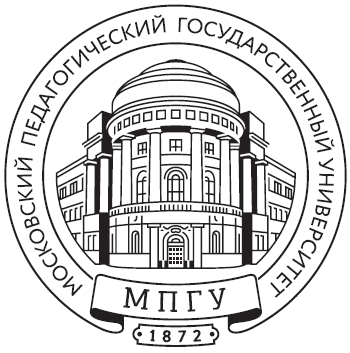 ВСЕРОССИЙСКИЙ КОНКУРС СОЧИНЕНИЙ «БЕЗ СРОКА ДАВНОСТИ» СБОРНИК МЕТОДИЧЕСКИХ РЕКОМЕНДАЦИЙПод общей редакцией С.Г. БезбородовойМПГУМосква • 2022ПРИНЯТЫЕ СОКРАЩЕНИЯВВЕДЕНИЕВсероссийский конкурс сочинений «Без срока давности» начал свою историю в 2020 году, в Год памяти и славы. В 2021/2022 году в Конкурсе приняло участие 592 810 обучающихся общеобразовательных организаций 
и обучающихся образовательных организаций среднего профессионального образования из 85 субъектов Российской Федерации (для сравнения, 
в 2019/2020 году ‒ 137 600 обучающихся, в 2020/2021 году – 464 908 обучающихся). То, что старт многим инициативам по сохранению исторической памяти о Великой Отечественной войне 1941-1945 годов, и в том числе проекту «Без срока давности», был дан именно Российским организационным комитетом «Победа», подчеркнул Президент Российской Федерации В.В. Путин в своем выступлении на очередном заседании комитета 15 ноября 2022 года: «Одна из них – это проект «Без срока давности»: системный, научный сбор данных о совершённых в годы Великой Отечественной войны преступлениях нацистов и их пособников против мирного населения – тех самых преступлениях против человечности, осуждённых Нюрнбергским трибуналом».9 ноября 2022 г. Президентом Российской Федерации подписан Указ № 809 «Об утверждении Основ государственной политики по сохранению 
и укреплению традиционных российских духовно-нравственных ценностей». В соответствии с указом, к целям государственной политики 
по сохранению и укреплению традиционных ценностей относятся: сохранение исторической памяти; противодействие попыткам фальсификации истории; поддержка общественных проектов в области патриотического воспитания.В связи с государственной поддержкой Проекта, принятием важных документов в области защиты традиционных ценностей российского общества, с учетом накопленного исторического опыта и современной практики судебных процессов в отношении преступлений нацистов, 
в 2022/23 учебном году тематические направления Конкурса наиболее приближены к тематике Проекта, к изучению и анализу обучающимися фактов геноцида мирного населения, раскрытых при работе с историческими документами, источниками исторической памяти, обнаруженными поисковиками при раскопках массовых захоронений расстрелянных, замученных женщин, детей, стариков.Важной составляющей мероприятий в рамках Проекта, в том числе 
и Конкурса, безусловно, является работа на всех уровнях: это и школьники, и студенты, их педагоги-наставники, представители родительского 
и образовательного сообщества. Именно это отметил Президент нашей страны Владимир Владимирович Путин: «Крайне важно сформировать мировоззренческую позицию молодёжи по отношению к ключевым вехам нашей истории, прежде всего к таким, как Победа в Великой Отечественной войне – Победа, которая ковалась и на фронте, и в тылу, 
и с которой прямо связана практически каждая российская семья, каждый наш регион, каждый большой и малый город, каждая деревня, каждый посёлок России».Федеральный оператор Конкурса в 2022/23 учебном году – федеральное государственное бюджетное образовательное учреждение высшего образования «Московский педагогический государственный университет». Информационно-методическое сопровождение организации 
и проведения Конкурса осуществляется на официальном сайте Конкурса, размещенном на Портале https://memory45.su.Рабочим языком Конкурса является русский язык – государственный язык Российской Федерации.Для организации и проведения федерального этапа Конкурса приказом Минпросвещения России создан Оргкомитет и утвержден его состав.Работа над организационно-методическим сопровождением Конкурса в рамках Плана мероприятий («дорожной карты») Минпросвещения России по реализации образовательно-просветительских мероприятий проекта 
«Без срока давности» на 2022/23 годы включала в себя разработку методических рекомендаций для всех категорий участников организации 
и проведения Конкурса (обучающихся, педагогов-наставников, Координаторов и организаторов, членов жюри всех этапов), которые были подготовлены Управлением общественных проектов совместно 
с сотрудниками Института истории и политики и Института филологии ФГБОУ ВО «МПГУ»:начальником Управления общественных проектов Безбородовой С.Г.;заместителем директора по учебной работе; доцентом кафедры методики преподавания истории Института истории и политики Несмеловой М.Л.;профессором кафедры методики преподавания русского языка Института филологии Левушкиной О.Н.;заместителем начальника Управления общественных проектов Третьяковой С.В.;ведущим специалистом Управления общественных проектов Кудрявцевой Ю.Л.Проведение Конкурса регламентируется Положением. Методические рекомендации подготовлены в соответствии с Положением. Также методические материалы размещены в электронном виде на официальном сайте Конкурса. ПОЛОЖЕНИЕо Всероссийском конкурсе сочинений «Без срока давности»
среди обучающихся образовательных организаций, реализующих образовательные программы основного общего и среднего общего образования, среднего профессионального образования, в 2022/23 учебном годуI. Общие положения1.1. Настоящее Положение определяет порядок организации 
и проведения Всероссийского конкурса сочинений «Без срока давности» среди обучающихся образовательных организаций, реализующих образовательные программы основного общего и среднего общего образования, среднего профессионального образования (далее – Конкурс), порядок участия в Конкурсе и определения победителей Конкурса.1.2. Учредителем Конкурса выступает Министерство просвещения Российской Федерации (далее – учредитель Конкурса).Конкурс проводится Министерством просвещения Российской Федерации совместно с руководителями высших исполнительных органов субъектов Российской Федерации.Федеральным оператором Конкурса является федеральное государственное бюджетное образовательное учреждение высшего образования «Московский педагогический государственный университет» (далее – Оператор). 1.3. Информационно-методическое сопровождение организации 
и проведения Конкурса осуществляется на официальном сайте https:/ес.memory45.su в информационно-телекоммуникационной сети «Интернет» (далее – официальный сайт Конкурса).1.4. Рабочим языком Конкурса является русский язык – государственный язык Российской Федерации.II. Цели и задачи Конкурса2.1. Конкурс проводится в целях сохранения исторической памяти 
о трагедии мирного населения СССР – жертвах военных преступлений нацистов и их пособников в период Великой Отечественной войны 
1941–1945 годов, а также установления обстоятельств вновь выявленных преступлений против мирного населения.2.2. Задачи проведения Конкурса: воспитание уважения к памяти о героических и трагических событиях Великой Отечественной войны 1941–1945 годов;недопущение фальсификации фактов о военных преступлениях нацистов и их пособников, геноциде мирного населения на территории стран, входивших в состав СССР в годы Великой Отечественной войны 1941–1945 годов;приобщение подрастающего поколения к изучению трагических событий Великой Отечественной войны 1941–1945 годов, связанных 
с проявлением геноцида мирного населения, посредством изучения 
и осмысления архивных материалов, литературы, музыкальных произведений, документальных и художественных фильмов, концертов 
и театральных постановок, созданных в период Великой Отечественной войны 1941–1945 годов или посвященных ей;воспитание патриотизма у подрастающего поколения через привлечение детей и молодежи к деятельности в поисковых отрядах, 
к участию в мероприятиях по сохранению и увековечению памяти о Великой Отечественной войне 1941–1945 годов;закрепление в сознании молодежи юридической правомочности темы геноцида советского народа со стороны нацистов и их пособников в годы Великой Отечественной войны 1941–1945 годов.III. Участники Конкурса3.1. Участие в Конкурсе добровольное.3.2. В Конкурсе могут принять участие обучающиеся образовательных организаций Российской Федерации, российские граждане, обучающиеся 
в специализированных структурных образовательных подразделениях загранучреждений Министерства иностранных дел Российской Федерации (далее – школы МИД), и обучающиеся образовательных организаций Республики Беларусь, реализующих образовательные программы основного общего и среднего общего образования, среднего профессионального образования (далее – участники Конкурса, зарубежные участники Конкурса).Конкурс проводится среди следующих категорий участников Конкурса: обучающиеся 5–7 классов общеобразовательных организаций (категория 1); обучающиеся 8–9 классов общеобразовательных организаций (категория 2); обучающиеся 10–11(12) классов общеобразовательных организаций
(категория 3);обучающиеся по образовательным программам среднего профессионального образования (категория 4).IV. Тематика Конкурса и жанры конкурсных сочинений4.1. В конкурсных сочинениях участники Конкурса рассматривают по своему выбору следующие вопросы, связанные с сохранением 
и увековечением памяти о трагедии мирного населения СССР, жертвах военных преступлений нацистов и их пособников в период Великой Отечественной войны 1941–1945 годов (далее – тематические направления):места памяти геноцида советского народа со стороны нацистов
и их пособников во время Великой Отечественной войны 1941–1945 годов;уничтожение мирного населения на оккупированной территории 
в результате карательных операций, на принудительных работах в изгнании, в местах массового силового заключения и содержания граждан СССР;преступления против детства в годы Великой Отечественной войны
1941–1945 годов;произведения литературы, музыкального, изобразительного, драматического и (или) кинематографического искусства, отражающие геноцид мирного населения в годы Великой Отечественной войны 1941–1945 годов;деятельность поисковых отрядов, общественных организаций 
и движений молодежи по сохранению и увековечению памяти о геноциде советского народа в период Великой Отечественной войны 1941–1945 годов;чему нас учит история: трибуналы и судебные процессы по делу 
о геноциде советских граждан нацистами и их пособниками в период Великой Отечественной войны 1941–1945 годов.4.2. Конкурсные сочинения представляются участниками Конкурса в прозе в жанре рассказа, притчи, письма, сказки, дневника, очерка, репортажа, интервью, эссе, заочной экскурсии, рецензии, путевых заметок. 4.3. Выбор тематического направления, жанра и названия работы участниками Конкурса осуществляется самостоятельно.Поэтические тексты конкурсных сочинений не рассматриваются.4.4. Методические рекомендации для участников Конкурса по организации и проведению Конкурса размещаются на официальном сайте Конкурса.V. Сроки и организация проведения Конкурса5.1. Конкурс проводится в четыре этапа:школьный этап Конкурса в субъектах Российской Федерации
‒ с 9 декабря 2022 года по 30 января 2023 года;муниципальный этап Конкурса в субъектах Российской Федерации
‒ с 31 января по 10 февраля 2023 года;региональный этап Конкурса в субъектах Российской Федерации
‒ с 11 по 28 февраля 2023 года;федеральный этап Конкурса ‒ с 1 по 25 марта 2023 года.5.2. Ответственным за проведение школьного, муниципального
и регионального этапов Конкурса является представитель органа исполнительной власти субъекта Российской Федерации, осуществляющего государственное управление в сфере образования, согласованный учредителем Конкурса, реализующий образовательно-просветительские мероприятия проекта «Без срока давности» в субъекте Российской Федерации (далее – Координатор). 5.3. Для обучающихся школ МИД и зарубежных участников Конкурса школьный и муниципальный этапы не проводятся. Ответственным за проведение регионального этапа Конкурса для обучающихся школ МИД и зарубежных участников Конкурса является Оператор.5.4. Для организации проведения школьного, муниципального
и регионального этапов Конкурса, оценки конкурсных сочинений, определения победителей и призеров указанных этапов Конкурса 
в субъектах Российской Федерации актом органа исполнительной власти субъекта Российской Федерации, осуществляющего государственное управление в сфере образования, в срок до 30 декабря 2022 г. утверждаются составы организационных комитетов, жюри соответствующих этапов Конкурса.5.5. Координатор отвечает за оперативный учет поданных заявок в соответствии с пунктом 5.6 настоящего Положения, предоставление запрашиваемых промежуточных данных по этапам проведения Конкурса Оператору, за подготовку итогового отчета по утвержденной Оператором форме. Координатор несет персональную ответственность за своевременность и достоверность сведений, передаваемых Оператору.Оператором для Координаторов создаются личные кабинеты на официальном сайте Конкурса для внесения всей необходимой документации по Конкурсу.5.6. На федеральный этап Конкурса от субъекта Российской Федерации принимается по одному конкурсному сочинению по каждой категории участников Конкурса, указанной в пункте 3.2 настоящего Положения, набравшему по результатам оценки на региональном этапе Конкурса наибольшее количество баллов. Таким образом, от каждого субъекта Российской Федерации для участия на федеральном этапе Конкурса направляются четыре конкурсных сочинения победителей регионального этапа (по одному конкурсному сочинению по каждой категории участников Конкурса).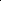 Конкурсное сочинение направляется Координатором на федеральный этап Конкурса через личный кабинет на официальном сайте Конкурса со следующими сопроводительными документами: заявка на участие в Конкурсе. Все поля в заявке обязательны для заполнения. Заявка может быть заполнена от руки или с использованием технических средств; согласие участника Конкурса/родителей (законных представителей) участника Конкурса на обработку персональных данных, фото- 
и видеосъемку; использование фото- и видеоматериала, конкурсного сочинения в некоммерческих целях, в том числе публикацию работы (или 
ее фрагмента) любым способом и на любых носителях с обязательным указанием авторства участника Конкурса.5.7. Обучающиеся школ МИД и зарубежные участники Конкурса направляют конкурсные работы с сопроводительными документами, указанными в пункте 5.6 настоящего Положения, по адресу электронной почты Оператора, указанному на официальном сайте Конкурса, для участия на региональном этапе Конкурса.На региональном этапе Конкурса работы обучающихся школ МИД 
и зарубежных участников Конкурса оценивает жюри федерального этапа Конкурса (сформированное в соответствии с пунктом 6.2 настоящего Положения) и на основании рейтинговых списков определяет по одному конкурсному сочинению по каждой категории участников Конкурса, указанной в пункте 3.2 настоящего Положения, набравшему по результатам оценки наибольшее количество баллов, для участия на федеральном этапе Конкурса. Для участия обучающихся школ МИД на федеральном этапе Оператором через личный кабинет на официальном сайте Конкурса направляется четыре работы победителей регионального этапа (по одной по каждой категории участников Конкурса). Соответственно, и от зарубежных участников Конкурса для участия на федеральном этапе направляются четыре работы победителей регионального этапа (по одной по каждой категории участников Конкурса).5.8. Абсолютные победители, призеры и победители в номинациях Всероссийского конкурса сочинений «Без срока давности» 2021/2022 года принимают участие на федеральном этапе Конкурса, минуя предыдущие этапы. Конкурсное сочинение с сопроводительными документами участник Конкурса лично направляет по адресу электронной почты Оператора, указанному на официальном сайте Конкурса.VI. Организационный комитет Конкурса6.1. Для организации и проведения федерального этапа Конкурса приказом Министерства просвещения Российской Федерации создается организационный комитет Конкурса (далее – Оргкомитет) и утверждается его состав.Оргкомитет создается на период подготовки и проведения Конкурса для достижения цели и решения вытекающих из нее задач Конкурса.Оргкомитет формируется учредителем Конкурса в том числе из числа представителей Администрации Президента Российской Федерации, Оператора, федеральных органов исполнительной власти, органов исполнительной власти субъектов Российской Федерации, осуществляющих государственное управление в сфере образования, представителей образовательных организаций, общественных объединений и учреждений, осуществляющих деятельность в области патриотического воспитания.В состав Оргкомитета входят председатель Оргкомитета, заместитель председателя Оргкомитета, секретарь Оргкомитета и иные члены Оргкомитета.6.2. Оргкомитет осуществляет следующие функции: определяет процедуру проведения Конкурса;формирует по согласованию с учредителем Конкурса и утверждает состав жюри федерального этапа Конкурса; определяет формат, место и время проведения финальных мероприятий Конкурса, а также количество и состав приглашенных почетных гостей; обеспечивает соблюдение прав участников Конкурса;выполняет иные задачи и функции, связанные с проведением 
и подготовкой Конкурса, по согласованию с учредителем Конкурса.6.3. Оргкомитет обязуется не раскрывать третьим лицам 
и не распространять персональные данные без согласия субъектов персональных данных и оставляет за собой право использовать конкурсные сочинения в некоммерческих целях (в целях рекламы Конкурса, 
в методических и информационных изданиях, для освещения в средствах массовой информации, в учебных целях) на основе согласия участников Конкурса на безвозмездную публикацию их конкурсных сочинений или фрагментов конкурсных сочинений любым способом и на любых носителях по усмотрению Оргкомитета с обязательным указанием авторства работ.6.4. Решения, принимаемые Оргкомитетом в рамках своей компетенции, обязательны для исполнения участниками, волонтерами, гостями Конкурса, а также всеми лицами, задействованными 
в организационно-подготовительной работе Конкурса.6.5. Основной формой деятельности Оргкомитета является заседание Оргкомитета. Заседания Оргкомитета являются правомочными, если в них принимают участие не менее половины от общего числа членов Оргкомитета. В случае равенства числа голосов решающим является голос председателя Оргкомитета.Решения Оргкомитета отражаются в соответствующем протоколе, который подписывается председателем и секретарем Оргкомитета.6.6. При невозможности проведения заседания в очном режиме решение Оргкомитета может быть принято путем проведения заочного голосования.6.7. Заочное голосование может быть проведено путем обмена документами посредством почтовой, телефонной или иной связи, обеспечивающей подлинность передаваемых и принимаемых сообщений 
и их документальное подтверждение, в том числе посредством проведения общей видео-конференц-связи с использованием информационно-телекоммуникационной сети «Интернет» с обязательной видеозаписью заседания и последующим протоколированием путем считывания информации видеозаписи.6.8. Решения Оргкомитета принимаются простым большинством голосов присутствующих на заседании членов Оргкомитета (в случае проведения заседания в очном формате). В случае проведения заочного голосования решения принимаются простым большинством голосов 
от общего числа членов Оргкомитета, участвующих в голосовании.VII. Требования к конкурсным сочинениям7.1. Все конкурсные сочинения выполняются участниками Конкурса в письменном виде на согласованном учредителем Конкурса 
и утвержденном Оператором бланке, размещаемом на официальном сайте Конкурса.Сопроводительные документы, указанные в пункте 5.6 настоящего Положения, представляются участниками Конкурса в соответствии 
с бланками, согласованными учредителем Конкурса и утвержденными Оператором, размещаемыми на официальном сайте Конкурса.7.2. Каждый участник Конкурса имеет право представить на Конкурс одно конкурсное сочинение.7.3. Участники Конкурса выполняют конкурсное сочинение самостоятельно.7.4. На федеральный этап Конкурса конкурсные сочинения принимаются в сканированном виде (в формате PDF, тип изображения ЧБ, разрешение 600 dpi, объемом не более 3 МБ). К отсканированному конкурсному сочинению участника Конкурса прилагается копия, набранная на компьютере и сохраненная в формате .doc или .docx. При отсутствии одного из указанных вариантов представления конкурсное сочинение 
на федеральный этап Конкурса не принимается.7.5. Работы участников, не соответствующие тематике Конкурса, 
а также содержащие оскорбительные высказывания в адрес организаторов, партнеров, других участников Конкурса, любых иных третьих лиц, фальсификацию исторических фактов или высказывания, противоречащие основам общечеловеческих моральных норм, не допускаются к участию 
на всех этапах Конкурса. Не подлежат оценке жюри Конкурса конкурсные сочинения, подготовленные с нарушением требований к их оформлению 
или с нарушением сроков представления конкурсных сочинений, установленных учредителем Конкурса.7.6. Жюри на школьном, муниципальном, региональном 
и федеральном этапах Конкурса проверяет конкурсные сочинения 
на наличие неправомерного использования чужого текста без указания 
на автора и источник заимствований. В случае выявления высокого процента неправомерных заимствований в конкурсном сочинении (более 25%) участник Конкурса лишается права на дальнейшее участие в Конкурсе 
и не включается в список финалистов.VIII. Критерии и порядок оценки конкурсных сочинений8.1. Каждое конкурсное сочинение на школьном, муниципальном, региональном и федеральном этапах Конкурса проверяется и оценивается тремя членами жюри Конкурса.8.2. Оценка конкурсных сочинений жюри школьного, муниципального, регионального и федерального этапов Конкурса осуществляется по следующим критериям:1) содержание конкурсного сочинения:соответствие конкурсного сочинения выбранному тематическому направлению;формулировка темы конкурсного сочинения (уместность, самостоятельность, оригинальность);соответствие содержания конкурсного сочинения выбранной теме;полнота раскрытия темы конкурсного сочинения;воплощенность идейного замысла;оригинальность авторского замысла;корректное использование литературного, исторического, фактического (в том числе биографического), научного и другого материала;соответствие содержания конкурсного сочинения выбранному жанру;2) жанровое и языковое своеобразие конкурсного сочинения:наличие в конкурсном сочинении признаков выбранного жанра;цельность, логичность и соразмерность композиции конкурсного сочинения;богатство лексики; разнообразие синтаксических конструкций;точность, ясность и выразительность речи;целесообразность использования языковых средств;стилевое единство;3) грамотность конкурсного сочинения:соблюдение орфографических норм русского языка;соблюдение пунктуационных норм русского языка;соблюдение грамматических норм русского языка;соблюдение речевых норм русского языка.На федеральном этапе Конкурса жюри федерального этапа Конкурса дополнительно оценивает конкурсные сочинения по критерию «Общее читательское восприятие текста конкурсного сочинения» и аргументированно рекомендует лучшие работы для награждения, в том числе в указанных в пункте 9.9 настоящего Положения номинациях Конкурса.8.3. Оценка по каждому показателю выставляется по шкале 0–3 балла.IX. Определение победителей и подведение итогов Конкурса9.1. Победители школьного, муниципального и регионального этапов Конкурса в субъектах Российской Федерации определяются на основании результатов оценки конкурсных сочинений жюри соответственно школьного, муниципального и регионального этапов Конкурса по каждой категории участников Конкурса, указанной в пункте 3.2 настоящего Положения. Результаты оценки оформляются в виде рейтинговых списков.Субъекты Российской Федерации оставляют за собой право 
на определение и награждение победителей и призеров школьного, муниципального и регионального этапов Конкурса.Победители регионального этапа Конкурса среди обучающихся школ МИД и зарубежных участников Конкурса определяются на основании результатов оценки конкурсных сочинений жюри федерального этапа Конкурса, сформированного в соответствии с пунктом 6.2 настоящего Положения. Результаты оценки оформляются в виде рейтинговых списков.9.2. На федеральном этапе Конкурса от каждого субъекта Российской Федерации, от школ МИД и от зарубежных участников Конкурса участвуют по четыре конкурсных сочинения (по одному конкурсному сочинению 
по каждой категории участников Конкурса, указанной в пункте 3.2 настоящего Положения), набравших по результатам оценки на региональном этапе наибольшее количество баллов, а также работы абсолютных победителей, призеров и победителей в номинациях федерального этапа Всероссийского конкурса сочинений «Без срока давности» 2021/22 учебного года.9.3. Все участники федерального этапа Конкурса являются финалистами Конкурса.9.4. Определение абсолютных победителей и призеров, победителей в номинациях федерального этапа Конкурса осуществляется на основании оценки конкурсных сочинений членами жюри федерального этапа Конкурса и оформляется в виде рейтингового списка федерального этапа Конкурса. Рейтинговые списки федерального этапа Конкурса формируются автоматически с учетом категорий участников Конкурса.Члены жюри федерального этапа Конкурса, принимавшие участие 
в оценке конкурсных сочинений участников Конкурса школ МИД 
и зарубежных участников Конкурса в рамках регионального этапа, не допускаются к оценке указанных конкурсных сочинений в рамках федерального этапа Конкурса.9.5. Абсолютными победителями федерального этапа Конкурса становятся четыре финалиста федерального этапа Конкурса, набравшие наибольшее количество баллов по результатам оценки жюри федерального этапа Конкурса конкурсных сочинений – один финалист по каждой категории участников Конкурса, указанных в пункте 3.2 настоящего Положения.9.6. Призерами федерального этапа Конкурса становятся 
по 10 финалистов Конкурса в каждой категории участников, конкурсные сочинения которых набрали наибольшее количество баллов по результатам оценки жюри федерального этапа Конкурса за исключением абсолютных победителей, указанных в пункте 9.5 настоящего Положения.9.7. Списки абсолютных победителей и призеров Конкурса размещаются на официальном сайте Конкурса.9.8. Педагогические работники, осуществлявшие подготовку участников Конкурса (далее – педагоги-наставники), ставших финалистами, награждаются благодарственными письмами Оператора за воспитание патриотизма у подрастающего поколения и сохранение исторической памяти среди обучающихся образовательных организаций, а также за помощь 
в подготовке к Конкурсу.9.9. На федеральном этапе Конкурса в соответствии с решением жюри федерального этапа Конкурса возможно дополнительное награждение финалистов по следующим номинациям:за представленный опыт работы с архивными материалами проекта «Без срока давности»;за использование писем времен Великой Отечественной войны
1941–1945 годов, свидетельствующих о военных преступлениях нацистов
и их пособников против мирных советских граждан;за гражданскую активность и поддержку мероприятий проекта 
«Без срока давности»;за участие в деятельности поисковых отрядов;за осуществление деятельности по сохранению «мест памяти» геноцида советского народа в годы Великой Отечественной войны 
1941–1945 годов; за умение сравнивать исторические события, явления, процессы 
на различных исторических этапах нашей страны;за оригинальность сюжета конкурсного сочинения, за богатство 
и выразительность русского языка;за проявленные знания истории России;за уважение и внимание к миссии педагога.9.10. По итогам Конкурса издается сборник конкурсных сочинений абсолютных победителей, призеров и победителей в номинациях Конкурса 
с указанием их педагогов-наставников. Электронный вариант сборника размещается на официальном сайте Конкурса.9.11. Абсолютные победители, призеры, победители в номинациях Конкурса награждаются дипломами учредителя Конкурса, а их педагоги-наставники – благодарственными письмами учредителя Конкурса. Оргкомитет вправе установить для абсолютных победителей, призеров, победителей в номинациях Конкурса и их педагогов-наставников дополнительные формы поощрения. Награждение абсолютных победителей, призеров, победителей 
в номинациях Конкурса и их педагогов-наставников проводится учредителем Конкурса на торжественной церемонии в г. Москве.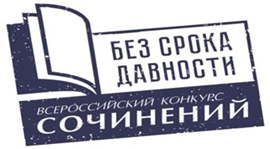 Методические рекомендациипо порядку проведения этапов Конкурса1. Порядок устанавливает правила и сроки проведения этапов Конкурса.2. Конкурс проводится в четыре этапа:школьный этап Конкурса в субъектах Российской Федерации 
‒ с 9 декабря 2022 г. по 30 января 2023 г.;муниципальный этап Конкурса в субъектах Российской Федерации 
‒ с 31 января 2023 г. по 10 февраля 2023 г.;региональный этап Конкурса в субъектах Российской Федерации 
‒ с 11 февраля 2023 г. по 28 февраля 2023 г.;федеральный этап Конкурса ‒ с 1 марта 2023 г. по 25 марта 2023 г.3. Конкурс проводится среди следующих категорий участников Конкурса: обучающиеся 5‒7 классов общеобразовательных организаций (категория 1); обучающиеся 8‒9 классов общеобразовательных организаций (категория 2); обучающиеся 10‒11(12) классов общеобразовательных организаций (категория 3);обучающиеся по образовательным программам среднего профессионального образования (категория 4).4. Ответственным за проведение школьного, муниципального 
и регионального этапов Конкурса в субъекте Российской Федерации является Координатор.5. Организаторами Конкурса являются:для школьного, муниципального, регионального этапов Конкурса – Организатор школьного этапа, Организатор муниципального этапа, Организатор регионального этапа;для федерального этапа Конкурса – Оператор. для регионального этапа Конкурса среди обучающихся школ МИД и зарубежных участников Конкурса – Оператор.6. Организаторы всех этапов Конкурса вправе привлекать к его проведению образовательные и научные организации, учебно-методические объединения учителей истории, обществознания, русского языка 
и литературы, общественные объединения и некоммерческие организации, 
в том числе их представителей для организации работы жюри каждого этапа Конкурса.7. Организационно-методическое и техническое сопровождение Конкурса на территории субъекта Российской Федерации осуществляет Организатор регионального этапа при общей координации всех этапов Конкурса Координатором.8. Школьный этап Конкурса проводится в соответствии с Положением и с учетом данных методических рекомендаций, в том числе размещенных на официальном сайте Конкурса. На школьный этап Конкурса принимаются творческие работы обучающихся образовательных организаций, реализующих образовательные программы основного общего и среднего общего образования, среднего профессионального образования в очном или дистанционном формате участия.9. Организатор школьного этапа осуществляет организацию, проведение и подведение итогов школьного этапа. Организатор школьного этапа:не позднее чем за 15 календарных дней до окончания школьного этапа утверждает состав жюри данного этапа (не менее 5 чел.) из числа педагогических и научно-педагогических работников, руководящих работников образовательной организации и обеспечивает организационную, методическую и техническую поддержку работы каждого члена жюри школьного этапа Конкурса; обеспечивает прием заявок и контроль за регистрацией участников Конкурса, включая педагогов-наставников участников школьного этапа Конкурса; устанавливает квоту победителей и призеров школьного этапа Конкурса, введение дополнительных номинаций для награждения участников данного этапа Конкурса; в срок до 2-х календарных дней до начала муниципального этапа Конкурса утверждает итоговые результаты школьного этапа Конкурса 
на основании протоколов жюри с указанием сведений об участниках школьного этапа Конкурса и обеспечивает подготовку работ победителей 
и призеров Конкурса для передачи на муниципальный этап Конкурса 
в формате, определенном организатором муниципального этапа в соответствии с Положением.10. Жюри школьного этапа Конкурса в срок не позднее трех дней 
до начала муниципального этапа Конкурса предоставляет Организатору школьного этапа протоколы, утверждающие индивидуальные результаты всех участников школьного этапа Конкурса, работы победителей и призеров Конкурса для передачи Организатору муниципального этапа.11. Муниципальный этап Конкурса проводится в соответствии 
с Положением и с учетом методических рекомендаций. На муниципальный этап Конкурса принимаются работы победителей и призеров (включая победителей в номинациях) школьного этапа Конкурса.12. Организатор муниципального этапа Конкурса осуществляет организацию, проведение и подведение итогов муниципального этапа. Организатор муниципального этапа:не позднее чем за 5 календарных дней до окончания муниципального этапа утверждает состав жюри данного этапа (не менее 5 чел.) из числа педагогических и научно-педагогических работников, руководящих работников образовательных организаций и обеспечивает организационную, методическую и техническую поддержку работы каждого члена жюри муниципального этапа Конкурса; устанавливает квоту победителей и призеров муниципального этапа Конкурса, введение дополнительных номинаций для награждения участников данного этапа Конкурса; в срок до 2-х календарных дней до начала регионального этапа Конкурса утверждает итоговые результаты муниципального этапа Конкурса 
на основании протоколов жюри с указанием сведений об участниках муниципального этапа Конкурса и обеспечивает подготовку работ победителей и призеров Конкурса для передачи организатору регионального этапа Конкурса в формате, определенном организатором регионального этапа Конкурса;организует награждение победителей, победителей в номинациях 
и призеров муниципального этапа Конкурса;обеспечивает информационную поддержку проведения Конкурса 
на муниципальном этапе.13. Жюри муниципального этапа Конкурса в срок не позднее 
3-х календарных дней до начала регионального этапа Конкурса предоставляет организатору муниципального этапа Конкурса протоколы, утверждающие индивидуальные результаты всех участников муниципального этапа Конкурса, работы победителей и призеров Конкурса для передачи Организатору регионального этапа и Координатору.14. Региональный этап проводится в соответствии с Положением 
и с учетом методических рекомендаций. На региональный этап Конкурса принимаются:работы победителей и призеров (включая победителей в номинациях) муниципального этапа Конкурса;работы победителей и призеров (включая победителей в номинациях) регионального этапа предыдущего учебного года, соответствующих категориям 1‒4 участников Конкурса.15. Организатор регионального этапа Конкурса осуществляет организацию, проведение и подведение итогов регионального этапа. Организатор регионального этапа:не позднее чем за 10 календарных дней до окончания регионального этапа утверждает состав жюри данного этапа (не менее 5 чел.) из числа педагогических и научно-педагогических работников, руководящих работников образовательных организаций и обеспечивает организационную, методическую и техническую поддержку работы каждого члена жюри регионального этапа Конкурса; устанавливает квоту победителей и призеров регионального этапа, введение дополнительных номинаций для награждения участников данного этапа Конкурса; в срок до 3-х дней до начала федерального этапа Конкурса утверждает итоговые результаты регионального этапа Конкурса на основании протоколов жюри с указанием сведений об участниках регионального этапа Конкурса и обеспечивает подготовку работ победителей Конкурса для передачи Координатором Оператору через Личный кабинет в формате, определенном Оператором;организует награждение победителей, победителей в номинациях 
и призеров регионального этапа Конкурса;обеспечивает информационную поддержку проведения Конкурса 
на региональном этапе. 16. Жюри регионального этапа Конкурса в срок не позднее 
5-и календарных дней до начала федерального этапа Конкурса предоставляет протоколы, утверждающие индивидуальные результаты всех участников регионального этапа Конкурса, рейтинговые списки и работы победителей регионального этапа Конкурса для передачи Организатору регионального этапа.17. Обучающиеся школ МИД и зарубежные участники Конкурса 
не принимают участие на школьном и муниципальном этапах Конкурса. Ответственным за проведение регионального этапа Конкурса для участников школ МИД и зарубежных участников Конкурса является Оператор. Участники школ МИД и зарубежные участники Конкурса направляют конкурсные работы с приложением сопроводительных документов на адрес электронной почты Оператора memory45@mpgu.su, указанный на официальном сайте Конкурса в срок до 10 февраля 2023 года.Проверку на наличие неправомерного использования чужого текста без указания на автора и источник заимствований, наличие всей необходимой сопроводительной документации, а также автоматическое распределение конкурсных работ на проверку членам жюри федерального этапа осуществляет Оператор. При необходимости Оператор может запросить недостающие документы или не допустить к участию в Конкурсе работу, 
не соответствующую требованиям, указанным в Положении и методических рекомендациях, размещенных на официальном сайте Конкурса.18. Проверку конкурсных работ членами жюри на региональном этапе Конкурса для зарубежных участников Конкурса и участников школ МИД, формирование рейтинговых списков по четырем категориям участников организует Оператор. В созданные на официальном сайте Конкурса личные кабинеты для зарубежных участников Конкурса и участников школ МИД Оператор загружает четыре работы победителей регионального этапа, набравшие по результатам оценки жюри на региональном этапе наибольшее количество баллов, и сопроводительную документацию, в том числе протоколы оценивания и рейтинговые списки.19. Координатор отвечает за создание базы данных по участникам Конкурса и результатам школьного, муниципального и регионального этапов Конкурса.20. Координатор несет персональную ответственность 
за своевременность и достоверность сведений, передаваемых Оператору, 
и отвечает за:оперативный учет поданных заявок, предоставление запрашиваемых промежуточных данных по этапам проведения Конкурса Оператору совместно с Организаторами школьного, муниципального и регионального этапов Конкурса;направление через Личный кабинет конкурсных сочинений победителей регионального этапа Конкурса на федеральный этап;предоставление Оператору аналитических отчетов о результатах проведения каждого этапа Конкурса на территории субъекта Российской Федерации;подготовку итогового отчета по утвержденной Оператором форме.Оператором для Координаторов создаются Личные кабинеты для внесения всей необходимой документации по Конкурсу.21. Федеральный этап проводится в соответствии с Положением 
и с учетом методических рекомендаций. На федеральный этап Конкурса принимаются:работы победителей регионального этапа Конкурса;работы абсолютных победителей, призеров и победителей в номинациях федерального этапа Конкурса 2021/22 учебного года, соответствующих категориям 1‒4 участников Конкурса.22. При проведении школьного, муниципального и регионального этапов Конкурса в целях соблюдения прав участников Конкурса 
на объективное оценивание конкурсных сочинений и обеспечения прозрачности результатов каждого этапа Конкурса орган исполнительной власти субъектов Российской Федерации, осуществляющий государственное управление в сфере образования, имеет право организовать перепроверку сочинений любого из этапов Конкурса, предварительно известив Организатора соответствующего этапа Конкурса о предоставлении конкурсных материалов. Порядок проведения перепроверки творческих работ Конкурса определяет Координатор.На федеральном этапе Конкурса выставленные членами жюри федерального этапа оценки считаются окончательными и пересмотру 
не подлежат. Апелляции по итогам оценивания конкурсных работ 
на федеральном этапе не принимаются.23. Поступившие на федеральный этап конкурсные сочинения 
по каждой из четырех категорий обучающихся распределяются членам жюри федерального этапа для проверки. После завершения проверки автоматически формируются рейтинговые списки и определяются победители, призеры и победители в номинациях Конкурса в соответствии 
с экспертными заключениями членов жюри федерального этапа Конкурса.Абсолютные победители Конкурса, призеры и победители 
в номинациях Конкурса и их педагоги-наставники приглашаются в Москву для награждения и участия в финальных мероприятиях Конкурса.Инструкция по оформлению конкурсной документации (перечень документов, предоставляемых на школьный, муниципальный и региональный этапы Конкурса, порядок заполнения и передачи 
на федеральный этап)1. Заявка участника Конкурса (далее – Заявка) (Приложение 1).Наличие Заявки на участие в Конкурсе является обязательным.Заявка заполняется участником Конкурса перед началом школьного этапа Конкурса (для зарубежных участников и обучающихся школ МИД – регионального этапа) с помощью педагога-наставника, осуществляющего подготовку участника Конкурса. Заявка может быть заполнена от руки или с использованием технических средств.Все пункты Заявки обязательны для заполнения.Заявка должна быть подписана руководителем или заместителем руководителя образовательной организации и заверена печатью образовательной организации, к которой принадлежит участник Конкурса. При переходе участника Конкурса на федеральный этап Конкурса 
в личном кабинете Координатора на официальном сайте Конкурса размещаются Заявка, согласие на обработку персональных данных, сканированная копия конкурсной работы и копия работы в формате doc/docx (Microsoft Word). Поступившие на федеральный этап Конкурса конкурсные работы без наличия Заявки к рассмотрению не принимаются. 2. Бланк конкурсной работы (Приложение 2). Конкурсная работа должна быть выполнена на официальном бланке. К рассмотрению на федеральном этапе Конкурса 
не принимаются работы, выполненные не на бланке, а также работы 
без титульных листов, заполненных по форме. На титульном листе обязательны для заполнения все позиции.Если конкурсная работа выполнена обучающимся с ОВЗ 
и предоставляется в печатном виде, к ней обязательно должен быть приложен заполненный рукописно титульный лист бланка конкурсной работы. Фамилия, имя, отчество участника Конкурса, наименование субъекта Российской Федерации, населенного пункта, название образовательной организации в титульном листе указываются полностью без сокращений и аббревиатур. Требования к сканированной копии рукописного варианта конкурсной работы: формат PDF, тип изображения ЧБ, разрешение 600 dpi, объем 
не более 3 МБ. 3. Копия конкурсной работы в формате doc/docx и титульный лист конкурсной работы (Приложение 3).Копия конкурсной работы должна предоставляться в одном файле. Требования к копии конкурсной работы в Microsoft Word: формат doc/docx (Microsoft Word); шрифт Times New Roman; размер шрифта 14; межстрочный интервал 1,5; выравнивание по ширине. Оформление титульной страницы по заданной форме обязательно. Запрещается размещение титульной страницы и текста сочинения в таблице – это усложняет проверку текста на наличие неправомерного использования чужого текста без указания на автора и источник заимствований.4. Согласие участника / законного представителя участника Конкурса на обработку персональных данных, фото- и видеосъемку, использование фото- и видеоматериалов, конкурсного сочинения 
в некоммерческих целях, в том числе публикацию работы (или ее фрагмента) любым способом и на любых носителях с обязательным указанием авторства участника Конкурса (Приложения 4.1; 4.2).В соответствии с пунктом 4 статьи 9 Федерального закона 
от 27.07.2006 № 152-ФЗ «О персональных данных» конкурсант должен заполнить Согласие на автоматизированную и без использования средств автоматизации обработку персональных данных (далее – Согласие). Согласие для участников Конкурса, не достигших 18 лет, заполняют родители (законные представители участника Конкурса). В случае перехода работы на федеральный этап Конкурса, Согласие размещается в Личном кабинете вместе со сканированной копией конкурсной работы и копией работы в формате doc/docx (Microsoft Word). Работы, размещенные без сопровождения Согласия, к рассмотрению на федеральном этапе Конкурса не принимаются. Согласие Координатора на автоматизированную и без использования средств автоматизации обработку персональных данных (Приложение 4.3).5. Лист оценивания конкурсной работы на региональном этапе Конкурса (Приложение 5). Лист оценивания заполняется самостоятельно членами жюри: один лист на одну проверяемую работу. Если жюри оценивает работу дистанционно на электронном ресурсе, электронная форма должна быть идентична предлагаемой. После составления протокола оценивания работ участников Конкурса лист оценивания хранится вместе с другими документами, обеспечивающими проведение соответствующего этапа Конкурса, вплоть 
до окончания федерального этапа Конкурса. 6. Протокол оценивания конкурсных работ участников Конкурса на региональном этапе (Приложение 6). Протокол оценивания конкурсных работ участников Конкурса составляется на основании данных, указанных в листах оценивания конкурсных работ, составленных членами жюри регионального этапа Конкурса.На федеральном этапе проверка сочинений обучающихся школ МИД 
и зарубежных участников Конкурса должна проводиться членами жюри федерального этапа Конкурса, которые не участвовали в проверке сочинений обучающихся школ МИД и зарубежных участников Конкурса 
на региональном этапе.Если оценивание работ происходит дистанционно на электронном ресурсе, электронная форма протокола оценивания конкурсных работ участников Конкурса должна быть идентична предлагаемой. Рейтинговые списки обучающихся школ МИД и зарубежных участников Конкурса на региональном этапе Конкурса формируются автоматически отдельно по каждой группе. Протоколы оценивания конкурсных работ обучающихся школ МИД и зарубежных участников Конкурса должны храниться до окончания федерального этапа Конкурса вместе с другими устанавливающими документами.7. Рейтинговый список по итогам проведения регионального этапа Конкурса (Приложение 7).Формирование рейтингового списка основывается на протоколах оценивания работ участников Конкурса регионального этапа. В списке участники Конкурса располагаются в порядке убывания количества баллов, выставленных за каждую работу всеми членами жюри. Рейтинговый список составляется отдельно для каждой категории участников Конкурса.Рейтинговый список заверяется печатью органа исполнительной власти субъекта Российской Федерации, осуществляющего государственное управление в сфере образования. Рейтинговый список хранится вместе 
с другими документами, обеспечивающими проведение регионального этапа Конкурса, до окончания федерального этапа Конкурса.8. Сопроводительный лист передачи работ-победителей регионального этапа на федеральный этап Конкурса (Приложение 8). Сопроводительный лист представляет собой выписку из рейтингового списка участников регионального этапа Конкурса, содержащий сведения 
об участниках Конкурса, чьи работы передаются на федеральный этап. Сопроводительный лист заверяется печатью органа исполнительной власти субъекта Российской Федерации, осуществляющего государственное управление в сфере образования.При передаче работ на федеральный этап Конкурса копия сопроводительного листа в сканированном виде должна быть размещена 
в личном кабинете Координатора на официальном сайте Конкурса.Приложение 1 Заявка на участие во Всероссийском конкурсе сочинений 
«Без срока давности» 2022/23 г.Подпись участника Конкурса ______________________________ (Ф.И.О.) Подпись руководителя/заместителя руководителя образовательной организации ____________________________________________ (Ф.И.О.) МППриложение 2 Бланк конкурсной работы Всероссийского конкурса сочинений «Без срока давности» 2022/23 г.1 страница 2 страница Класс (курс) обучения участника Конкурса: Тематическое направление: Жанр сочинения: Тема сочинения: Сочинение:Приложение 3Титульный лист копии конкурсной работы 2022/23 г.в формате doc/docx (Microsoft Word)Субъект Российской Федерации / государство, на территории которого располагается школа МИД / Республика Беларусь _______________________________________________________________Город (населенный пункт) ________________________________________________________________ Полное название образовательной организации _____________________________________________________________________________________________________________________________________________________________________________________________Ф.И.О. участника Конкурса (полностью)________________________________________________________________ Класс (курс), в (на) котором обучается участник Конкурса ____________________________Тематическое направление ______________________________________________________________________________________________________________________________Жанр сочинения  ______________________________________________________________Тема сочинения _______________________________________________________________________________________________________________________________Приложение 4.1 СОГЛАСИЕзаконных представителей участника Всероссийского конкурса сочинений «Без срока давности» на обработку персональных данных, фото- и видеосъемку, использование фото-, видеоматериала, конкурсного сочинения в некоммерческих целях, в том числе публикации работы (или ее фрагмента) любым способом 
и на любых носителях с обязательным указанием авторства участника Конкурса«___» ________20___ г. Я,__________________________________________________________________________, (Ф.И.О. полностью, отчество при наличии)документ, удостоверяющий личность ____________, серия _________№_______________(вид документа, удостоверяющего личность)выдан______________________________________________________________________, (дата выдачи, наименование органа, выдавшего документ)зарегистрированный (ая) по адресу: _____________________________________________действующий (ая) от себя и от имени несовершеннолетнего (несовершеннолетней), ____________________________________________________________________________ (Ф.И.О. полностью несовершеннолетнего ребенка, отчество при наличии)документ, удостоверяющий личность ребенка ___________, серия _____________, №____выдан ______________________________________________________________________(дата выдачи, наименование органа, выдавшего документ)дата рождения ______________, проживающего (ей) по адресу: ____________________________________________________________________________в соответствии с пунктом 4 статьи 9 Федерального закона от 27.07.2006 № 152-ФЗ 
«О персональных данных» даю свое согласие на обработку моих персональных данных 
и персональных данных несовершеннолетнего Оператору, расположенному по адресу: 119435, г. Москва, ул. Малая Пироговская 1 стр.1, на автоматизированную, а также без использования средств автоматизации обработку данных , а именно:1. Совершение действий, предусмотренных пунктом 3 статьи 3 Федерального закона от 27.07.2006 № 152-ФЗ «О персональных данных», а именно сбор, запись, систематизацию, накопление, хранение, уточнение (обновление, изменение), извлечение, использование, передачу (распространение, предоставление, доступ), обезличивание, блокирование, удаление, уничтожение в отношении следующих персональных данных:фамилия, имя, отчество (при наличии);пол;дата рождения (год, месяц, день);место рождения;гражданство;сведения о месте регистрации и месте проживания;данные документов, удостоверяющих личность;название образовательной организации, в которой обучается участник;класс (курс) обучения;почтовый адрес с индексом;электронная почта (участника/родителей/законных представителей);номер телефона (участника/родителей/законных представителей);иная информация, относящаяся к личности участника;фото- и видеоизображение.2. Размещение в общедоступных источниках, в том числе в информационно-телекоммуникационной сети «Интернет» следующих персональных данных несовершеннолетнего:фамилия, имя, отчество (при наличии);название образовательной организации, в которой обучается участник;класс (курс) обучения;иная информация, относящаяся к личности участника;фото- и видеоизображение;сведения, информация о ходе Конкурса и о его результатах.Обработка и передача третьим лицам моих персональных данных и персональных данных несовершеннолетнего осуществляется в целях:участия несовершеннолетнего Конкурсе;организации, проведения и популяризации Конкурса;обеспечения участия несовершеннолетнего в Конкурсе и мероприятиях, связанных с награждением победителей Конкурса;формирования статистических и аналитических отчётов по результатам Конкурса, подготовки информационных материалов;создания базы данных участников Конкурса, размещения информации 
об участниках Конкурса в информационно-телекоммуникационной сети «Интернет»;обеспечения соблюдения законов и иных нормативных правовых актов Российской Федерации.Настоящим я признаю и подтверждаю, что в случае необходимости предоставления персональных данных для достижения указанных выше целей третьим лицам (в том числе, но не ограничиваясь, Министерству просвещения Российской Федерации, и т. д.), а равно как при привлечении третьих лиц к оказанию услуг в интересах несовершеннолетнего Ф.И.О.____________________ Оператор вправе в необходимом объёме раскрывать для совершения вышеуказанных действий информацию 
о несовершеннолетнем Ф.И.О. ____________________ (включая персональные данные) таким третьим лицам.Настоящее согласие вступает в силу со дня его подписания и действует в течение неопределенного срока. Я проинформирован(а), что Оператор гарантирует обработку моих персональных данных и персональных данных несовершеннолетнего в соответствии с действующим законодательством РФ.Я предупрежден(а) об ответственности за предоставление ложных сведений 
и предъявление подложных документов.Я проинформирован(а) о том, что в соответствии с ч. 2 ст. 9 Федерального закона от 27.07.2006 № 152-ФЗ «О персональных данных» я имею право отозвать настоящее согласие в любой момент посредством направления соответствующего письменного заявления в адрес Оператора по почте заказным письмом с уведомлением о вручении, либо вручения соответствующего письменного заявления лично под расписку уполномоченному представителю Оператора.Я подтверждаю, что даю настоящее согласие, действуя по собственной воле, 
в своих интересах и в интересах несовершеннолетнего.«____» _____________ 2022 г. _______________ /_____________________________/(дата заполнения)                           (личная подпись)                                (расшифровка подписи)Приложение 4.2 СОГЛАСИЕучастника Всероссийского конкурса сочинений «Без срока давности» на обработку персональных данных, фото- и видеосъемку, использование фото-, видеоматериала, конкурсного сочинения в некоммерческих целях, в том числе публикации работы (или ее фрагмента) любым способом и на любых носителях с обязательным указанием авторства участника Конкурса «___»___20___ г.Я,____________________________________________________________________________, (Ф.И.О. полностью, отчество при наличии)документ удостоверяющий личность ___________серия_____________№_____________________(вид документа, удостоверяющего личность)выдан________________________________________________________________________, (дата выдачи, наименование органа, выдавшего документ)зарегистрированный (ая) по адресу_____________________________________________________________________________ в соответствии с пунктом 4 статьи 9 Федерального закона от 27.07.2006 
№ 152-ФЗ «О персональных данных» даю свое согласие Оператору, расположенному по адресу: 119435, г. Москва, ул. Малая Пироговская 1, стр.1, на автоматизированную, 
а также без использования средств автоматизации обработку моих персональных данных, а именно:1. Совершение действий, предусмотренных пунктом 3 статьи 3 Федерального закона от 27.07.2006 № 152-ФЗ «О персональных данных», а именно сбор, запись, систематизацию, накопление, хранение, уточнение (обновление, изменение), извлечение, использование, передачу (распространение, предоставление, доступ), обезличивание, блокирование, удаление, уничтожение в отношении следующих персональных данных:фамилия, имя, отчество (при наличии);пол;дата рождения (год, месяц, год); место рождения;гражданство;сведения о месте регистрации и месте проживания;данные документов, удостоверяющих личность;почтовый адрес с индексом; название образовательной организации, в которой я обучаюсь, класс (курс) обучения;электронная почта; номер телефона (домашний, мобильный); иная информация, относящаяся к моей личности; фото- и видеоизображение. 2. Размещение в общедоступных источниках, в том числе 
в информационно-телекоммуникационной сети «Интернет» следующих персональных данных: фамилия, имя, отчество; название образовательной организации, в которой я обучаюсь; класс (курс) обучения; иная информация, относящаяся к личности; фото- и видеоизображение;сведения, информация о ходе Конкурса и о его результатах.Обработка и передача третьим лицам персональных данных осуществляется 
в целях: участия в Конкурсе;организации, проведения и популяризации Конкурса; обеспечения участия в Конкурсе и мероприятиях, связанных с награждением победителей Конкурса; формирования статистических и аналитических отчётов по результатам Конкурса, подготовки информационных материалов; создания базы данных участников Конкурса, размещения информации 
об участниках Конкурса в информационно-телекоммуникационной сети «Интернет»; обеспечения соблюдения законов и иных нормативных правовых актов Российской Федерации. Настоящим я признаю и подтверждаю, что в случае необходимости предоставления персональных данных для достижения указанных выше целей третьим лицам (в том числе, но не ограничиваясь, Министерству просвещения Российской Федерации, и т. д.), а равно как при привлечении третьих лиц к оказанию услуг в моих интересах, Оператор вправе в необходимом объёме раскрывать для совершения вышеуказанных действий информацию обо мне лично (включая мои персональные данные) таким третьим лицам. Настоящее согласие вступает в силу со дня его подписания и действует в течение неопределенного срока. Я проинформирован(а), что Оператор гарантирует обработку моих персональных данных в соответствии с действующим законодательством РФ.Я предупрежден(а) об ответственности за предоставление ложных сведений 
и предъявление подложных документов.Я проинформирован(а) о том, что в соответствии с ч. 2 ст. 9 Федерального закона от 27.07.2006 № 152-ФЗ «О персональных данных», я имею право отозвать настоящее согласие в любой момент посредством направления соответствующего письменного заявления в адрес Оператора по почте заказным письмом с уведомлением о вручении, либо вручения соответствующего письменного заявления лично под расписку уполномоченному представителю Оператора.Я подтверждаю, что даю настоящее согласие, действуя по собственной воле, 
в своих интересах и в интересах несовершеннолетнего.«____» _____________ 2022 г. _______________ /_____________________________/(дата заполнения)                           (личная подпись)                                (расшифровка подписи)Приложение 4.3 СОГЛАСИЕКоординатора на обработку персональных данных(публикацию персональных данных, в том числе посредством информационно-телекоммуникационной сети «Интернет»)«___»_________20___ г. Я, _______________________________________________________________________, (Ф.И.О. полностью, отчество при наличии)документ удостоверяющий личность _________серия_____________№_____________ (вид документа, удостоверяющего личность)выдан__________________________________________________________________________________________________________________________________________________(дата выдачи, наименование органа, выдавшего документ)зарегистрированный (- ая) по адресу __________________________________________ ____________________________________________________________________________________________________________________________________________________, в соответствии с пунктом 4 статьи 9 Федерального закона от 27.07.2006 № 152-ФЗ «О персональных данных» и со статьей 152.1 Гражданского кодекса Российской Федерации даю свое согласие Оператору, расположенному по адресу: 119435, г. Москва, ул. Малая Пироговская 1, стр.1, на автоматизированную, а также без использования средств автоматизации обработку моих персональных данных без выплаты мне вознаграждения, а именно:1. Совершение действий, предусмотренных пунктом 3 статьи 3 Федерального закона от 27.07.2006 № 152-ФЗ «О персональных данных», а именно сбор, запись, систематизацию, накопление, хранение, уточнение (обновление, изменение), извлечение, использование, передачу (распространение, предоставление, доступ), обезличивание, блокирование, удаление, уничтожение, передачу третьим лицам, в случаях, установленных законодательством Российской Федерации, в отношении следующих моих персональных данных:фамилия, имя, отчество (при наличии);пол;дата рождения (год, месяц, день);место рождения;гражданство;сведения о месте регистрации и месте проживания;данные документов, удостоверяющих личность;почтовый адрес с индексом;электронная почта;номер телефона;фото- и видеоизображение.2. Размещение в общедоступных источниках, в том числе в информационно-телекоммуникационной сети «Интернет» следующих моих персональных данных:фамилия, имя, отчество;название должности и места работы;фото- и видеоизображение;сведения, информация о ходе Конкурса и о его результатах.Обработка и передача третьим лицам моих персональных данных осуществляется в целях:участия в Конкурсе;организации, проведения и популяризации Конкурса;обеспечения участия в Конкурсе и мероприятиях, связанных с награждением победителей Конкурса;формирования статистических и аналитических отчётов по результатам Конкурса, подготовки информационных материалов;создания базы данных участников Конкурса, размещения информации 
об участниках Конкурса в информационно-телекоммуникационной сети «Интернет»;обеспечения соблюдения законов и иных нормативных правовых актов Российской Федерации.Настоящим я признаю и подтверждаю, что в случае необходимости предоставления персональных данных для достижения указанных выше целей третьим лицам (в том числе, но не ограничиваясь, Министерству просвещения Российской Федерации, и т. д.), а равно как при привлечении третьих лиц к оказанию услуг, Оператор вправе в необходимом объёме раскрывать для совершения вышеуказанных действий информацию (включая персональные данные) третьим лицам.Подтверждаю, что ознакомлен(а) с положениями Федерального закона от 27 июля 2006 года № 152-ФЗ «О персональных данных» и статьей 152.1 Гражданского кодекса Российской Федерации, права и обязанности в области защиты персональных данных мне разъяснены.Я проинформирован(а), что Оператор гарантирует обработку моих персональных данных и персональных данных в соответствии с действующим законодательством РФ.Я предупрежден(а) об ответственности за предоставление ложных сведений 
и предъявление подложных документов.Я проинформирован(а) о том, что в соответствии с ч. 2 ст. 9 Федерального закона от 27.07.2006 № 152-ФЗ «О персональных данных» я имею право отозвать настоящее согласие в любой момент посредством направления соответствующего письменного заявления в адрес Оператора по почте заказным письмом с уведомлением о вручении, либо вручения соответствующего письменного заявления лично под расписку уполномоченному представителю Оператора.Я подтверждаю, что даю настоящее согласие, действуя по собственной воле, 
в своих интересах.Настоящее согласие вступает в силу со дня его подписания и действует в течение неопределенного срока. Согласие может быть отозвано мною в любое время на основании моего письменного заявления. ________________                         _________________                        _________________________(дата заполнения)                             (личная подписи)                               (расшифровка подписи)Приложение 5Лист оценивания работы участника Всероссийского конкурса сочинений «Без срока давности» 2022/23 гг. на региональном этапеФ.И.О. участника Конкурса (полностью) Класс (курс), в (на) котором обучается участник КонкурсаПолное наименование образовательной организации, в которой обучается участник КонкурсаТематическое направление Тема сочинения Жанр сочинения Разъяснения по показателям оценивания 3 балла – показатель выражен максимально полно; 2 балла – показатель выражен в достаточной степени; 1 балл – показатель выражен слабо; 0 баллов – показатель не выражен. Член Жюри __________________/___________________________/  (подпись)                                    (расшифровка подписи) 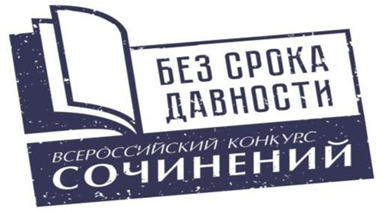 Приложение 6 Протокол оценивания работ участников регионального этапа Всероссийского конкурса сочинений «Без срока давности» 2022/23 г.Председатель жюри ________________ /____________________________________/(подпись)				(расшифровка подписи) Координатор ______________/____________________________________________/			(подпись)				(расшифровка подписи)Приложение 7Рейтинговый список по итогам проведения регионального этапа Всероссийского конкурса сочинений «Без срока давности» 2022/23 г.
Субъект Российской Федерации / Государство, на территории которого располагается школа МИД / Республика Беларусь ________________________________________________________Председатель жюри __________________/_________________________________/(подпись)			(расшифровка подписи) Координатор ________________/_________________________________________/			(подпись)		расшифровка подписиПриложение 8Сопроводительный лист передачи работ-победителей регионального этапа на федеральный этап Всероссийского конкурса сочинений «Без срока давности» 2022/23 г.Наименование (полное) субъекта Российской Федерации / Государства, на территории которого располагается школа МИД / Республика БеларусьПредседатель жюри ________________/___________________________________/(подпись)			(расшифровка подписи) Координатор _________________/_________________________________________/			(подпись)		расшифровка подписиМетодические рекомендации для членов жюри КонкурсаФормирование состава жюри КонкурсаЖюри всех этапов Конкурса по возможности формируется из числа: практикующих учителей русского языка и литературы, истории 
и обществознания со стажем работы не менее 5 лет;представителей методических служб, системы повышения квалификации и педагогов профильной высшей школы;представителей общественных организаций и средств массовой информации, чья деятельность соответствует тематике Конкурса.Желательно, чтобы члены жюри всех этапов Конкурса обладали достаточной квалификацией, позволяющей обеспечить компетентный уровень оценивания конкурсных сочинений.Работа жюри школьного, муниципального и регионального этаповФункции и полномочия жюри школьного, муниципального 
и регионального этапов Конкурса определяет Координатор. Они могут корректироваться с учетом регионального Положения, сформированного 
в субъекте Российской Федерации на основании Положения. Рабочая группа при руководстве Координатора определяет порядок формирования жюри и в очной или заочной форме знакомит членов жюри с критериями и показателями оценки конкурсных работ, обсуждает и согласовывает подходы к оцениванию. При этом необходимо учитывать оценочную шкалу Всероссийского конкурса сочинений «Без срока давности» 2022/23 учебного года. На усмотрение Координатора должность председателя жюри может быть назначаемой или выборной. В последнем случае члены жюри могут выбирать председателя открытым общим или закрытым общим голосованием. Каждое конкурсное сочинение, допущенное к прохождению в Конкурсе, оценивается не менее чем 3 членами жюри. В случае возникновения спорных вопросов голос председателя жюри является решающим. Жюри регионального этапа Конкурса в срок не позднее 
5-и календарных дней до начала федерального этапа Конкурса предоставляет протоколы, утверждающие индивидуальные результаты всех участников регионального этапа Конкурса, работы победителей регионального этапа Конкурса для передачи Организатору регионального этапа.Жюри регионального этапа Конкурса передает протоколы и оцененные конкурсные работы Организатору регионального этапа Конкурса в субъекте Российской Федерации, который определяет 4 победителей на основании рейтинговых списков жюри регионального этапа, по одному от каждой категории участников Конкурса для участия на федеральном этапе Конкурса, и обеспечивает подготовку работ победителей Конкурса для передачи Координатором через Личный кабинет Оператору в формате, определенном Оператором.При передаче документации с регионального на федеральный этап 
на листах оценивания победителей регионального этапа Конкурса 
и протоколах ставится подпись председателя жюри регионального этапа Конкурса и Координатора.Работа жюри федерального этапаНа федеральном этапе Оргкомитет на основании рекомендаций Оператора формирует по согласованию с учредителем Конкурса состав жюри федерального этапа Конкурса и утверждает его состав. Председатель жюри федерального этапа избирается или открытым общим голосованием, или на основании рекомендации учредителя Конкурса.Каждый член жюри оценивает работы методом случайной выборки 
в соответствии с утвержденными критериями в рамках только одной категории обучающихся. Каждая работа оценивается не менее чем 3 членами жюри.Член жюри федерального этапа дает аргументированные рекомендации (экспертные мнения) к представлению конкурсного сочинения на награждение, в том числе в конкретной номинации.Каждый член жюри федерального этапа своевременно вносит все необходимые данные в свой личный кабинет на официальном сайте Конкурса, который создается Оператором Конкурса.На основании оценок жюри федерального этапа автоматически формируются рейтинговые списки и определяются абсолютные победители и призеры Конкурса, в соответствии с установленной квотой из числа конкурсантов, набравших наибольшее количество баллов. Оператором определяются победители в номинациях в соответствии с рекомендациями жюри. В случае возникновения спорных вопросов решающим считается экспертное мнение председателя жюри федерального этапа.Зарубежные участники Конкурса и обучающиеся школ МИД не принимают участия в школьном и муниципальном этапах Конкурса. Ответственным за проведение регионального этапа Конкурса для зарубежных участников Конкурса и обучающихся школ МИД является Оператор. Зарубежные участники Конкурса и обучающиеся школ МИД направляют конкурсные работы с приложением сопроводительных документов на адрес электронной почты Оператора, указанной на официальном сайте Конкурса. В созданные на официальном сайте Конкурса личные кабинеты для зарубежных участников Конкурса 
и обучающихся школ МИД Оператор загружает по четыре работы победителей регионального этапа, набравшие по результатам оценки жюри наибольшее количество баллов, и сопроводительную документацию, в том числе протоколы оценивания и рейтинговые списки. Проверку на наличие неправомерного использования чужого текста без указания на автора 
и источник заимствований, наличие всей необходимой сопроводительной документации и автоматическое распределение конкурсных работ 
на проверку членам жюри организует Оператор. Причины, по которым работы не допускаются к участию 
в Конкурсе Жюри всех этапов Конкурса не допускают к участию в Конкурсе следующие работы:содержащие некорректные заимствования (неправомерное использование чужого текста без указания на автора и источник заимствований). В случае выявления высокого процента некорректных заимствований в конкурсном сочинении (более 25%) участник Конкурса лишается права на дальнейшее участие в Конкурсе; не соответствующие тематике или жанру Конкурса; не соответствующие ни одной из 4 категорий участников, предусмотренных Положением; содержащие оскорбительные высказывания в адрес организаторов, партнеров, других участников Конкурса, любых иных третьих лиц, фальсификацию исторических фактов или противоречащие основам общечеловеческих моральных норм;подготовленные с нарушением требований к их оформлению; отправленные с нарушением сроков представления; опубликованные ранее или заявленные одновременно для участия 
в каких-либо других конкурсах или олимпиадах.На федеральный этап Конкурса не допускаются работы участников Конкурса, не ставшие победителями регионального этапа Конкурса. При этом необходимо учитывать, что в 2022/23 учебном году предусмотрена возможность привлечения на федеральный этап с новыми конкурсными сочинениями (без прохождения школьного, муниципального и регионального этапов) абсолютных победителей, призеров и победителей в номинациях федерального этапа Конкурса 2021/22 учебного года.Не могут быть включены в список финалистов сочинения конкурсантов, не имеющие всей сопроводительной документации 
(см. Инструкцию по оформлению конкурсной документации Всероссийского конкурса сочинений «Без срока давности» 2022/23 учебного года).Соответствие сочинений конкретной тематике и жанруОсобое внимание члены жюри всех этапов Конкурса обращают 
на соответствие сочинений выбранной теме, тематическому направлению и жанру конкурсных сочинений. Темы конкурсных сочинений должны соответствовать тематическим направлениям, связанным с сохранением и увековечением памяти 
о трагедии мирного населения СССР, жертвах военных преступлений нацистов и их пособников в период Великой Отечественной войны 
1941–1945 годов, указанным в п. 4.1. Положения. Конкурсное сочинение должно быть представлено в прозаической форме в одном из следующих жанров: рассказ, притча, письмо, сказка, дневник, очерк, репортаж, интервью, эссе, заочная экскурсия, рецензия, путевые заметки. Стихотворные тексты к участию в Конкурсе не принимаются. Использование фотоматериалов не предусмотрено форматом конкурсных сочинений.Оценивание и определение победителейОценивание работ каждым членом жюри федерального этапа Конкурса вносится в соответствующий лист оценивания, который оформляется 
на каждую проверенную работу (см. Инструкцию по оформлению конкурсной документации Всероссийского конкурса сочинений «Без срока давности» 2022/23 учебного года). Итоговый балл за каждую работу выставляется как сумма баллов, выставленных проверяющими работу членами жюри федерального этапа. На основании полученных баллов составляется рейтинговый список по каждой категории участников Конкурса.Протоколы проверки конкурсных работ по каждой категории обучающихся подписываются не менее чем тремя членами жюри федерального этапа и председателем жюри федерального этапа (см. Инструкцию по оформлению конкурсной документации Всероссийского конкурса сочинений «Без срока давности» 2022/23 учебного года).Выставленные членами жюри федерального этапа оценки считаются окончательными и пересмотру не подлежат. Апелляции по итогам оценивания конкурсных работ не принимаются. Таблица № 1Разъяснения по показателям оценивания3 балла – показатель выражен максимально полно; 2 балла – показатель выражен в достаточной степени; 1 балл – показатель выражен слабо; 0 баллов – показатель не выражен. на федеральном этапе Конкурса, по усмотрению члена жюри, добавляется критерий «Общее читательское восприятие текста сочинения».Таблица № 2Техническое и методическое обеспечение работы для организации проведения учебно-методических вебинаров для членов жюри всех этапов Конкурса Ответственным за организацию учебно-методических вебинаров для жюри школьного, муниципального и региональных этапов Конкурса является Координатор, для жюри федерального этапа – Оператор.Для проведения учебно-методических семинаров/вебинаров для членов жюри в формате онлайн необходимо обеспечить устойчивую работу сети Интернет, работу камер, микрофонов, готовность материалов для презентации. Видеоматериалы и слайды готовятся предварительно 
и проверяются на площадках проведения семинара. Информационные материалы о проведении учебно-методических семинаров/вебинаров для членов жюри размещаются на официальном сайте Конкурса и в социальных сетях Конкурса, а также могут рассылаться посредством электронной почты. Целевая рассылка приглашений к участию учебно-методических семинарах/вебинарах проводится по электронной почте с обязательным указанием даты и времени начала мероприятия, а также даты и времени пробного тестирования оборудования. В случае очной формы проведения семинара указывается место проведения с точным адресом и схемой проезда. Все оборудование должно быть установлено заранее и произведено пробное включение. Чтобы избежать накладок, следует предварительно, в обозначенное время, перейти по ссылке на тестирование оборудования, чтобы заранее выявить проблемы с аудио- и видеосвязью и предотвратить подобные проблемы во время проведения онлайн учебно-методических вебинаров 
для членов жюри. В методической части проведения учебно-методических семинаров/вебинаров для членов жюри может быть представлен план и задачи семинара/вебинара, в содержательной части которого обязательными являются разъяснения по особенностям системы оценивания конкурсных сочинений в соответствии с Положением и методическими рекомендациями. До членов жюри Конкурса на семинара/вебинаре доводится более развернутая информация, в том числе о единых критериях оценки для всех участников Конкурса. В процессе проведения учебно-методического семинара/вебинара могут использоваться фото-, видеоматериалы и презентации. Участники онлайн-вебинара имеют возможность слышать голос ведущего, просматривать видео и другие демонстрационные материалы, смогут задавать вопросы в чате. Все материалы проведенных организационных и учебно-методических семинаров/вебинаров размещаются на официальном сайте КонкурсаМетодические рекомендации по тематическим направлениямдля учителей истории, обществознания, русского языка 
и литературы по подготовке обучающихся к написанию сочинений Общая характеристика конкурсной работыКонкурс проводится в целях сохранения исторической памяти 
о трагедии мирного населения СССР – жертвах военных преступлений нацистов и их пособников в период Великой Отечественной войны 1941–1945 годов, а также установления обстоятельств вновь выявленных преступлений против мирного населения.Важным целевым ориентиром в проведении Конкурса является повышение степени личностного восприятия, соучастия и рефлексии обучающихся в отношении событий Великой Отечественной войны 
и, в частности, фактов геноцида советского народа в этот период со стороны нацистов и их пособников. Конкурсная работа должна стать реальным инструментом в формировании активной гражданской позиции, побудить 
к действиям, направленным на изучение и сохранение исторической памяти и исторического наследия, на недопущение фальсификаций и пересмотра позиций и оценок в отношении Великой Отечественной войны. Конкурс проводится среди обучающихся образовательных организаций, реализующих образовательные программы основного общего и среднего общего образования, среднего профессионального образования, 
он базируется на принципах добровольности и учета возрастных особенностей. Положение определяет порядок организации и проведения Конкурса. Исходя из опыта проведения Конкурса в 2019-2022 годах, следует отметить, что объем конкурсной работы не регламентируется, однако рекомендуется ориентироваться на следующие показатели:обучающиеся 1 категории участников (5-7 классы) – 2–4 страницы;обучающиеся 2 категории участников (8-9 классы) – 3–5 страниц;обучающиеся 3 категории (10-11(12) классы) и 4 категории (обучающиеся СПО) участников – 4–6 страниц.Данное ограничение позволит избежать искусственного «раздувания» объема сочинения за счет фрагментов текста, не содержащих существенной информации. В то же время необходимо отметить, что поскольку в критериях оценивания отсутствует показатель, связанный с объемом конкурсной работы, изменение рекомендованного объема (как в сторону увеличения, так и в сторону уменьшения) не может являться основанием для отклонения конкурсной работы и отказа ее рассматривать членами жюри. В Положении отдельно указано, что сочинение представляет собой прозаическое произведение, поэтические тексты конкурсных сочинений 
не рассматриваются. Также форматом Конкурса не предусмотрено использование различного рода изображений (фотоматериала, картинок 
и др.). При написании сочинения важно донести до обучающихся факт, 
что сочинение должно быть написано самостоятельно, с опорой 
на достоверные источники информации. Все заимствования должны быть корректными 
и оформлены как цитаты. Необходимо обратить внимание на то, что на всех этапах Конкурса жюри будет проверять конкурсные сочинения на наличие некорректных заимствований, в том числе с помощью системы «антиплагиат». В Положении указано, что в случае выявления в конкурсном сочинении на федеральном этапе высокого процента некорректных заимствований (более 25%), участник Конкурса лишается права 
на дальнейшее участие в Конкурсе и не включается в список финалистов. 
Об этом необходимо информировать всех участников Конкурса. Содержательные аспекты тематических направлений КонкурсаВсе тематические направления Конкурса 2022/23 года в большей степени, чем в предшествующие годы, акцентируют внимание на фактах геноцида мирного населения СССР нацистами и их пособниками в период Великой Отечественной войны 1941–1945 годов, сохранения исторической памяти о них и установления обстоятельств выявленных в последние годы преступлений против мирного населения. В уголовном кодексе Российской Федерации (ст. 357 УК РФ) геноцид определяется как «действия, направленные на полное или частичное уничтожение национальной, этнической, расовой или религиозной группы как таковой путем убийства членов этой группы, причинения тяжкого вреда их здоровью, насильственного воспрепятствования деторождению, принудительной передачи детей, насильственного переселения либо иного создания жизненных условий, рассчитанных на физическое уничтожение членов этой группы».Под геноцидом советского народа в период Второй мировой войны 
и Великой Отечественной войны как ее части подразумевается комплекс преступлений представителей гитлеровской Германии и её пособников, направленных на уничтожение различных социальных групп СССР. Методами уничтожения стали физическое истребление, создание невыносимых условий жизни, осуществление смертельно опасных садистских действий над людьми. Жертвы геноцида – представители подвергнутых уничтожению социальных групп, объединённые по национальному (этническому), политическому, территориальному и иным признакам.В рамках Конкурса реализуется важнейший методологический принцип «Концепции преподавания учебного курса «История России» 
в образовательных организациях Российской Федерации, реализующих основные общеобразовательные программы» – многоуровневое представление истории. Он предполагает, что необходимо сочетать изучение «истории Российского государства…, историю регионов и локальную историю (прошлое родного села, города, региона)». Такой подход способствует «осознанию обучающимися своей социальной идентичности 
в широком спектре: прежде всего, как граждан России, а в связи с этим – жителей своего края, города, представителей определённой этнонациональной и религиозной общности, хранителей традиций рода 
и семьи». Обращение обучающихся к изучению локальной истории, истории своей семьи способствует развитию умений применять полученные 
на уроках знания, приобретению опыта поисковой и аналитической работы на доступном и близком им материале». Сочинения, написанные на региональном, краеведческом материале, 
с использованием семейных историй, будут иметь больший эмоциональный эффект, позволят участникам Конкурса в большей степени почувствовать свою сопричастность истории своей страны, и, следовательно, будут иметь большее воспитательное воздействие на личность участников.Для зарубежных участников Конкурса сочинений предусмотрена возможность описания трагических событий Великой Отечественной войны 1941–1945 годов, происходивших как на территории Российской Федерации, так и на территории других государств, в истории которых нашли свое отображение события Великой Отечественной войны 1941–1945 годов.Рассмотрим подробнее особенности каждого из тематических направлений. 1. Места памяти геноцида советского народа со стороны нацистов
и их пособников во время Великой Отечественной войны 1941–1945 годовС точки зрения цели Конкурса – сохранения исторической памяти 
о трагедии мирного населения СССР – жертвах военных преступлений нацистов и их пособников в период Великой Отечественной войны 
1941–1945 годов и критериев оценивания работы – не имеет значения, какого масштаба памятник или музей выберет автор сочинения. Сочинение, написанное в рамках данного тематического направления, может быть посвящено как небольшому мемориалу (памятному месту) или музею (разделу музея), расположенному в городе (населенном пункте), где проживает участник Конкурса, так и крупному памятнику или музею Великой Отечественной войны 1941–1945 годов. Данное тематическое направление акцентирует внимание участников Конкурса, в первую очередь, на написание работ, посвященных сохранению и увековечению памяти погибших в результате военных преступлений нацистов и их пособников в годы войны мирных советских граждан 
в музейных экспозициях, мемориальных комплексах, памятных местах.Сочинение может отражать историю создания памятного места, мемориала или музея как расположенного в городе (населенном пункте), где проживает участник Конкурса, так и иных мемориальных комплексов, в том числе и за пределами Российской Федерации.При написании работы автор может не только отразить процесс создания мемориала, но и показать трагические события, которым 
он посвящен. В работах возможно авторское осмысление необходимости создания таких памятных мест, мемориалов, расширения экспозиций действующих музеев. Через написание сочинения в рамках данного тематического направления у обучающихся должно формироваться понимание необходимости сохранения исторической памяти и преемственности поколений, представление о собственном деятельном участии в этом процессе.   Проект «Без срока давности» начал работу по созданию виртуальных экскурсий по памятным местам (уже создано пять таких экскурсий): https://безсрокадавности.рф/mediateka/events-video/.Информацию о музеях Великой Отечественной войны 1941–1945 годов можно найти на сайте «Культура. РФ», в разделе «Музеи Великой Отечественной войны» (https://www.culture.ru/materials/105219/muzei–velikoi–otechestvennoi–voiny), а также на следующих ресурсах:Мемориальный комплекс «Хатынь» (Республика Беларусь): https://khatyn.by/ru/;Государственный музей обороны и блокады Ленинграда: http://blokadamus.ru/;Музей «Памяти жертв нацизма» в Военно-медицинском музее, Санкт-Петербург: https://milmed.spb.ru/музей–памяти–жертв–нацизма/;Мемориальный комплекс жертвам фашизма «Змиевская балка» (Ростов-на-Дону): http://www.voopiik–don.ru/main/2009–06–01–10–23–39/37–2009–06– 01–06–57–03/479––q–q–;«Мемориал жертвам фашистской оккупации Крыма 1941–1944 гг. Концлагерь «Красный» (Республика Крым): https://www.tavrida– museum.ru/memorial;«Место памяти» (сохранение объектов военно-исторического наследия) https://местопамяти.история.рф/;MIEJSCE PAMIĘCI I MUZEUMAUSCHWITZ–BIRKENAU (Музей Аушвиц-Беркенау (Освенцим), Польша: http://www.auschwitz.org/.2. Уничтожение мирного населения на оккупированной территории в результате карательных операций, на принудительных работах 
в изгнании, в местах массового силового заключения и содержания граждан СССРТакая тематика сочинения подходит в первую очередь участникам Конкурса, живущим в регионах, которые были оккупированы фашистами 
в годы Великой Отечественной войны 1941–1945 годов, однако и жители других регионов могут работать в рамках этого направления. Особенностью сочинения в рамках данного тематического направления является широта охвата исторического материала. Жертвами преступлений нацистов на оккупированных территориях Советского Союза стали миллионы мирных граждан, погибших в ходе военных действий 
и карательных акций, ставших жертвами варварских бомбардировок 
и обстрелов в прифронтовых районах, умерших от голода и болезней, ставших узниками концлагерей, переживших депортацию 
в Германию в качестве рабочей силы.Данное сочинение может быть написано с точки зрения трех разных подходов. Первый подход предполагает написание сочинения, отражающего планы и действия немецко-фашистских агрессоров и их пособников 
по уничтожению мирного населения на оккупированной территории.Второй подход подразумевает, что участник Конкурса хочет показать масштаб потерь мирного населения на оккупированных территориях. Третий подход ориентирован на описание единичной, иногда очень личной истории, в том числе истории своих родственников, переживших оккупацию, угнанных на принудительные работы, помещенных 
в концентрационные лагеря. В любом случае сочинение должно отражать по преимуществу историю именно мирных жителей, подвергшихся геноциду, а не военнослужащих Красной Армии, воевавших на фронтах войны. При выборе обучающимся первого подхода сочинение может быть посвящено как описанию человеконенавистнических нацистских теорий (расширение «жизненного пространства», уничтожение «неполноценных» рас), так и конкретным действиям преступного характера, включая непосредственные убийства, убийство голодом и холодом, непосильной работой, лишением медицинской помощи.Объектом рассмотрения могут быть:– преступления, совершенные на оккупированной территории Союза Советских Социалистических Республик, оставившие незабываемый след 
в истории города, села, района, региона;– преступления, совершенные в отношении мирных советских граждан, заключенных нацистских концлагерей, созданных как на оккупированной территории, так и на территории Германии;– преступления, совершенные в отношении мирных советских граждан, депортированных на территорию Германии в качестве рабочей силы (остарбайтеры).Сочинение из-за относительно небольшого объема не следует выстраивать как набор фактов. Целесообразно акцентировать внимание 
на сущностном содержании, показав личное отношение автора к военным преступлениям нацистов, аргументированное юридическими и морально-этическими основаниями. При описании конкретных преступных действий важно показать связь выбранных частных фактов (событий), происходивших на территории города, села, района, региона с общей преступной политикой нацизма и политикой геноцида мирного советского населения.Для поиска и отбора исторических фактов в рамках данного подхода можно воспользоваться открытыми источниками (архивами, библиотеками, музеями (особенно небольших городов и населенных пунктов, где доступ 
к ним значительно легче, чем в крупных городах), а также информационными порталами). Важным источником информации может стать сайт проекта «Без срока давности»: https://безсрокадавности.рф/about.Если обучающийся выбирает второй вариант и хочет показать масштабы потерь среди мирного населения, ему целесообразно начать работу с изучения архивных материалов и знакомства с обобщающими статьями по тематике потерь среди мирного населения в годы Великой Отечественной войны 1941–1945 годов. Конкурсная работа, построенная на изучении архивных документов, предполагает не столько научное исследование, сколько эмоционально окрашенный рассказ, связанный, например, с обстоятельствами поиска документа или оценкой описываемых в нем событий. Возможным вариантом написания работы может стать небольшое «расследование».Важным источником информации по данному тематическому направлению являются материалы Федерального архивного проекта «Преступления нацистов и их пособников против мирного населения СССР в годы Великой Отечественной войны 1941–1945 годов»: http://victims.rusarchives.ru/02–09–2020–federalnyy–arkhivnyy–proekt–press–reliz. В данный проект включены более 2 600 архивных документов, фотографий, фрагментов кинохроники и фонозаписей, посвященных злодеяниям нацистов и их пособников.Сведения об архивных документах о преступлениях против мирных советских граждан можно получить на сайте проекта «Без срока давности» (https://безсрокадавности.рф/biblioteka/sborniki-po-regionam/). В рамках Проекта впервые в России была издана многотомная серия, которая включает архивные документы о преступлениях нацистов и их пособников, подтверждающие факт геноцида против мирного населения 
на оккупированной территории РСФСР в годы Великой Отечественной войны. В данном издании каждый из 24 томов посвящен одному из оккупированных в годы войны регионов бывшей РСФСР (в 2022 году прошла презентация 25 тома, посвященного хабаровскому процессу). Авторами Проекта было выявлено порядка 7 000 документов из 80 федеральных, региональных, муниципальных и ведомственных архивов, 
из которых 5 835 документов вошли в сборники. Также в рамках Проекта создана цифровая база архивных документов 
(https://бд.безсрокадавности.рф ). Сочинение может быть написано на основе анализа опубликованных исторических данных, например, с сайта Министерства обороны Российской Федерации (https://function.mil.ru/news_page/country/more.htm?id=10335986%40cmsArticle), где приводятся статистические данные по численности мирного населения Советского Союза, преднамеренно истребленного на временно оккупированной территории, численности населения, угнанного гитлеровцами с временно оккупированной территории СССР на работы 
в Германию. Для работы также рекомендуется использовать электронный портал «Архивы России» http://rusarchives.ru/. https://victims.rusarchives.ru/ – Федеральный архивный проект «Преступления нацистов и их пособников против мирного населения СССР в годы Великой Отечественной войны 1941–1945 гг.». Интернет-проект федерального архивного агентства (Росархив) совместно с Федеральной службой безопасности Российской Федерации, Министерством обороны Российской Федерации, Министерством иностранных дел Российской Федерации и Министерством внутренних дел Российской Федерации, 
в который включены более 2 600 архивных документов (более 9,5 тыс. электронных образов), в том числе 10 часов фонозаписей и 3 часа кинохроники, распределенные по трем разделам: «Анатомия зла». Планы, директивы, приказы военно-политического руководства нацистской Германии по оккупации СССР; «Забвению не подлежит». Злодеяния немецко-фашистских войск и их пособников; «Справедливое возмездие». Судебное преследование нацистских преступников. Документы на сайте опубликованы в виде цифровых копий (фотографий). Есть ресурс поиска по фамилии, по территории, используется система тегов (поиск по ключевым словам). https://victory.rusarchives.ru/ – Сайт «Победа. 1941–1945», создан Федеральным архивным агентством (Росархив), размещен 
на общероссийском портале «Архивы России». Сайт создан в 2001 г. 
в рамках государственной программы «Патриотическое воспитание граждан Российской Федерации на 2006–2010 годы» и направлен на повышение эффективности использования архивных фотодокументов по истории Великой Отечественной войны в культурно-просветительских, научно-педагогических целях, в информационных мероприятиях и в работе 
по патриотическому воспитанию граждан Российской Федерации 
на примерах героизма и беззаветного служения Отечеству представителей военного поколения. Сайт включает экспозицию наиболее значимых архивных фотодокументов, раскрывающих величие и исторический подвиг советского народа в Великой Отечественной войне. Тематический каталог сайта содержит рубрику «На оккупированной территории», посвященную жертвам войны среди мирного населения. Архивные материалы по данному тематическому направлению также можно найти в фондах следующих архивов: Государственный архив Российской Федерации (ГАРФ), Российский государственный военный архив (РГВА), Российский государственный архив социально-политической истории (РГАСПИ), Российский государственный архив кинофотодокументов (РГАКФД), Российский государственный архив фонодокументов (РГАФД), Российский государственный архив литературы и искусства (РГАЛИ), ФГКУ «Центральный архив Министерства обороны Российской Федерации» (ЦА МО РФ), ФКУ «Главный информационно-аналитический центр Министерства внутренних дел Российской Федерации» (ГИАЦ МВД России), Архив внешней политики Российской Федерации Историко-документального департамента МИД России (АВП РФ), а также 
в государственных архивных учреждениях в субъектах Российской Федерации.Отдавая предпочтение описанию личной истории (третий подход), 
в качестве героев автор может выбрать жителей своего населенного пункта, ставших жертвами нацистской политики геноцида. При этом необходимо помнить, что отдельным тематическим направлением конкурса является «Преступления против детства в годы Великой Отечественной войны 1941–1945 годов» (см. далее), поэтому данное направление предполагает работу 
с историческим материалом о взрослых участниках событий. Соотнося исторические факты, воспоминания выживших и мнения своего окружения, конкурсант получит возможность не только описать трагедию, но и оценить уровень отношения к ней современников.Одним из наиболее сложных моментов в отражении данной темы представляется передача автором темы прерванной жизни – трагедии обычных людей, убитых нацистами, умерших от голода и лишений. Автор может построить конкурсную работу в форме рассуждения – как сложилась бы жизнь человека, не будь этой войны.Объем конкурсного сочинения не позволит подробно 
и систематически изложить биографию выбранного персонажа, поэтому самым сложным при написании сочинения в рамках данного тематического направления станет отбор биографического материала.Источниками для написания такого сочинения могут быть как отдельные архивные документы, так и источники личного происхождения (воспоминания, видеозаписи интервью и т.п.), материалы местных музеев. 3. Преступления против детства в годы Великой Отечественной войны 1941–1945 годовДанное тематическое направление выделяет детей в особую категорию участников Великой Отечественной войны. И это не случайно, ведь война отняла у них детство. Детская несформировавшаяся психика, вне зависимости от того, где жил ребенок – в оккупации, в тылу,– подверглась ужасному воздействию военных событий, и уже в силу этого факта можно говорить о геноциде в отношении этой особенной социальной группы. Сочинение в рамках данного тематического направления может быть посвящено оккупации советских территорий и преступлениям нацистов против мирных жителей глазами детей войны.Дети войны – это категория населения, юридический статус которой 
до сих пор не определен, однако это особая и уже уходящая вслед 
за ветеранами группа нашего народа, которая своими глазами видела ужасы Великой Отечественной войны. Дети войны – это пионеры-герои, дети полка, дети, оказавшиеся на оккупированных территориях, в блокадном Ленинграде, угнанные в Германию, отправленные в концентрационные лагеря, работавшие в тылу на заводах и фабриках, на полях. Это люди, которых война лишила детства.Основой конкурсной работы могут стать воспоминания детей войны, переживших оккупацию, ставших свидетелями военных преступлений, живших и работавших в тылу. Это могут быть родственники, знакомые автора сочинения, или история, найденная в опубликованных источниках. 
В первом случае осмысление этих материалов поможет сделать сочинение авторским текстом, подчеркивающим связь и преемственность поколений.Кроме воспоминаний, материалами для написания сочинения могут стать впечатления, образы войны, переданные последующим поколениям писателями и поэтами, драматургами. Например, поэт А. В. Жигулин 
во время войны был подростком, и тема родного города, детства и войны отчётливо звучит в его творчестве. При работе над сочинением по данному тематическому направлению помимо домашних архивов и воспоминаний родственников можно воспользоваться следующими материалами:проект «Дети Войны»: https://detivoyni.ru. Проект представляет короткометражные художественные фильмы, основанные на реальных историях детей войны;проект «Я Помню»: база интервью с участниками Великой Отечественной войны 1941–1945 гг.: https://iremember.ru/;лекция «Дети и подростки – жертвы нацистской оккупационной политики в период Великой Отечественной войны»: https://vk.com/video-40818390_456239663.Также в Интернете есть ряд интересных публикаций о детях войны, например, https://www.noo-journal.ru/dnevnik-tani-savichevoy/; https://mir24.tv/articles/16445638/vy-smozhete-zhit-v-odnoi-komnate-s-mertvecom-chto-rasskazyvali-vyzhivshie-o-blokade-leningrada и др. 4. Произведения литературы, музыкального, изобразительного, драматического и (или) кинематографического искусства, отражающие геноцид мирного населения в годы Великой Отечественной войны 
1941–1945 годовКонкурсная работа в рамках вышеназванного тематического направления дает широкие возможности для выбора объекта осмысления: это может быть музыкальное произведение, театральная постановка 
и кинофильм, произведения живописи или скульптуры о Великой Отечественной войне 1941–1945 годов. Содержательной особенностью данного направления является акцентирование внимания на произведениях искусства, посвященных преступлениям нацистов и их пособников против мирных жителей.Поскольку искусство представляет собой особый способ осмысления действительности, для которого характерно ее образное отражение, обращение к чувствам, эмоциям зрителей, сочинение, написанное в рамках данного тематического направления, будет отражать эти особенности искусства. Можно предложить две стратегии написания сочинения в рамках этого тематического направления. В первом случае можно отталкиваться от высказывания известного человека (кинокритика, режиссера, актера, композитора, общественного деятеля и т.п.) по поводу просмотренного конкурсантом театрального спектакля или кинофильма, прослушанного музыкального произведения, увиденной картины или скульптуры. В этом случае автор конкурсной работы должен будет согласиться или опровергнуть идею этого высказывания 
и аргументировать свое мнение. В качестве аргументов могут быть использованы исторические факты, собственные суждения 
и умозаключения, описание эмоций, вызванных произведением. Используемые аргументы должны быть разнообразными. Система аргументации должна быть непротиворечивой и соответствовать подтверждаемой мысли.Другим подходом к планированию содержания конкурсной работы 
в рамках данного тематического направления может быть отражение в нем собственных впечатлений, эмоций от просмотренного кинофильма 
и спектакля, увиденной картины или скульптуры. В этом случае оно будет носить более оригинальный и авторский характер, но и здесь позиция автора требует четкой аргументации.В качестве объекта рассмотрения в конкурсной работе может быть выбрано как известное, так и малоизвестное произведение искусства. Выбор малоизвестного произведения придаст работе более оригинальный характер.При работе над сочинением по данной теме рекомендуются следующие материалы (примеры некоторых произведений).Песни и симфонии «Священная война» на стихи В. Лебедева-Кумача и музыку А. Александрова.«Жди меня» на стихи К. Симонова и музыку М. Блантера.«В лесу прифронтовом» на стихи М. Исаковского и музыку М. Блантера.«Вечер на рейде» на слова А. Чуркина и музыку В. Соловьева-Седого.«Темная ночь» на слова В. Агатова и музыку Н. Богословского.«Соловьи» на слова А. Фатьянова и музыку В. Соловьева-Седого.«В землянке» на стихи А. Суркова и музыку К. Листова.Симфония № 9. Д. Шостаковича.Симфония № 5. С. Прокофьева.Симфония № 7 «Ленинградская». Д. Шостаковича.Документальные и художественные фильмыДокументально–публицистический фильм Михаила Ромма «Обыкновенный фашизм»: https://www.culture.ru/movies/617/obyknovennyi–fashizm. Фильм разоблачает человеконенавистническую сущность фашизма, показывает ту почву, на которой он был взращен.Лекция Евгения Марголита о фильме «Обыкновенный фашизм»: https://www.culture.ru/movies/3113/obyknovennyi–fashizm–mikhail–romm–1966.Документальный фильм «Суд народов»: https://www.youtube.com/
watch?v=vShbwjnqG94. Знаменитый документальный фильм, созданный 
в 1947 году Романом Карменом, является хроникой Нюрнбергского процесса, суда над главными нацистскими преступниками.Документальный фильм «Нюрнберг: процесс, которого могло не быть»: https://yandex.ru/video/preview/?text=нюрнберг%20процесс%20которого%20могло%20не%20быть%20документальный%20фильм&path=wizard&parent–reqid=1609832655300375–1468359416464811884800274–prestable–app–host–sas–web– yp–74&wiz_type=vital&filmId=5285569310913882884.Художественные фильмы о войне, размещенные на Портале «Культура.РФ». Портал «Культура.РФ» собрал подборку самых пронзительных фильмов о Великой Отечественной войне, показывающих не только батальные сцены, но и простые человеческие судьбы, трудности, лишения, трагические потери, в том числе гибель мирных жителей. Среди представленных на портале фильмы: «Баллада                 о солдате», «Освобождение», «Летят журавли», «Иваново детство», «…А зори здесь тихие», «Белорусский вокзал», «Иди и смотри», «Проверка на дорогах», «Они сражались за Родину», «Восхождение», «Звезда», «Подранки», «Живые и мертвые».Театральные спектаклиМожно попросить Нину? – https://puppetmo.ru/poster/mozhno–poprosit–ninu–27/.Если ворон в вышине – http://art–teatr.ru/esli–voron–v–vyshine/.Ленинградка – https://puppet.ru/performances/leningradka.Судьба одного дома – https://teatrarmii.ru/news/OnlinetranslyatsiyaspektaklyaSudbaodnogodoma/.Не унывай! – https://rus–drama.ru/performances/ne–unyvaj.html.Мой Марат – https://taganka–sat.ru/repertuar/moi–marat.Сын полка – https://teatr-sats.ru/syn-polka.В шесть часов вечера после войны – https://teatr–sats.ru/shest–chasov–vechera.Веселый солдат – https://m–g–t.ru/performance/soldat/.Картины Пластов А. «Фашист пролетел», 1942 г.Дейнека А. «Оборона Севастополя», 1942 г.Пименов Ю. «Фронтовая дорога», 1944 г.Лактионов А. «Письмо с фронта», 1947 г.Герасимов С. «Мать партизана», 1950 г.5. Деятельность поисковых отрядов, общественных организаций и движений молодежи по сохранению и увековечению памяти о геноциде советского народа в период Великой Отечественной войны 1941–1945 годовВыбор данного тематического направления может быть связан с тем, что участник Конкурса уже является членом поискового отряда или волонтерской организации либо обдумывал свое возможное участие в них, заинтересовался их деятельностью. Написание сочинения в рамках этого тематического направления предполагает демонстрацию личного вклада 
в данные молодежные движения и организации.В сочинении могут быть раскрыты различные направления волонтерской деятельности (волонтерское сопровождение Парадов Победы и Бессмертного Полка в городах России, благоустройство памятных мест 
и воинских захоронений, проведение акций и реализация таких проектов, как «Георгиевская ленточка», «Свеча памяти», «Внуки Победы», помощь ветеранам, сбор  их воспоминаний, производство позитивного контента: статьи, фото и видео, сопровождение групп и аккаунтов в социальных сетях и т.п.), должен быть сделан  акцент на ее добровольность и безвозмездность.Особый вид волонтерства – поисковое движение. Участники поисковых организаций проводят экспедиции практически во всех регионах Российской Федерации, где велись боевые действия. Они поднимают 
и перезахоранивают останки павших защитников Отечества, устанавливают имена героев. Активисты работают в архивах, помогают родственникам узнать о судьбе своих близких, ухаживают за воинскими захоронениями, составляют Книги Памяти, занимаются патриотическим воспитанием, реализуют просветительские проекты, проводят выставки по итогам поисковых работ. Именно поисковики были одними из первых, кто, обнаружив массовые захоронения мирных жителей со следами насильственной смерти, заговорили о необходимости признания этих фактов геноцидом советского народа в годы Великой Отечественной войны. При написании конкурсного сочинения стоит акцентировать внимание не на общих словах о пользе волонтерства и направлениях их деятельности, а на конкретном деле, с которым столкнулся или познакомился автор работы. Имеет смысл раскрыть роль, вклад этого конкретного дела в общее дело сохранения памяти о геноциде советского народа в период Великой Отечественной войны 1941–1945 годов.Для написания сочинения можно воспользоваться материалами СМИ о находках поисковиков, а также материалами крупных сайтов, аккумулирующих информацию по поисковому движению и волонтерству.Некоторые материалы электронных СМИПоисковики нашли останки убитых фашистами мирных жителей в КБР: https://rg.ru/2021/10/29/reg-skfo/poiskoviki-nashli-ostanki-ubityh-fashistami-mirnyh-zhitelej-v-kbr.html;Поисковики нашли в парке «Сильвия» останки мирных жителей, убитых немецкими оккупантами: https://nevnov.ru/23524349-poiskoviki_nashli_v_parke_sil_viya_ostanki_mirnih_zhitelei_ubitih_nemetskimi_okkupantami; Поисковики обнаружили останки 128 человек на месте расстрела жителей Курска в годы войны: https://tass.ru/obschestvo/15450505;«Нашли мать с тремя детьми»: останки 150 мирных жителей, убитых фашистами, обнаружили донские поисковики: https://www.rostov.kp.ru/daily/217194/4307875/;В Тульской области нашли захоронение местных жителей, убитых нацистами: https://ria.ru/20210715/zakhoronenie-1741399287.html;Поисковики случайно нашли следы военного преступления: https://pobedarf.ru/2020/01/21/83967458ya/ и др. Сайты поисковых и волонтерских движенийОбщероссийское общественное движение по увековечению памяти погибших при защите Отечества «Поисковое движение России» (https://рф-поиск.рф). Организация «является самой крупной, занимающейся полевой и архивной поисковой работой. Движение объединяет более 45 тыс. поисковиков всех возрастов в составе 1 500 поисковых отрядов. Региональные отделения Движения открыты в 83 субъектах Федерации. Участники Движения ведут поисковые работы во всех уголках нашей страны, которые затронула Великая Отечественная война: 
в Аджимушкайских каменоломнях Керчи, на курильском острове Шумшу, на Смоленской земле, на островах Гогланд и Соммерс в Финском заливе, 
‒ всего в 37 субъектах Российской Федерации» (http://rf-poisk.ru/page/230/).Всероссийское общественное движение «Волонтеры Победы» (https://волонтёрыпобеды.рф/) «Волонтёры Победы ‒ это не флаги, 
не фирменный стиль, не громкие лозунги, а личная история каждого, 
чья память о вкладе его родных и близких в дело Великой Победы больше, чем просто память. Мы проводим всероссийские и международные акции, заботимся о ветеранах, помогаем в благоустройстве памятных мест, восстанавливаем историю семьи, популяризируем современные достижения России с помощью   интересных форматов и не даем жителям всего мира забыть правдивую историю. Волонтёры Победы гордятся прошлым, ценят настоящее и смотрят в будущее!». На сайте зарегистрировано более 200 000 волонтеров, движение имеет 85 региональных отделений, 
838 муниципальных штабов, 240 общественных центров на базе вузов, техникумов, колледжей.Российское военно-историческое общество (https://rvio.histrf.ru/). 
«В поисковой работе не надо искать смысл патриотизма – он лежит вместе 
с останками солдат, которых ищут и которых находят. Российское военно-историческое общество является одним из организаторов этой работы 
в стране, партнером Общероссийского поискового движения. Мы ищем. 
Мы находим. Мы рассказываем, за что погибли эти бойцы и  почему все ныне живущие обязаны им и Родине вернуть их имена, увековечить их подвиг. Российским военно-историческим обществом проводятся разведывательные экспедиции в Брянской, Калужской, Ленинградской, Псковской, Тверской и Новгородской областях. Состоялись поисковые экспедиции в Крыму и Республике Беларусь. Обнаружены останки более 
8 тыс. советских воинов».6. Чему нас учит история: трибуналы и судебные процессы по делу о геноциде советских граждан нацистами и их пособниками в период Великой Отечественной войны 1941–1945 годов.Данное тематическое направление призвано обратить внимание участников конкурса на необходимость моральной и, главное, правовой оценки фактов геноцида советских граждан нацистами и их пособниками 
в период Великой Отечественной войны 1941–1945 годов. Важно понимать, что даже сейчас, спустя много десятилетий, судебные процессы – это юридическое подтверждение геноцида советского народа. Преступления против мирного населения не имеют срока давности.Сочинение в рамках данного тематического направления должно отразить информацию о проведении судов по фактам военных преступлений и геноцида мирного населения нацистами и их пособниками. В нем важно отразить суть совершенных преступлений и юридические основания для наказания за эти преступления. Написание такого сочинения может быть интересно старшеклассникам, готовящимся стать в будущем юристами по профессии.Уже в ходе войны на освобожденных от нацистов территориях работали следственные органы (Чрезвычайная Государственная Комиссия), выявляли, документировали факты зверств оккупантов. Отдельные материалы Чрезвычайной Государственной Комиссии по расследованию злодеяний немецко-фашистских захватчиков, созданной в СССР в 1942 г., размещены на сайте Государственного архива Российской Федерации https://statearchive.ru/1185.Многие из этих документов также опубликованы в сборниках 
и цифровой базе архивных данных проекта «Без срока давности» (https://бд.безсрокадавности.рф/).В 1943‒1949 годах в СССР прошла серия публичных судебных процессов в отношении военнослужащих нацистской Германии, Румынии, Японии и Венгрии по обвинению в совершении военных преступлений (подробнее об этом см., например, страницу ««Справедливое возмездие». Судебное преследование нацистских преступников» сайта Федерального архивного проекта «Преступления нацистов и их пособников против мирного населения СССР в годы Великой Отечественной войны 1941–1945 гг.» https://victims.rusarchives.ru/spravedlivoe-vozmezdie-sudebnoe-presledovanie-nacistskikh-prestupnikov). Также сочинение может опираться на материалы международных трибуналов над нацистскими преступниками и их пособниками, в первую очередь, Нюрнбергского, а также Хабаровского процессов: Нюрнбергский процесс: Сборник материалов. В 8 т. — М.: Юридическая литература, 1987–1999. — Т. 1. — M.: Юридическая литература, 1987.— 688 с.; Т.2. — M.: Юридическая литература, 1988.— 672 с.; Т. 3. — M.: Юридическая литература, 1989.— 656 с.; Т. 4. — M.: Юридическая литература, 1990.— 672 с.; Т.5. — M.: Юридическая литература, 1991.— 672 с.; Т. 6. — M.: Юридическая литература, 1996.— 528 с.; Т. 7. — M.: Юридическая литература, 1997.— 736 с.; Т. 8. — M.: Юридическая литература, 1999.— 792 с. Документальный фильм «Суд народов»: https://www.youtube.com/watch?v=vShbwjnqG94. Документальный фильм Нюрнберг: процесс, которого могло не быть  https://yandex.ru/video/preview/?text=нюрнберг%20процесс%20которого%20могло%20не%20быть%20документальный%20фильм&path=wizard&parent-reqid=1609832655300375-1468359416464811884800274-prestable-app-host-sas-web-yp-74&wiz_type=vital&filmId=5285569310913882884.Христофоров В. С. Хабаровский процесс 1949 г. по материалам Центрального архива ФСБ России: https://histrf.ru/uploads/media/default/0001/26/4b62fc5fabae8c4e3c142a87be2c219dd28d1f16.pdf Отряд 731: https://rg.ru/2015/12/16/rodina–bakorugie.html«Совершённые преступления являются громадным злодеянием против человечества». Хабаровский судебный процесс над японскими военными преступниками (к 70–летию события): http://history.milportal.ru/sovershyonnye–prestupleniya–yavlyayutsya–gromadnym–zlodeyaniem–protiv–chelovechestva–xabarovskij–sudebnyj–process–nad–yaponskimi–voennymi–prestupnikami–k–70–letiyu–sobytiya/  Хабаровский процесс: историческое значение и современные вызовы: https://historyrussia.org/sobytiya/khabarovskij–protsess–istoricheskoe–znachenie–i–sovremennye–vyzovy.html.При написании сочинения важно понимать, что и сейчас поисковики 
и активисты движения «Без срока давности» находят ранее неизвестные места массовых казней, выявляют архивные документы с подтверждением зверств оккупантов. Эти находки становятся отправной точкой для расследования нацистских преступлений и судебных процессов, серия которых началась с 2020 года расследованием и судом по факту массового захоронения расстрелянных советских граждан в районе деревни Жестяная горка Батецкого района Новгородской области. Конкурсанты могут оттолкнуться от одной из публикаций в СМИ, 
в которой рассказывается о таком расследовании (см. новостную ленту 
по запросу о конкретном деле) или от материалов, размещенных 
на страницах сайтов Следственного комитета, «Без срока давности», например:Современная летопись расследования фактов геноцида в годы ВОВ /РАПСИ: Российское агентство правовой и судебной информации https://rapsinews.ru/historical_memory_publication/20210618/307146627.html;Страница «Судебные процессы» проекта «Без срока давности»: https://безсрокадавности.рф/deyatelnost/sudebnye-proczessy/;Сайт Следственного комитета Российской Федерации: https://sledcom.ru/news/item/1624523/. Алгоритм написания конкурсного сочиненияДля того чтобы помочь обучающимся написать сочинение, можно предложить им следующий алгоритм работы. В Положении о Конкурсе указано, что выбор тематического направления, жанра и названия работы участниками Конкурса осуществляется самостоятельно. Поэтому первый шаг – это выбор тематического направления, 
в рамках которого обучающийся будет писать сочинение. Факторами выбора участником Конкурса тематического направления, в рамках которого он будет писать сочинение, могут служить следующие обстоятельства: наличие фактов участия субъекта Российской Федерации, города, населенного пункта проживания участника Конкурса в событиях Великой Отечественной войны;размещение в субъекте Российской Федерации, городе, населенном пункте проживания участника Конкурса объектов, связанных с историей Великой Отечественной войны: памятников и памятных мест, мемориалов, музеев;сохранение в семье участника Конкурса памяти о родственниках – участниках Великой Отечественной войны, наличие семейного архива, отражающего это участие;деятельность в субъекте Российской Федерации, городе, населенном пункте проживания участника Конкурса поисковых отрядов 
и волонтерских организаций, проведение молодежных мероприятий 
по сохранению и увековечению памяти о Великой Отечественной войне, личное участие в них участника Конкурса;внеурочные занятия и интересы участника Конкурса, его увлечение отдельными видами искусства (кино, музыка, рисование и т. д.).Во всех случаях необходимо учитывать опыт участия обучающегося 
в творческих конкурсах. Еще раз подчеркнем целесообразность выбора темы, связанной с субъектом Российской Федерации, городом, населенным пунктом проживания участника Конкурса, что создает ситуацию его сопричастности истории малой родины. Необходимо поощрять выбор темы, отражающей личную заинтересованность, эмоциональное сопереживание участника Конкурса рассматриваемым фактам. Тема должна содействовать формированию механизмов рефлексии и процессам социализации обучающихся. В этом случае можно надеяться на реальное, а не формальное достижение целей Конкурса. Участник Конкурса при выборе тематического направления своей работы может обратиться за помощью к членам семьи и учителю, осуществляющему его педагогическое сопровождение. При выборе тематического направления и проектировании замысла сочинения рекомендуется тщательно проанализировать формулировку каждого тематического направления, так как при достаточной степени обобщения 
в каждой из формулировок содержится указание на определенный ракурс раскрытия темы. Анализ работ участников Конкурса прошлых лет показывает, что зачастую содержание сочинения лишь формально соответствует выбранному тематическому направлению, например, ему соответствует формулировка темы сочинения, или искусственное включение в текст тех или иных фактов. Далее необходимо определить и сформулировать тему конкурсной работы в рамках выбранного тематического направления. В критериях оценивания конкурсной работы указано, что она (формулировка) должна быть уместной, самостоятельной и оригинальной. Формулировка темы должна отражать главную мысль конкурсного сочинения, соответствовать выбранному жанру его написания. Оригинальность формулировке темы может придать использование ярких коротких цитат из книг, кинофильмов, писем, связанных с содержанием сочинения, вынесение в его заголовок проблемного вопроса, освещенного 
в его тексте и т.п. Формулировать тему конкурсной работы целесообразно после сбора необходимого материала, определения жанра сочинения и написания его черновика. В этом случае будет виден весь творческий замысел работы, будут доступны исторические материалы, которые могут послужить источником конкретных формулировок. На третьем этапе необходимо выбрать жанр написания конкурсного сочинения. На этот выбор должны повлиять два основных обстоятельства: личные предпочтения обучающегося и целесообразное сочетание тематического направления, темы и жанра. Для облегчения работы предлагаем таблицу их сочетания. Однако она носит рекомендательный характер, и окончательный выбор жанра остается, безусловно, за участником Конкурса. Следующим шагом в работе станет сбор информации в соответствии 
с выбранным тематическим направлением и жанром. При этом стоит обращаться только к проверенным сайтам или книгам. Если сочинение пишется по книге, кинофильму, рекомендуется ознакомиться с ним полностью, а не в пересказе, внимательно прослушать выбранное музыкальное произведение, а не ограничиваться отзывами о них. Написание текста самого сочинения станет завершающим этапом работы. Текст должен быть написан в соответствии с рекомендациями по его объему и критериями оценивания. Необходимо, чтобы содержание сочинения соответствовало предпочтенному тематическому направлению, 
а внутри него – выбранной теме. Оно также должно соответствовать выбранному жанру. Тема должна быть раскрыта полно, в сочинении должен быть виден оригинальный авторский замысел. Рекомендуется раскрыть личное отношение к изученному и описанному. При написании сочинения нельзя забывать о корректном использовании литературного, исторического (в том числе биографического), научного 
и другого материала, правильно оформлять цитаты. Однако не стоит увлекаться цитированием, поскольку сочинение все же предполагает изложение в первую очередь собственных мыслей. Не стоит забывать 
и о степени оригинальности работы, которая будет проверена на наличие некорректных заимствований (если вы используете чьи-то мысли, фразы, 
их необходимо отметить кавычками и указать источник). При написании с обучающимися сочинения также необходимо учесть номинации, объявленные на федеральном этапе Конкурса, формулировки которых ориентируют на предпочтительные содержательные компоненты работы с точки зрения Положения о конкурсе:за представленный опыт работы с архивными материалами проекта 
«Без срока давности»;за использование писем времен Великой Отечественной войны
1941–1945 годов, свидетельствующих о военных преступлениях нацистов и их пособников против мирных советских граждан;за гражданскую активность и поддержку мероприятий проекта «Без срока давности»;за участие в деятельности поисковых отрядов;за осуществление деятельности по сохранению «мест памяти» геноцида советского народа в годы Великой Отечественной войны 1941–1945 годов; за умение сравнивать исторические события, явления, процессы 
на различных исторических этапах нашей страны;за оригинальность сюжета конкурсного сочинения, за богатство 
и выразительность русского языка;за проявленные знания истории России;за уважение и внимание к миссии педагога.Перечень этих номинаций может помочь участникам Конкурса сориентироваться в ракурсе написания сочинения. Для эффективной работы по написанию сочинения следует ознакомить участников Конкурса с критериями оценивания конкурсных сочинений, чтобы сразу учесть их в работе. Стоит помнить, что по каждому показателю жюри выставляет оценку по шкале от 0 до 3 баллов (см. отдельные рекомендации по критериям оценивания). На федеральном этапе Конкурса жюри дополнительно ко всем критериям оценивает также конкурсные сочинения по критерию «Общее читательское восприятие текста сочинения».Методические рекомендации по жанровому своеобразию для учителей истории, обществознания, русского языка и литературы по подготовке обучающихся к написанию сочинений для участия в Конкурсе: жанры сочиненийКонкурсное сочинение, согласно Положению о Конкурсе, представляется участником в прозе в жанре рассказа, притчи, письма, сказки, дневника, очерка, репортажа, интервью, эссе, заочной экскурсии, рецензии, путевых заметок. Поэтические тексты конкурсных сочинений не рассматриваются.Выбирая конкретный жанр для написания сочинения, участнику Конкурса следует помнить особенности жанрового соответствия.РассказРассказ – это повествовательное произведение небольшого объема с небольшим количеством героев, охватывающее небольшой отрезок времени. Рассказ как жанр отличается единством времени, действия, места и персонажа. Единство времени характеризуется тем, что изображаемые в рассказе события ограничены, как правило, небольшим количеством времени. Даже если рассказ охватывает более значительный временной отрезок, он все равно посвящен развитию какого-то одного действия, конфликта. В рассказе есть одна сюжетная линия, несколько последовательно сменяющих друг друга ситуаций, событий, одно из которых является центральным, кульминационным. Поэтому и место, в котором происходит действие рассказа, как правило, одно. Если мест события 
в рассказе несколько – их количество должно быть очень ограничено. Характеризуется рассказ и единством персонажа. В каждом рассказе есть центральный образ, на котором держится вся его структура, который определяет основные смыслы произведения. Второстепенные 
и эпизодические герои рассказа помогают раскрыть проблему, связанную 
с главным персонажем рассказа. Небольшой объем рассказа определяет строгие взаимосвязи и взаимообусловленность всех его элементов. Продумав тему и идею произведения, отобрав события, которые будут происходить в рассказе, определившись с главным и второстепенными персонажами, выстраивают последовательность эпизодов в сюжете произведения. Композиция рассказа обычно строится следующим образом: экспозиция (здесь возможно описание небольшой предыстории событий, места действия, персонажей, главного персонажа), завязка действия (описывается происшествие, ставшее причиной, толчком описанных 
в рассказе событий), развитие сюжета (описываются события, ведущие 
к кульминации), кульминация (важнейший, поворотный факт в сюжете), развязка (разрешение основного конфликта, окончание истории). Последовательность эпизодов должна вызывать эмоциональный 
и ассоциативный отклик читателя.Несмотря на определенную заданность композиции рассказа, его структура может быть разной. Композиция рассказа может быть прямоточной (строгая последовательность изложения фактов с сохранением единой цепочки причинно-следственных связей), кольцевой (рассказ имеет определенное обрамление в начале и в конце), точечной (несколько изначально отдельных подробностей, деталей, объединяются одним конкретным событием), остросюжетной (события складываются 
в увлекательный сюжет) и др. Важную роль играет первая фраза рассказа, его зачин. Концовка рассказа может быть нетрадиционной, парадоксальной.Названия рассказов обычно очень яркие, запоминающиеся. Они могут содержать часть ответа на обсуждаемый в рассказе вопрос. Существует множество разновидностей рассказов: социальный, бытовой, исторический, авантюрный, психологический, фантастический, юмористический, иронический и др.Повествование в рассказе может идти от лица либо рассказчика, либо героя, либо самого автора. При написании рассказа, как и произведения другого жанра, следует избегать сюжетных и речевых штампов.ПисьмоПисьмо в том значении, о котором мы говорим, определяется в словаре С.И. Ожегова, Н.Ю. Шведовой как «написанный текст, посылаемый для сообщения чего-нибудь кому-нибудь». Письма имеют определенную структуру: зачин (место и дата написания, приветствие, обращение), информационную часть (основное содержание письма), концовку (итоговые фразы, подпись, PS).Особенностями письма являются указание даты и, возможно, места написания. Дата и место написания может ставиться в начале письма (как правило, в правом верхнем углу) или в конце письма, после подписи. Письмо обычно начинается приветствием и обращением. Восклицательный знак в конце приветствия и обращения обычно указывает на особое уважительное обращение. Также уважительное отношение к адресату демонстрируется использованием местоимения Вы (в форме единственного числа) – с большой буквы. Далее следует изложение содержания письма. 
В конце письма обязательно ставится подпись. Существуют специальные речевые формулы, которые используются в каждой части письма. См. приведенную ниже таблицу.PS – это постскриптум. В переводе с латинского означает «после написанного». Постскриптум – это приписка к уже написанному 
и подписанному письму. Такую приписку делают, когда вспоминают важные дополнительные факты, мысли. Буквы PS привлекают внимание к этой приписке. Существуют разные виды писем: личное, деловое, дружеское, официальное, поздравительное, письмо в редакцию и др. В личных, дружеских письмах используется разговорный стиль общения, эмоционально-оценочная лексика, лаконичные синтаксические конструкции. В деловых, официальных письмах используется официально-деловой стиль общения, а значит, официально-деловая лексика.По типу речи письмо, как и дневниковая запись, может быть чаще всего повествованием с элементами рассуждения, повествованием с элементами описания, рассуждением с элементами описания, описанием с элементами рассуждения и т.д.Письмо является также эпистолярным жанром публицистики, яркой чертой которой является социальная оценочность. Письмо в таком случае становится формой публичного обращения к конкретному лицу, 
к коллективу, способом актуализации и обсуждения важных для общества проблем. Письмо может быть построено как монолог, как интимный диалог, как ораторское выступление и др. Автор письма легко переносит внимание 
с описания самой ситуации на личность адресата, на собственное восприятие проблемы и др. Публицистическое выступление в эпистолярном жанре отличается тем, что, с одной стороны, посвящено проблемам, волнующим большое количество людей, с другой стороны, отличается ярко выраженным личностным характером, эмоциональной оценочностью, непосредственным обращением к адресату, к его возможностям, решениям и отношению 
к обсуждаемой проблеме. Примерами использования эпистолярного жанра, конечно, богата русская литература: роман «Евгений Онегин» и неоконченный «Роман 
в письмах» А.С. Пушкина, роман Ф.М. Достоевского «Бедные люди», рассказ А.П. Чехова «Ванька», лирические стихи С.А. Есенина «Письмо матери», «Письмо к женщине», «Письмо деду», поэма К.М. Симонова «Пять страниц» и др.СказкаСказка – это жанр либо фольклора, либо литературы. Русские классические сказки – живое искусство народа. Они сохраняют память 
об историческом прошлом, о культуре и традициях русского народа, сохраняют и транслируют систему ценностей народа, в то же время они сохраняют актуальность, будучи тесно связанными с современными социальными проблемами. Сказки, с одной стороны, имеют установку на развлечение, с другой, выполняют обучающую и воспитывающую функции.Наиболее яркие особенности сказки – повествовательность сюжета и установка на вымысел. Сюжет сказки отличается идеей торжества добра над злом, жизни над смертью, он занимателен и необычен, всегда завершен: все события в сказке доведены до конца. Главный дидактический вывод сказки заключается в том, что всегда торжествует нравственная и социальная правда, что сила любви преображает мир, делает его более совершенным.Особую сказочную реальность составляют взаимоисключающие в реальности события, вымышленные миры и существа, магические предметы, волшебные свойства героев (например, умение летать у людей, разговаривать – у животных, оживать – у неодушевленных предметов). Традиционно в сказке есть главный, положительный, персонаж и персонаж, ему противостоящий, воплощающий отрицательные качества. Сказка имеет особую структуру: зачин, развитие событий, кульминацию, развязку, концовку. Сказка отличается наличием определенных устойчивых оборотов: начинается чаще всего словами «жили-были», завершается словами «и жили они долго и счастливо», содержит различные присказки. Язык сказки наполнен олицетворениями, метафорами, гиперболами, постоянными эпитетами, яркими сравнениями и др.Традиционно сказки делят на три группы: сказки о животных, волшебные и социально-бытовые сказки. В сказках о животных главными героями выступают животные. В соответствии со сказочными канонами они наделены различными человеческими качествами, говорят на человеческом языке. Главная задача сказок о животных – высмеять отрицательные человеческие поступки, черты характера, вызвать в душе читателя/слушателя сказки милосердие, сострадание. В сказках о животных важную роль играют описание внешности, характеристика персонажа, речевой портрет. Волшебные сказки наиболее ярко отражают идею борьбы добра над злом, светлых и темных сил. Волшебные сказки отличаются ярким противопоставлением добрых и злых персонажей, наличием различных волшебных предметов-помощников, различных превращений, чудесных разрешений событий.В социально-бытовых сказках поднимаются бытовые и общественные вопросы. Вымысел в социально-бытовых сказках тоже присутствует, но он не носит такого сверхъестественного характера, как в волшебных сказках. Происходящие в такой сказке события воспринимаются как обыденная реальность. Отрицательные персонажи социально-бытовых сказок – жадные, равнодушные, ленивые, эгоистичные люди. Им противостоят умные, добрые, находчивые, смелые, трудолюбивые люди, представители простого народа. Именно благодаря их поступкам добро в социально-бытовых сказках побеждает.Если мы говорим о сочинении в жанре сказки, то говорим 
о литературном произведении. Современная литературная сказка, в отличие от фольклорной, может быть написана в виде сказочной повести или сказочного рассказа. Традиционные сказочные каноны в ней переосмысливаются авторами по-разному. В таких сказках могут отсутствовать отрицательные персонажи, литературная сказка может иметь несколько театров действий. Если в фольклорной сказке мы имеем дело 
с типизированными персонажами, в литературной сказке они индивидуализированы. Любая сказка отражает так называемый путь героя – путь его личностного становления, прохождение важных этапов жизни, способы разрешения им определенных кризисов, жизненных испытаний. Именно эта внутренняя пружина делает сказку навигатором в поиске личностных истин. Главный персонаж, пройдя через все испытания, не только меняется сам, 
но и меняет мир в лучшую сторону.ДневникДневник как жанр сочинения предполагает опору на личные наблюдения от увиденного, размышления от прочитанного. Толковый словарь С.И. Ожегова, Н.Ю. Шведовой определяет дневник как «записи 
о каждодневных делах, текущих событиях, ведущиеся изо дня в день». В дневнике, с одной стороны, отражается информация о событиях реальной жизни, с другой, – эта информация осмысливается, анализируется, оценивается, соотносится с системой ценностей автора.Существуют дневники разных типов: это может быть дневник наблюдений, например, за природой; путевой (дорожный) дневник – записи во время путешествия; личный дневник, содержащий записи впечатлений 
от событий в личной и общественной жизни, рассказывающий о настроении автора, о его чувствах и переживаниях; историко-публицистический дневник, связанный с отражением и осмыслением общественно важных исторических событий, и др.Дневник обычно содержит отрывочные записи, датированные определенным числом. Дневниковые записи – это очень личные записи, сделанные для себя. Они всегда предельно откровенны, искренни. Часто, делая дневниковые записи, человек пытается разобраться в себе, 
в собственном отношении к какому-либо событию, значимому личностно или в общественном плане. Дневниковые записи ведутся обычно от первого лица и зачастую отличаются категоричностью суждений, далеко не всегда аргументированных. В дневнике идет речь о только что случившемся, только что перечувствованном, дневниковая запись часто отражает движение души автора. В то же время в дневнике могут освещаться события и факты повседневной жизни, раскрываться характеры людей, выражаться взгляды, впечатления автора.Сочинение в жанре дневника является стилизацией дневниковых записей и имеет структуру записей, сделанных подневно – с указанием даты и, возможно, места событий, отражающих яркие, искренние впечатления 
от очень волнующих автора событий, дающие оценку происходящему. Если сочинение пишется в жанре путевых заметок (дневниковых записей, сделанных во время путешествия), то оно, возможно, будет включать элементы описания местности, портретные зарисовки, диалоги 
с теми, кто встретился в пути, впечатления от увиденного, рассуждения автора об увиденном.По типу речи дневниковая запись может быть чаще всего повествованием с элементами рассуждения, повествованием с элементами описания, рассуждение с элементами описания, описание с элементами рассуждения и т.д.Надо помнить, что дневниковые записи делаются для себя, не для посторонних глаз, поэтому сочинение в жанре дневника должно сохранить это ощущение. Повествование в таком сочинении ведется от первого лица, оно отличается монологичностью или внутренней диалогичностью. 
В то же время записи могут быть отрывочными, краткими. Яркими языковыми особенностями дневниковых записей, а значит, и сочинения 
в жанре дневника, являются использование эмоционально-окрашенной лексики, восклицательных предложений, риторических вопросов, односоставных предложений и др. Сочинение в жанре дневника интересно развернутыми, вдумчивыми суждениями о событиях, фактах, яркими личными впечатлениями, например, от встреч с людьми (возможно, и с героями книг), может иметь вставные эпизоды.ОчеркОчерк – жанр, существующий на стыке журналистики и литературы. Очерк всегда имеет социальную направленность. Основной признак очерка – писание с натуры, поэтому его отличительные свойства – документальная основа и художественная образность. Документальное, аналитическое начало очерка проявляется в том, что в нем описываются реальные события, реальные люди. Художественное начало связано с эстетическим освоением и отражением действительности. Выделяют три основных вида очерка: проблемный, портретный, путевой.Проблемный очерк посвящен актуальным для современного общества проблемам: идейно-политическим, экономическим, духовно-нравственным, эстетическим и др. При описании проблемы автор может делать различные отступления и проводить некоторые параллели, использовать различные средства художественной выразительности.Портретный очерк также посвящен общественно значимой проблеме, которая связана с характером или поступками конкретного героя. 
В портретном очерке автор может рассказывать о жизни человека, описывать его внешность, рассуждать о принципах и позиции того, кто занимается какой-либо профессиональной деятельностью, высказывать собственную позицию в этом отношении. Путевой очерк отличается от предыдущих видов очерка тем, что в нем социальная проблематика рассматривается посредством описания событий, встреч с людьми, произошедших во время путешествия автора, описания различных мест, посещаемых автором во время путешествия. Отбирая ключевые события для путевого очерка, автор ориентируется на выбранную тему, обсуждаемую проблему и выражение собственной позиции в этом отношении. Факты, отобранные для очерка, с одной стороны, должны документально соответствовать реальности, с другой стороны, должны составлять оригинальную конструкцию, позволяющую наилучшим образом раскрыть тему, замысел автора. Избранные для описания проблема, событие, персона в очерке раскрываются через определенное противоречие, конфликт. Центральный образ очерка, созданный на документальной основе, изображенный драматично и эмоционально, всегда является собирательным, представляет собой обобщение, позволяет автору выразить оценку жизненных явлений. Искусство очеркиста как хорошего художника состоит в том, чтобы несколькими штрихами создать узнаваемый собирательный образ, показать его драматичность и социальную обусловленность, дать ему оценку. Отбирая определенные детали для очерка, важно определить, какая из них станет 
в очерке основной.Драматизм, динамичность, оригинальность и эмоциональность очерка создаются посредством умелого использования автором портретов 
и диалогов, речевых характеристик, пейзажей, деталей, описаний ситуаций 
и др. Создание очерка дает автору возможность ярко показать важное жизненное, социальное, явление, дать героям очерка яркую характеристику, передать тончайшие оттенки состояния человеческой души и др. Очерк может быть построен как описание событий в их временной последовательности, в основе очерка могут лежать причинно-следственные связи, также очерк может быть написан в более свободной форме, приближенной к эссе. В очерке могут быть использованы такие способы изложения, как повествование, описание, рассуждение, монолог, диалог и др. К языковым особенностям очерка относятся наличие антитез, сопоставительных и противопоставительных конструкций, побудительных и восклицательных предложений, риторических вопросов, таких изобразительно-выразительных средств, как метафоры, эпитеты, повторы, экспрессивно-оценочная лексика и др.Путевые заметкиПутевые заметки представляют собой одну из разновидностей путевого очерка, это жанр, описывающий интересные события или субъективные наблюдения автора в путешествии. Ведущие типы речи в путевых заметках – повествование или описание, сопровождаемые, как правило, рассуждением. Предметом изображения является уклад жизни, нравы, обычаи. Всё это служит поводом 
для авторского размышления, обобщения, постановки проблемы.Работа над путевыми заметками состоит из двух этапов. На первом автор собирает необходимую информацию, проверяет и осмысливает 
её. Второй этап включает написание текста, стиль может различаться 
в зависимости от задумки автора.Название путевых заметок часто яркое и экспрессивное. В зачине путевых заметок обозначено время и место действия, центральная часть строится на чередовании фрагментов, в заключительной части автор может делать соответствующие теме выводы. Особенности жанра путевых заметок: субъективность, репортажность, увлечённость исследователя, экспрессивность автора, исследовательское начало (анализ увиденного, синтез, дедукция и индукция), чередование фрагментов путешествия и рассуждения автора.Путевые заметки относятся к наиболее ранним жанрам журналистики. Так, в период Средневековья и эпоху Возрождения меняются картина мира и представления о географическом пространстве. Данные факторы приводят к расширению «карты» путешествия и появлению нового метода изложения информации о путешествиях – дневникового. Примером такого дневникового метода можно назвать «Хожение за три моря» Афанасия Никитина (датируется 1466-1472 гг.), где автор в жанре путевых заметок описывает свое путешествие в индийское государство Бахмани. Это было первое «хожение» в русской литературе не религиозной тематики. Путевые заметки Афанасия Никитина рассказывали о политическом строе, торговле, сельском хозяйстве, обычаях и традициях Индии. Такие особенности путевых заметок, как описания, детали, эмоции 
и впечатления автора, создающие эффект присутствия, позволяют читателю стать эмоциональным соучастником путешествия.РепортажВ словаре С.И. Ожегова, Н.Ю. Шведовой дается определение репортажа как «сообщения о местных событиях, о событиях дня, информации (в печати, по радио, телевидению)». Добавим, что репортаж – это жанр журналистики, в котором для печати, радио или телевидения сообщается о событии, очевидцем или участником которого является сам журналист, автор статьи.Слово репортаж имеет латинский корень «reporto», имеющий значение «передавать». В репортаже передаются сведения о событиях непосредственно с места их происхождения. Автор может не быть непосредственным действующим лицом происходящего, но он всегда –очевидец, активный наблюдатель, комментатор. Репортаж – это рассказ очевидца, участника или свидетеля происходящего. Цель автора при создании репортажа – такое воссоздание произошедшего, при котором читатель или слушатель ярко, наглядно представит себе описываемое, почувствовав себя очевидцем произошедшего.Каковы же основные признаки этого жанра? В репортаже повествование ведется от первого лица. Автор создает эффект присутствия, описывая место событий, давая характеристику действующим лицам, подробно описывая их действия, диалоги, включая элементы интервью. Журналист говорит 
о том, что видит, в чем участвует, передавая свои эмоции, впечатления. Репортаж соединяет в себе документальную точность в описании событий 
с яркой оценочностью. Конечно, автор может оригинально преподносить информацию, демонстрируя собственную манеру письма.Структура репортажа: зачин/вступление (обосновывается тема статьи, называется факт присутствия в конкретном месте); основная часть (описание места событий, собственно происходящих событий, внешности действующих лиц, их поступков, высказываний и др., отношение журналиста к происходящему); заключительная часть (делается вывод, выражается общее мнение журналиста об описанных событиях, пожелание действующим лицам).К языковым особенностям репортажа относят употребление глаголов в форме настоящего времени (создание эффекта присутствия). В тексте репортажа особую роль играют наречия с пространственным и временным значениями. Наречия с пространственным значением (справа, слева, впереди, позади, вверху, внизу, поодаль, вблизи и др.) помогают детально описать место событий. Наречия с временным значением (сейчас, теперь, сегодня, вчера, завтра, раньше и др.) помогают расположить описание происходящего во времени.Репортажи принято делить на событийные, проблемные (аналитические), познавательно-тематические. Событийный репортаж создается с целью оперативного представления деталей произошедшего события, демонстрации его в динамике. Проблемный (аналитический) репортаж посвящен не столько описанию событий, сколько выяснению причин их возникновения и развития. В познавательно-тематическом репортаже на первое место выходит описание интересной жизненной ситуации, раскрытие новых сторон жизни социума. К последнему виду репортажей относят такие его разновидности, как специальный репортаж, репортаж-расследование, репортаж-комментарий.К какому бы виду ни относился репортаж, он должен быть ярким, актуальным, динамичным.ИнтервьюИнтервью как жанр ‒ это записанная беседа в форме вопросов 
и ответов автора статьи (интервьюера) с тем, у кого берут интервью 
(с интервьюируемым). В журналистике интервью предназначено 
для распространения в печати, по радио и телевидению.Яркой особенностью интервью является диалогическая подача информации: текст интервью состоит из реплик-вопросов интервьюера 
и реплик-ответов интервьюируемого. Интервью – это совместное творчество журналиста и его собеседника. Текст интервью имеет публичный характер 
и предполагает обсуждение вопросов, интересных для общественности. Лицо, у которого берут интервью, – общественно значимая фигура, обладающая авторитетом и интересная для читателей, слушателей. 
Это может быть политический, общественный деятель, актер, ученый, писатель, спортсмен, художник или какой-либо другой человек.Каждый из участников интервью преследует свою цель. Автор, журналист стремится познакомить читателей, слушателей с интересным человеком. Собеседник стремится рассказать аудитории и журналисту 
о собственной позиции. Читатели, слушатели знакомятся с интересным человеком, с его позицией по интересующим их вопросам. Текст интервью 
в итоге может содержать информацию о внутреннем мире человека, 
о достижениях науки, спорта, искусства и др., о предстоящем событии, 
о подробностях уже произошедшего, разъяснение каких-либо фактов, мнение компетентного лица об определенном вопросе, событии и др.Интервью – очень живой и впечатляющий жанр публицистики, отражающий результат общения между собеседниками, в то же время представляющий собой произведение, сильно воздействующее на читателей, слушателей. Существуют несколько разновидностей интервью: протокольное интервью (официальные разъяснения по вопросам внешней и внутренней политики), информационное интервью (информация от компетентного лица по злободневному вопросу), интервью-портрет (личностная характеристика собеседника), интервью-дискуссия (выявление разных точек зрения 
на проблему и ее решение), интервью-анкета (мнение различных людей 
по одному и тому же вопросу).Структура/композиция интервью традиционно состоит из зачина/ вступления (как правило, здесь журналист представляет собеседника, делает вступление для обсуждения проблемы), основной части (это собственно беседа, вопросы и ответы) и концовки (завершение разговора, вывод, благодарность, пожелания). Для правильного ведения интервью важно использовать необходимые формулы речевого этикета: здравствуйте, как Вы думаете, как Вы считаете, каково Ваше мнение, какова Ваша точка зрения, большое спасибо, благодарю, до свидания и др.Для успешного интервью необходимо заранее познакомиться 
с собеседником (хотя бы заочно), продумать и правильно выстроить вопросы. Важно, чтобы в итоге интервью воспринималось как целостный текст, объединенный темой и главной мыслью. Обратите внимание на знаки препинания при обращениях. ЭссеЭссе – это один из прозаических литературных жанров. Эссе – это набросок мыслей автора, отражающий его индивидуальные переживания, впечатления, позволяющий выразить автору свое мнение.Эссе отличается от других жанров целым рядом свойств. В основе эссе, как правило, не лежит классический сюжет, у эссе нет жестко определяемой композиции. В основе эссе лежит актуальная проблема, динамику эссе определяет развитие мысли автора. Поэтому форма произведения в жанре эссе неопределенна, зависит от логики авторского изложения, от того, какие ассоциации и аргументы автор приведет, какие события из жизни 
он вспомнит по этому поводу. Несмотря на свободную композицию, эссе, как правило, имеет вступление, основную часть и заключение. Во вступлении к эссе обычно автор старается создать определенную атмосферу, погрузить читателя 
в определенное эмоциональное состояние, необходимое для восприятия ощущений, впечатлений автора. Вступление может содержать формулировку проблемы, выраженную с помощью риторического вопроса или успешно подобранной цитаты. Основная часть эссе может содержать небольшую предысторию проблемы, различные точки зрения на нее. Автор высказывает свою точку зрения на рассматриваемую проблему, приводит различные аргументы в качестве ее доказательства. Основная часть эссе содержит впечатления, эмоции, выраженные автором по выбранной проблеме. Целостным этот текст делает основная мысль, которую автор проводит через весь текст. Жанр эссе отличается тем, что позволяет автору выразить собственную, субъективную точку зрения на выбранную проблему. В эссе главную роль играют не факты, а стиль мышления автора, логика изложения, впечатления, переживания. Автору эссе важно удивить читателя, произвести на него впечатление.Автор имитирует живой разговор с читателем, эмоционально и образно развивая свою мысль. Читатель следует за мыслью автора, задумывается над заданными автором вопросами, вступает в мысленный диалог с автором.Несмотря на непринужденный стиль общения, созданный автором эссе, текст данного произведения отличается тщательно отобранными языковыми средствами, лучшим образом позволяющими автору выразить свою точку зрения. К языковым особенностям эссе относится отсутствие сложных формулировок, длинных предложений, эмоциональность речи, наличие экспрессивных средств выразительности, ярких образов, афоризмов, парадоксальных утверждений.Ограничений по объему эссе обычно не существует, но эссе – жанр лаконичный. Внутреннее единство, целостность тексту в жанре эссе придает авторское мнение по поводу обсуждаемой проблемы. ЭкскурсияПо определению Большого энциклопедического словаря, экскурсия (от лат. excursio ‒ поездка) – это коллективное посещение достопримечательных мест, музеев и пр. с учебными или культурно-просветительскими целями, часто сочетается с туризмом. В экскурсии участвуют экскурсовод (специалист, который ведет экскурсию) и экскурсанты (люди, посещающие достопримечательные места, музеи и др.). Экскурсовод ведет экскурсию посредством рассказа 
о достопримечательностях. Рассказ в экскурсии – это текст, который самостоятельно составляется экскурсоводом с целью предоставления основной информации о посещаемых достопримечательных местах, 
о памятниках, исторических событиях, о деятельности конкретных исторических лиц. Экскурсовод дает комментарии и пояснения увиденного экскурсантами. В то же время экскурсия не может превратиться в лекцию. Экскурсовод должен помочь экскурсантам воссоздать в своем сознании события, происходившие в посещаемых местах. Показ объектов сопровождается анализом, пояснениями, историческими справками. Рассказ экскурсовода производит впечатление спонтанной, неподготовленной речи, так как реализуется в непосредственном общении с экскурсантами. В то же время экскурсовод-профессионал готовит свои рассказы для каждой экскурсии заранее.К рассказу экскурсовода предъявляются определенные требования: он должен быть посвящен определенной теме, непосредственно связан с посещаемыми объектами, содержать научные сведения, логично выстроен, изложение должно быть доступно, суждения должны быть законченными. Особенность рассказа экскурсовода заключается в том, что он является монологом. В то же время монолог может быть выстроен как скрытый диалог, когда говорящий задает вопросы и сам тут же отвечает на них. Рассказ экскурсовода должен вызывать эмоциональный отклик 
у слушателей, вызывать интерес к посещаемому месту и связанным с этими местами событиям. Поэтому такой рассказ должен содержать яркие образные средства, должен быть эмоционально окрашен. Экскурсовод может построить рассказ как повествование, если стремится рассказать о том, где и каким образом происходили события, или как реконструкцию, если есть желание восстановить тот или иной объект (памятное место, сооружение) в сознании экскурсантов. В любом случае рассказ экскурсовода должен быть подчинен показу объектов. Автор экскурсии должен стремиться своей речью зрительно воссоздать картины, связанные с посещаемыми объектами. Это достигается путем образного рассказа. Показывая конкретные объекты, необходимо понимать, какую информацию требуется представить о них прежде всего. Так, если объектом экскурсии являются памятники истории и культуры как произведения искусства, дается информация об историческом событии, о конкретном деятеле, в честь которого воздвигнут данный памятник; показывая здание как архитектурный объект, рассказывают об исторических событиях, которые связаны с этим зданием; если рассматривается жилой дом как постройка определенной эпохи, описывается жизнь и деятельность людей, которые связаны с этим домом; если рассматриваются шоссе, мост, канал 
как инженерные сооружения, рассказывается об отрасли науки, с развитием которой данное сооружение связано, о событиях, во время которых 
эти сооружения использовались; если идет речь о природных объектах 
(лес, пещера, катакомбы и др.), рассказывают о событиях, которые происходили на данной территории.Зачастую рассказ экскурсовода начинается информацией 
о любопытной подробности, связанной с посещаемым объектом. В рассказ должна войти краткая справка об объекте, содержащая описание 
его особенностей. Иногда такая информация может быть представлена в виде репортажа с места событий, объяснения, описания. Языковыми особенностями рассказа экскурсовода являются наличие слов, ориентирующих экскурсантов в пространстве (вы видите…; посмотрите на…; обратите внимание на …, перед вами…, вы видите…); наличие обращений и вводных слов (таким образом, следовательно, итак, наконец и др.); использование оценочной и эмоционально окрашенной лексики; цитирование высказываний, способных произвести наибольшее эмоциональное воздействие. Поскольку высказывание экскурсовода относится прежде всего к устной речи, ему свойственна лексическая 
и синтаксическая упрощенность. Текст заочной, виртуальной экскурсии, несомненно, должен соответствовать всем описанным требованиям. В то же время за отсутствием реально посещаемого объекта текст такой экскурсии должен сопровождаться ярким визуальным рядом, должен быть особенно образным 
и выразительным. РецензияРецензия ‒ это сложный речевой жанр, связанный с интерпретацией произведения искусства или научного труда, с выражением собственного понимания, оценивания этого произведения. Рецензия ‒ это критическое высказывание, в основе которого лежит анализ художественного 
или научного произведения в единстве содержания и формы. В рецензии, 
с одной стороны, дается аргументированное истолкование, с другой стороны, ‒ объективная оценка произведения. Если рецензируется художественное произведение, предметом исследования и оценивания становится его поэтика, позиция автора и способы ее выражения, проблематика, конфликт, сюжетно-композиционное своеобразие, система персонажей, язык и т.д.Рецензия в силу жанра не может претендовать на полноту исследования произведения, в ней отмечаются наиболее яркие и значимые 
его особенности. Авторские особенности рецензии проявляются в глубине высказываемых суждений, в убедительности аргументов, оригинальности ассоциаций, индивидуальности стиля. Рецензия может быть яркой, публицистичной, может приближаться 
к жанру эссе, к литературоведческой статье.Строить рецензию рекомендуют следующим образом: сначала дается обоснование выбора объекта для рецензии, затем дается истолкование 
и оценка выбранного произведения, в завершение дается вывод 
о достоинствах исследуемого текста.Причиной выбора объекта для рецензии может быть, например, 
тот факт, что имя автора ново или это новое произведение уже известного автора, что данное произведение вызвало бурную полемику в обществе, что проблематика произведения сохраняет свою актуальность, что состоялся юбилей автора и т.д. Важно подчеркнуть историко-культурную ценность произведения. В процессе истолкования и оценки идейно-художественного своеобразия произведения анализируется заголовок и сюжетно-композиционные особенности произведения, дается характеристика проблематики и художественного конфликта, выявляются средства выражения художественной идеи произведения, интерпретируются средства выражения авторской позиции, другие особенности авторского стиля 
и метода. По завершении анализа автор рецензии делает вывод 
о художественных достоинствах изучаемого произведения, о его значимости для литературного процесса, для общественной жизни. Способ изложения в рецензии может отличаться диалогичностью. Для более сильного воздействия на читателя могут быть использованы риторические вопросы, односоставные предложения, цитаты, привлекаться личные эмоции и переживания. ПритчаТакой жанр, как притча, представляет собой краткое нравственное поучение, высказанные в образной, иносказательной форме. Притча может использоваться в качестве иллюстрации для раскрытия требований нравственного характера. Нередко приточные образы заимствуются 
из области человеческого опыта, но бывает, что они создаются воображением. Как правило, притча объясняет непонятное 
или малопонятное при помощи хорошо понятного.Для притчи характерны две существенные особенности: 1. Обобщение. То, о чем говорится в притче, можно применить 
к разным жизненным ситуациям. 2. Передача мироощущения. В построении притчи отражается не частный эпизод, а мироощущение людей, которые начали познавать мир. Этот жанр возник на Востоке, в древности, где любили говорить загадками, иносказаниями или аллегориями. Аллегория (от греческого allos ‒ иной, agoreuo ‒ говорю) ‒ это сказание, в котором за конкретным, понятным всем словом скрывается глубокое философское значение.  
В обычном, житейском случае скрывается всеобщий смысл ‒ урок для всех людей, но увидеть этот смысл дано не всем, а очень немногим.Жанровые признаки притчи: малый объем, сказовая форма, кольцевая композиция, сюжет из обыденной жизни, иносказание, отвлеченное понятие, нравоучение.Притчей зачастую называют сюжет, содержащий напутствие слушающему или читающему. Это маленький нравоучительный рассказ, вроде басни, но без морали, без прямого наставления. Рассказанное событие имеет притчевый вид только тогда, когда в его контексте проступает: делай так, а не иначе.  С давних времен полюбили на Руси притчи, толковали Библейские сюжеты и сочиняли свои. Притча близка к басне, но отличается от неё широтой обобщения, значимостью заключённой в притче идеи. В отличие от басни, мораль 
в притче каждый извлекает или не извлекает сам, следует или не следует 
ее наставлениям. Главными героями басен являются люди или животные, наделенные определенными человеческими качествами, обычно помещенные в ситуации бытового характера. Действующие лица притчи 
не имеют ни внешних черт, ни «характера». Это некий человек, некий царь, некая женщина, некий крестьянин, некий отец, некий сын. Это «человек вообще». Смысл притчи не в том, какой человек в ней изображен, а в том, какой этический выбор сделан человеком. Также в притче нет указаний 
на место и время действия, показа явлений в развитии: её цель 
не изображение событий, а сообщение о них.Притча предполагает особую форму построения сюжета: не линейную, а параболическую. Повествование в ней начинается с отвлеченного предмета, затем следует описание какого-либо назидательного случая, 
а в конце опять возвращается к исходному; содержание такого рассказа напряженно-выразительно.Методические рекомендациипо формированию рабочей группы для организации и проведения региональных этапов образовательно-просветительских мероприятий проекта «Без срока давности» в субъекте Российской ФедерацииОтветственным за организацию и проведение образовательных мероприятий в рамках Проекта является орган исполнительной власти субъекта Российской Федерации, осуществляющий государственное управление в сфере образования, официальным представителем которого является утвержденный учредителем Конкурса Координатор.Рабочая группа утверждается органом исполнительной власти субъекта Российской Федерации, осуществляющим государственное управление в сфере образования.Рекомендуемый состав рабочей группы:руководитель рабочей группы – Координатор;заместители руководителя рабочей группы: Организатор Всероссийского конкурса сочинений, Организатор Фестиваля музеев образовательных организаций, Организатор Всероссийского конкурса исследовательских проектов «Без срока давности» в субъекте Российской Федерации;члены рабочей группы, включая организаторов наиболее значимых образовательно-просветительских мероприятий Проекта на территории субъекта Российской Федерации.Координаторы осуществляют следующие функции:оформляют и направляют в адрес Оператора согласие на обработку своих персональных данных;координируют организацию и проведение всех этапов Всероссийского конкурса сочинений «Без срока давности», Всероссийского конкурса исследовательских проектов «Без срока давности», Всероссийского фестиваля музеев образовательных организаций «Без срока давности» 
и иных образовательно-просветительских мероприятий проекта;имеют доступ в Личный кабинет и обеспечивают своевременное направление конкурсных материалов победителей региональных этапов Всероссийского конкурса сочинений «Без срока давности», Всероссийского конкурса исследовательских проектов «Без срока давности», Всероссийского фестиваля музеев образовательных организаций «Без срока давности», 
а также отчётов о проведении образовательно-просветительских мероприятий Проекта согласно установленным Оператором формам; согласовывают и подписывают протоколы заседаний рабочих групп и жюри региональных этапов конкурсных мероприятий.Заместители руководителя рабочей группы (далее – Организаторы конкрсных мероприятий) назначаются из числа сотрудников органов местного самоуправления, осуществляющего управление в сфере образования, имеющие опыт и квалификацию в проведении конкурсных 
и образовательно-просветительских мероприятий гражданско-патриотической направленности среди обучающихся образовательных организаций, реализующих образовательные программы основного общего и среднего общего образования, среднего профессионального образования. Организаторы конкурсных мероприятий осуществляют следующие функции:при согласовании с Координатором организуют проведение школьного, муниципального (при их наличии) и регионального этапов образовательно-просветительских мероприятий Проекта;осуществляют организационно-методическую поддержку работы жюри школьного, муниципального (при их наличии) и региональных этапов конкурсных мероприятий Проекта и вносят на рассмотрение рабочей группы предложения по установлению перечня и квот номинаций соответствующих мероприятий;обеспечивают использование официальных логотипов образовательно-просветительских мероприятий при их проведении в субъектах Российской Федерации, а также при их информационном сопровождении 
в информационно-коммуникативной сети «Интернет», в группах соцсетей 
и средствах массовой информации;направляют Координатору отчёты о проведении каждого из этапов образовательных мероприятий согласно установленным Оператором формам;  при согласовании с Координатором размещают в личных кабинетах на официальных сайтах образовательных мероприятий материалы по итогам проведения региональных этапов конкурсных образовательных мероприятий в субъекте Российской Федерации, сканированные копии заявок на участие в федеральных этапах образовательных мероприятий, согласий на обработку персональных данных его участников и другую необходимую документацию. В состав рабочей группы входят сотрудники органов местного самоуправления, осуществляющего управление в сфере образования, педагогические работники, руководители образовательных организаций, имеющие опыт проведения образовательно-просветительских мероприятий гражданско-патриотической направленности среди, а также IT-специалисты.При организации и проведении образовательно-просветительских мероприятий рабочая группа осуществляет следующие функции:утверждение (при необходимости) регионального положения 
об образовательно-просветительском мероприятии Проекта;утверждение составов жюри региональных этапов конкурсных мероприятий Проекта;проведение методических семинаров для членов жюри и наставников региональных этапов конкурсных мероприятий Проекта;осуществление контроля за передачей конкурсной документации победителей и рейтинговых списков с этапа на этап 
(при их наличии);организационно-техническое сопровождение работы жюри региональных этапов конкурсных мероприятий Проекта;подведение итогов региональных этапов конкурсных мероприятий 
и награждение победителей и призёров дипломами с логотипом соответствующих мероприятий и по возможности призами;организация мероприятий по награждению победителей региональных этапов конкурсных мероприятий Проекта;привлечение партнёров образовательно-просветительских мероприятий Проекта и средств массовой информации;размещение информации об итогах проведения образовательно-просветительских мероприятий Проекта на сайте органа исполнительной власти субъекта Российской Федерации, осуществляющего государственное управление в сфере образования.Памятка участнику Всероссийского конкурса сочинений «Без срока давности» 2022/23 учебного годаДорогие друзья!Всероссийский конкурс сочинений «Без срока давности» проводится 
в целях сохранения и увековечения памяти о Великой Отечественной войне 1941–1945 годов в соответствии с тематикой проекта «Без срока давности», посвящённого сохранению исторической памяти о трагедии мирного населения СССР – жертв военных преступлений нацистов и их пособников 
в период Великой Отечественной войны и установлению обстоятельств вновь выявленных преступлений против мирного населения.Сочинение, посвященное трагическим для народа нашей страны событиям в годы Великой Отечественной войны 1941–1945 годов, помогает сохранять память подрастающего поколения о жертвах военных преступлений нацистов и их пособников. Именно сочинение позволяет реализовать высокую степень вовлеченности в события Великой Отечественной войны 1941–1945 годов, сопереживания им. Вот почему был выбран такой формат конкурсных работ как сочинение. Сочинение учит нас думать, формулировать собственные мысли 
и доносить их до других людей. Умение мыслить образами и творить развивает креативность, память, аналитические способности, навыки 
как стратегического, так и тактического мышления. Вы, как участники Конкурса, сможете научиться работать с архивными документами, воспоминаниями родственников, литературными источниками, а также анализировать и аргументированно излагать в письменной форме впечатления, делать выводы и обобщения. Такое глубокое изучение истории нашего народа, сопереживание и сочувствие событиям Великой Отечественной войны 1941–1945 годов способствует формированию чувства гордости за нашу страну, понимание глубины трагизма и сложности испытаний, упавших на плечи нашего народа, гордость за нашу историю. Рабочим языком Конкурса является русский язык – государственный язык Российской Федерации. Учредителем Конкурса выступает Министерство просвещения Российской Федерации.Федеральным оператором Конкурса является федеральное государственное бюджетное образовательное учреждение высшего образования «Московский педагогический государственный университет».Порядок и сроки проведения Конкурса регламентируются Положением.Информационно-методическое сопровождение организации 
и проведения Конкурса осуществляется на официальном сайте Конкурса 
в информационно-телекоммуникационной сети «Интернет».Ответственным за проведение школьного, муниципального 
и регионального этапов Конкурса является Координатор. Организаторами Конкурса являются:для школьного и муниципального этапов Конкурса – Организатор школьного этапа, Организатор муниципального этапа;для регионального этапа Конкурса – Организатор регионального этапа;для федерального этапа Конкурса – Оператор; для регионального этапа Конкурса среди обучающихся школ МИД 
и зарубежных участников Конкурса – Оператор.Шаги успешного участия во Всероссийском конкурсе сочинений «Без срока давности» Шаг 1. Внимательно прочитайте Положение, размещенное 
на официальном сайте Конкурса в разделе «Документы». Обратите внимание на сроки проведения этапов Конкурса, порядок участия и правила оформления работ. В 2022/23 учебном году Конкурс проводится в четыре основных этапа: школьный, муниципальный, региональный 
и федеральный. Чтобы принять участие на федеральном этапе, необходимо стать победителем регионального этапа, набрав наибольшее количество баллов в рейтинговом списке в своей категории участников (Согласно п. 3.2. Положения предусмотрено 4 категории участников). К 28 февраля 2023 г. региональный этап будет завершен, будут объявлены победители, и их работы будут направлены для участия 
на федеральный этап Конкурса. Порядок Вашего участия в Конкурсе в 2022/23 учебном году (если 
Вы не являетесь победителем федерального этапа 2021/22 учебного года) следующий: Вы подаете работу для участия на школьном этапе Конкурса. Если Ваша работа окажется среди работ победителей школьного этапа, 
то Организатор школьного этапа передаст Ваше конкурсное сочинение 
для участия на муниципальном этапе Конкурса. Никаких дополнительных действий по написанию работы и ее передачи от Вас, как участника Конкурса, не требуется. На муниципальном этапе работы проверяются жюри муниципального этапа и на основании рейтинговых списков определяются победившие конкурсные сочинения. Организатор муниципального этапа передает Вашу работу, если она вошла в список победителей муниципального этапа, 
на региональный этап для дальнейшего прохождения Конкурса. Если 
на региональном этапе по результатам проверки членов жюри регионального этапа Ваше сочинение набрало наибольшее количество баллов 
в рейтинговом списке Вашей категории участников, Вы становитесь финалистом, и Вашу работу Координатор передает для участия 
на федеральный этап Конкурса. Списки финалистов будут опубликованы 
на официальном сайте Конкурса. На федеральном этапе Конкурса будет проведена итоговая часть проверки конкурсных сочинений и определены абсолютные победители, призеры и победители в номинациях, подведены итоги по определению победителей в номинациях Конкурса. По результатам проверки жюри федерального этапа Конкурса будут составлены рейтинговые списки каждой категории финалистов. Абсолютными победителями станут авторы 4 конкурсных сочинений, набравшие максимальное количество баллов в своей категории участников. Призерами станут по 10 человек в каждой категории участников Конкурса, набравшие в рейтинговом списке наибольшее количество баллов, исключая абсолютных победителей. Также по результатам проверки жюри 
на федеральном этапе Конкурса будут определены победители 
по 9 номинациям Конкурса (см. п. 9.9. Положения). Абсолютные победители, призеры, победители в номинациях, а также их педагоги-наставники будут приглашены в Москву для участия в торжественной церемонии награждения и финальных мероприятиях Конкурса.Уважаемый участник Конкурса! Если Вы являетесь абсолютным победителем, призером, победителем в номинации федерального этапа Конкурса в 2021/22 учебном году, Вы имеете право подавать конкурсное сочинение сразу на федеральный этап Конкурса (минуя школьный, муниципальный и региональный этапы). Для подачи сочинения, победителю, призеру или номинанту федерального этапа Конкурса 2021/22 учебного года следует лично отправить заявку, сочинение и остальной пакет документов на электронную почту memory45@mpgu.su с пометкой в теме письма 
«На Конкурс». В сопроводительном письме укажите ФИО и статус участника (абсолютный победитель, призер, призер в номинации). Просим направить работы до 10 февраля 2023 года.Конкурсное сочинение для участия в 2022/23 году на федеральном этапе должно быть новой работой, не принимавшей участие ни в каких иных конкурсах и олимпиадах, в том числе во Всероссийском конкурсе сочинений «Без срока давности» предыдущих лет, начиная с 2019 года. Внимание! Передачу конкурсных работ победителей регионального этапа на федеральный этап Оператору осуществляет Координатор через Личный кабинет на сайте Конкурса.Для участия в Конкурсе Вы можете отправить только одно конкурсное сочинение, не участвующее в других конкурсах и олимпиадах, включая Всероссийский конкурс сочинений «Без срока давности» прошлых лет, нигде не опубликованное.Сроки проведения Конкурса: Конкурс проводится в четыре этапа:школьный этап Конкурса в субъектах Российской Федерации‒ с 9 декабря 2022 года по 30 января 2023 года;муниципальный этап Конкурса в субъектах Российской Федерации‒ с 31 января по 10 февраля 2023 года;региональный этап Конкурса в субъектах Российской Федерации‒ с 11 по 28 февраля 2023 года;федеральный этап Конкурса ‒ с 1 по 25 марта 2023 года.Всего победителями регионального этапа становятся 4 конкурсных сочинения (по одному по каждой категории участников Конкурса), ‒ абсолютные победители регионального этапа Конкурса. В Личные кабинеты Координаторов работы победителей регионального этапа (не более 1 
по каждой категории участников Конкурса) с сопроводительной документацией загружаются до 28 февраля 2023 года. Обучающиеся школ МИД и зарубежные участники Конкурса направляют свои работы Оператору на адрес электронной почты memory45@mpgu.su до 10 февраля 2023 г. для участия в региональном этапе Конкурса. В сопроводительном письме укажите ФИО, страну и название образовательного учреждения. На региональном этапе Конкурса работы обучающихся школ МИД и зарубежных участников Конкурса оценивает жюри федерального этапа Конкурса (сформированное в соответствии 
с пунктом 6.2 Положения) и на основании рейтинговых списков определяет по одному победившему конкурсному сочинению по каждой категории участников Конкурса, указанной в пункте 3.2 Положения, для участия 
в федеральном этапе Конкурса. Для участия обучающихся школ МИД на федеральном этапе Оператором через личный кабинет на официальном сайте Конкурса направляются четыре работы победителей регионального этапа по одной 
по каждой категории участников Конкурса. Соответственно, 
и от зарубежных участников Конкурса для участия на федеральном этапе направляются четыре работы победителей регионального этапа (по одной по каждой категории участников Конкурса).Шаг 2. Познакомьтесь с региональным Положением. 
Из регионального Положения Вы узнаете условия участия 
на школьном этапе в Вашем субъекте Российской Федерации. Соответствующую информацию Вы можете запросить у Координатора, Организаторов школьного, муниципального и регионального этапов 
в Вашем субъекте Российской Федерации. Информация о Координаторах размещена на официальном сайте Конкурса. Информация об Организаторах школьного, муниципального и регионального этапах размещается на сайтах образовательных организаций, органов исполнительной власти субъектов Российской Федерации, осуществляющих государственное управление 
в сфере образования.Чтобы иметь шанс пройти на региональный, а затем и на федеральный этапы Конкурса, Вам необходимо быть участником школьного 
и муниципального этапов Конкурса. По вопросам участия на школьном этапе Конкурса нужно обращаться к администрации своей образовательной организации (школы, колледжа/техникума) и своему учителю / преподавателю русского языка и литературы, истории, обществознания. При возникновении вопросов по срокам и особенностям проведения Конкурса 
в Вашем регионе, нужно с помощью администрации своей школы (колледжа/техникума) и своего учителя/преподавателя узнать, кто является Координатором в Вашем субъекте, кто конкретно отвечает 
за его проведение и обратиться непосредственно к Организатору школьного этапа Конкурса в Вашей образовательной организации. Особое внимание следует обратить на сроки проведения этапов Конкурса (помните, что работы, представленные с нарушением сроков, 
не допускаются к участию в Конкурсе) и требования к оформлению конкурсной работы (например, нужно представить не только рукописный текст, но и его копию, напечатанную на компьютере). Спланируйте свою работу так, чтобы успеть сдать сочинение не позднее указанной 
в Положении 2022/23 учебного года и региональном Положении, если оно наличествует, даты в соответствии со всеми требованиями 
к его представлению. Шаг 3. Советуем Вам познакомиться с работами победителей Конкурса предыдущих учебных годов, расположенных на официальном сайте Конкурса в разделе «Работы победителей». Проанализируйте 
их, отметьте слабые и сильные, с Вашей точки зрения, стороны, но не старайтесь копировать их, не заимствуйте сюжеты, образы, обороты речи. Пусть Ваша работа будет только Вашей, неповторимой, уникальной. Шаг 4. Для участия во Конкурсе необходимо заполнить Заявку. Помощь в составлении Заявки Вам могут оказать администрация образовательной организации или учитель/преподаватель русского языка 
и литературы, истории и обществознания Вашей школы, колледжа, техникума. Бланк Заявки для участия во Всероссийском конкурсе сочинений 
«Без срока давности» 2022/23 учебного года размещен на официальном сайте Конкурса в разделе «Участнику». Все пункты заявки обязательны для заполнения. В Заявке на участие в Конкурсе необходимо правильно указать фамилию, имя и отчество, домашний адрес с индексом, телефон и адрес электронной почты (личный или родителей), а также контактные данные педагога-наставника, подготовившего Вас к Конкурсу. Если в этих данных окажется ошибка, а Вы станете финалистом или победителем Конкурса, Оператор не сможет Вас найти для награждения. Если Ваша образовательная организация не получила письмо 
об организации и проведении Конкурса, педагог-наставник может запросить точную информацию у Координатора или Организаторов школьного, муниципального и регионального этапов Конкурса. Контактные данные Координаторов размещены на официальном сайте Конкурса. Также на этом этапе, если Вы относитесь к 3 или 4 категории участников и Вам уже исполнилось 18 лет, Вы самостоятельно заполняете согласие на обработку персональных данных, фото- и видеосъемку, использование фото-, видеоматериала, конкурсного сочинения 
в некоммерческих целях, в том числе публикации работы (или ее фрагмента) любым способом и на любых носителях с обязательным указанием авторства участника Конкурса. Если Вы относитесь к 1 и 2 категории участников, 
то Вам потребуется согласие на обработку персональных данных, 
фото- и видеосъемку, использование фото-, видеоматериала, конкурсного сочинения в некоммерческих целях, в том числе публикации работы 
(или ее фрагмента) любым способом и на любых носителях с обязательным указанием авторства участника Конкурса, заполненное Вашими родителями или иными (законными представителями). Если Вы являетесь обучающимся школы МИД или зарубежным участником Конкурса, то Вы должны направить свою конкурсную работу (печатный и отсканированный вариант) и всю сопроводительную документацию на адрес электронной почты Оператора, указанный на сайте Конкурса memory45@mpgu.su с пометкой в названии письма «На Конкурс» 
в срок до 10 февраля 2023 года. Оператор, ответственный за проведение регионального этапа Конкурса для обучающихся школ МИД, среди зарубежных участников Конкурса, а также для абсолютных победителей, призеров, победителей в номинациях федерального этапа Конкурса в 2021/22 учебном году организует проверку конкурсных сочинений на наличие неправомерного использования чужого текста без указания на автора и источник заимствований, наличие всей необходимой сопроводительной документации и автоматическое распределение конкурсных работ на проверку Жюри. При необходимости Оператор может запросить недостающие документы или не допустить к участию в Конкурсе работу, не соответствующую требованиям, указанным в Положении 
и методических рекомендациях, размещенных на официальном сайте Конкурса. Шаг 5. Первым этапом этого шага будет выбор тематического направления, в рамках которого Вы будете или планируете писать сочинение. Факторами выбора участником Конкурса тематического направления, в рамках которого он будет писать сочинение, могут служить следующие обстоятельства: наличие фактов участия города, села, района, региона, населенного пункта проживания участника Конкурса в событиях Великой Отечественной войны;размещение в городе, селе, районе, регионе проживания участника Конкурса объектов, связанных с историей Великой Отечественной войны, военными преступлениями нацистов и их пособников против мирных жителей: памятников, мемориалов, музеев, архивов;сохранение в семье участника Конкурса памяти о родственниках ‒ участниках Великой Отечественной войны 1941-1945 годов, в том числе находившихся среди мирного населения на оккупированной территории, отправленных на принудительные работы; наличие семейного архива, отражающего это участие;деятельность в городе, селе, районе, регионе проживания участника Конкурса поисковых отрядов и волонтерских организаций, проведение молодежных мероприятий по сохранению и увековечению памяти о Великой Отечественной войне, личное участие в них участника Конкурса;опыт работы участника Конкурса с архивными свидетельствами 
о фактах преступлений нацистов против мирных жителей в годы Великой Отечественной войны 1941-1945 годов;внеурочные занятия и интересы участника Конкурса, его увлечение отдельными видами искусства (кино, театр, музыка, чтение и т. д.).Во всех случаях необходимо учитывать предшествующий опыт участия в творческих конкурсах. Еще раз подчеркнем важность целесообразного выбора темы, связанной с городом, регионом, населенным пунктом проживания участника Конкурса, что создает ситуацию сопричастности истории малой родины. Желательно, чтобы тематическое направление вызывало у Вас эмоциональное сопереживание и отражало личную заинтересованность рассматриваемыми фактами. В этом случае можно надеяться на реальное, а не формальное достижение целей Конкурса.При выборе тематического направления своей работы Вы можете обратиться за помощью к членам семьи и педагогу-наставнику, осуществляющему Ваше педагогическое сопровождение. При выборе тематического направления и проектировании замысла сочинения рекомендуется тщательно проанализировать формулировку каждого тематического направления, так как при достаточной степени обобщения 
в каждой из формулировок содержится указание на определенный ракурс раскрытия темы. Содержание темы сочинения не должно лишь формально соответствовать выбранному Вами тематическому направлению (например, соответствует только формулировка темы сочинения или в текст необоснованно включены те или иные факты). Должны наблюдаться тематическое единство работы и логическое соответствие выбранному тематическому направлению.Шаг 6. Вам необходимо определить и сформулировать тему конкурсной работы в рамках выбранного тематического направления. 
В критериях оценивания конкурсной работы указано, что она (формулировка) должна быть уместной, самостоятельной и оригинальной. Формулировка темы должна отражать главную мысль конкурсного сочинения, соответствовать выбранному жанру его написания. Оригинальность формулировке темы может придать использование ярких коротких цитат из книг, кинофильмов, писем и т.п., связанных 
с содержанием сочинения. Формулировать тему конкурсной работы целесообразно после сбора необходимого материала, определения жанра сочинения и написания 
его черновика. В этом случае будет виден весь творческий замысел работы, будут доступны исторические материалы, которые могут послужить источником конкретных формулировок. Шаг 7. Участнику необходимо выбрать жанр написания конкурсного сочинения. На этот выбор должны повлиять два основных обстоятельства: Ваши личные предпочтения и целесообразное сочетание тематического направления, темы и жанра. Для облегчения работы предлагаем таблицу их сочетания. Однако она носит рекомендательный характер, 
и окончательный выбор жанра остается, безусловно, за участником Конкурса.Сочинение должно представлять собою прозаический текст, поэтические тексты не рассматриваются, однако конкурсная работа может включать стихотворные фрагменты (например, цитаты – в этом случае обязательно указание авторства, или стихи, написанные самим автором работы).Использование фотоматериала в работе в данном Конкурсе 
не предусмотрено.Более подробную информацию при выборе жанра можно найти 
на официальном сайте Конкурса. Шаг 8. Отбор информации в соответствии с выбранным тематическим направлением и жанром. Стоит обращаться только к проверенным сайтам или книгам. Ссылки на авторитетные источники можно найти на официальном сайте Конкурса. Если сочинение пишется по книге, кинофильму, рекомендуется ознакомиться с ним полностью, а не в пересказе, внимательно прослушать выбранное музыкальное произведение, а не ограничиваться отзывами о них. При написании сочинения важно корректно использовать литературный, исторический (в том числе биографический), научный, архивный и другой материал, правильно оформлять цитаты. Однако не стоит увлекаться цитированием, поскольку сочинение все же предполагает изложение, в первую очередь, собственных мыслей. Конкурсные работы, написанные на основе краеведческого, биографического, научного и научно-популярного материала, жанр которых определен как очерк или заочная экскурсия, не должны представлять собою реферат или справочную статью. Информация, полученная из различных источников, может быть интерпретирована в соответствии с авторским замыслом, заключена 
в художественную форму и передана собственными словами.При этом важно понимать следующее. 1. Объем конкурсной работы не регламентируется, однако можно ориентироваться на следующие рекомендации:  обучающиеся 5-7 классов (категория 1) ‒ 2-4 страницы; обучающиеся 8-9 классов (категория 2) ‒ 3-5 страниц; обучающиеся 10-11(12) классов (категория 3) и обучающиеся 
по образовательным программам среднего профессионального образования (категория 4) ‒ 4-6 страниц.2. Все конкурсные работы проверяются на плагиат и другие виды некорректных заимствований, поэтому списывание работ недопустимо. Если в сочинении Вы используете цитаты, они должны быть заключены 
в кавычки с обязательным указанием источника цитирования. Рекомендуемая платформа проверки текста на оригинальность (https://text.ru).3. Конкурсная работа выполняется в рукописном виде на бланке, который можно найти и скачать на официальном сайте Конкурса в разделе «Участнику». Особое внимание обратите на оформление 1 и 2 страницы. Заполните их правильно! 4. Конкурсную работу следует писать шариковой или гелевой ручкой черного или темно-синего цвета, чтобы текст был хорошо виден 
и понятен членам жюри, которые будут читать сканированную копию сочинения. Обязательно оставляйте по краям листа чистые поля. Постарайтесь, пожалуйста, писать разборчивым почерком! Требования к копии конкурсной работы в Microsoft Word: формат doc/docx (Microsoft Word); шрифт Times New Roman; размер шрифта 14; межстрочный интервал 1,5; отступы сверху, снизу, справа, слева – 2 см; выравнивание по ширине. Копия должна быть набрана без опечаток 
и грамматических ошибок и дословно повторять текст рукописного варианта сочинения.Написание текста самого сочинения станет завершающим этапом работы. Участники Конкурса выполняют работу самостоятельно. Текст должен быть написан в соответствии с рекомендациями по его объему и критериями оценивания. Необходимо, чтобы содержание сочинения соответствовало предпочтенному тематическому направлению, а внутри него – выбранной теме. Оно также должно соответствовать выбранному жанру. Тема должна быть раскрыта полно, в сочинении должен быть виден оригинальный авторский замысел. Рекомендуется раскрыть личное отношение к изученному и описанному. Каждый участник Конкурса самостоятельно выбирает тематическое направление, определяет его жанр и формулирует тему сочинения. Для эффективной работы по написанию сочинения Вам следует ознакомиться с критериями оценивания конкурсных сочинений, чтобы сразу учесть их в работе. Стоит помнить, что по каждому показателю жюри выставляет оценку по шкале от 0 до 3 баллов. На федеральном этапе Конкурса Жюри дополнительно ко всем критериям оценивает также конкурсные сочинения по критерию «Общее читательское восприятие текста сочинения» и составляет в том числе экспертные рекомендации 
о возможности рекомендации конкурсного сочинения на победу 
в конкретной номинации.При написании сочинения Вам также необходимо учесть номинации, объявленные на федеральном этапе Конкурса:за представленный опыт работы с архивными материалами проекта 
«Без срока давности»;за использование писем времен Великой Отечественной войны1941–1945 годов, свидетельствующих о военных преступлениях нацистов и их пособников против мирных советских граждан;за гражданскую активность и поддержку мероприятий проекта 
«Без срока давности»;за участие в деятельности поисковых отрядов;за осуществление деятельности по сохранению «мест памяти» геноцида советского народа в годы Великой Отечественной войны 1941–1945 годов; за умение сравнивать исторические события, явления, процессы 
на различных исторических этапах нашей страны;за оригинальность сюжета конкурсного сочинения, за богатство 
и выразительность русского языка;за проявленные знания истории России;за уважение и внимание к миссии педагога.Перечень этих номинаций может помочь Вам сориентироваться 
в ракурсе написания конкурсного сочинения. Не принимаются на федеральный этап работы непосредственно 
от желающих участвовать в Конкурсе, от образовательных организаций, учителей, педагогов, преподавателей и родителей потенциальных участников, не прошедших школьный, муниципальный и региональный этапы. Только Координатор (для зарубежных участников Конкурса 
и обучающихся школ МИД ‒ Оператор) полномочен на официальном сайте Конкурса в личном кабинете представить на федеральный этап Конкурса 
4 конкурсных сочинения победителей регионального этапа.Определение абсолютных победителей и призеров, победителей 
в номинациях федерального этапа Конкурса осуществляется на основании оценки конкурсных сочинений членами жюри федерального этапа 
и оформляется в виде рейтингового списка федерального этапа Конкурса. Рейтинговые списки федерального этапа Конкурса формируются автоматически с учетом категорий участников Конкурса.Если у Вас, Ваших родителей или педагогов-наставников в процессе подготовки и участия в Конкурсе возникают вопросы при прохождении школьного, муниципального или регионального этапов, их можно задать Организаторам школьного, муниципального, регионального этапов Конкурса или Координатору в Вашем регионе. Если вопросы возникают при поступлении Вашего конкурсного сочинения на федеральный уровень, 
то можно написать письмо на официальную почту Оператора memory45@mpgu.su, указанную на официальном сайте Конкурса в разделе «Конкурс», а также обратиться в подраздел «Вопрос – ответ» (где размещены ответы на часто встречающиеся вопросы), кроме того, можно позвонить на официальный телефон Оператора, указанный на официальном сайте Конкурса. Желаем Вам успеха и победы!Перечень рекомендуемых ресурсов Общие материалыБезсрокадавности.рф – Портал проекта «Без срока давности»;https://histrf.ru – Портал История.РФ, на котором размещены статьи, видеоматериалы и т.п.;https://pamyat-naroda.ru – Портал «Память народа». 
Есть разделы о героях войны, военных операциях, воинских частях, 
их документах; работает поисковая система документов о конкретном участнике войны;http://militera.lib.ru/ – военная литература, публикации исследований, воспоминаний;https://www.pobediteli.ru/ – мультимедийная карта Великой Отечественной войны;  https://prozhito.org – Портал проекта «Прожито». Архивные материалыБез срока давности: преступления нацистов и их пособников против мирного населения на оккупированной территории РСФСР в годы Великой Отечественной войны.: Сборник документов / отв. ред. серии Е.П. Малышева, Е.М. Цунаева. – 23 т. – М.: Фонд «Связь Эпох», 2020.Без срока давности. Беларусь: преступления нацистов 
и их пособников против мирного населения на оккупированной территории БССР в годы Великой Отечественной войны. Витебская область. Сборник архивных документов и материалов / сост.: А.Р. Демянюк, В.Д. Селеменев 
и др.; редкол.: А.К. Демянюк, Д.Г. Воропаев, А.Н. Гончар, Е.М. Гриневич, А.Р. Дюков,  С.В. Кулинок, В.И. Кураш, В.Д. Селеменев, Т.М. Свистунова, М.Н. Скоморощенко, М.Е. Тумаш, И.А. Шишкова; авторы предисловия: А.М. Пастернак, С.В. Кулинок. – Минск, НАРБ; М.: Фонд «Историческая память», 2020. Без срока давности. Беларусь: преступления нацистов 
и их пособников против мирного населения на оккупированной территории БССР в годы Великой Отечественной войны. Гомельская область. Сборник архивных документов и материалов / сост.: А.Р. Демянюк, В.Д. Селеменев 
и др.; редкол.: А.К. Демянюк, А.Н. Гончар, Е.М. Гриневич, А.Р. Дюков, С.В. Кулинок, В.И. Кураш, В.Д. Селеменев, М.Н. Скоморощенко, М.Е. Тумаш, П.М. Черный; автор предисловия: А.Д. Лебедев. – Минск, НАРБ; М.: Фонд «Историческая память», 2021. Без срока давности. Беларусь: преступления нацистов 
и их пособников против мирного населения на оккупированной территории БССР в годы Великой Отечественной войны. Могилевская область. Сборник архивных документов и материалов / сост.: А.Р. Дюков, В.Д. Селеменев и др.; редкол.: А.К. Демянюк, Д.Г. Воропаев, А.Н. Гончар, Е.М. Гриневич, А.Р. Дюков, С.В. Кулинок, В.И. Кураш, В.Д. Селеменев, М.Н. Скоморощенко, М.Е. Тумаш, П.И. Шевчик; авторы предисловия: Н.С. Скапцова, С.В. Кулинок. – Минск, НАРБ; М.: Фонд «Историческая память», 2021. Без срока давности: преступления нацистов и их пособников против мирного населения на временно оккупированной территории СССР 
в годы Великой Отечественной войны 1941–1945 гг. Сборник документов: 
В 2 частях. / отв. ред. А.В. Юрасов, отв. сост. Я.М. Златкис, автор предисловия С.В. Кудряшов. – М.: Фонд «Связь Эпох», 2020. http://victims.rusarchives.ru/index.php/ – Федеральный архивный проект «Преступления нацистов и их пособников против мирного населения СССР в годы Великой Отечественной войны 1941-1945 гг.». http://victory.rusarchives.ru/ – «Победа. 1941-1945». Фото- 
и видеодокументы из фондов федеральных архивов.http://bsd.pskov.ru/ – Портал «Без срока давности. Псковская область».https://archive.admoblkaluga.ru/75_let_Pobedy – Портал «Документальные выставки о последствиях немецко-фашистской оккупации территорий будущей Калужской области».https://pobeda71.ru/archive/bez–sroka–davnosti/ – Портал «Живи 
и помни. 1941-1945», посвящённый Тульской области в годы Великой Отечественной войны. Раздел «Без срока давности». Документы 
о злодеяниях немецко-фашистских войск».https://arsvo.ru/75-let/ – Виртуальная выставка Государственного архива Воронежской области «Хранить вечно…».http://archive.rkursk.ru/virtual_events/atrocity/ – Виртуальная выставка Государственного архива Курской области «Это нужно живым…».http://expo.novarchiv.org/expo/2020/03/ – Портал проекта 
«Без срока давности. Военные преступления на новгородской земле 
в 1941 – 1944 годах».https://catalog.gaorel.ru/2020–5 – Виртуальная выставка Государственного архива Орловской области «Без срока давности».https://gaso.admin-smolensk.ru/virtualnye-vystavki/ – Виртуальные выставки Государственного архива Смоленской области.http://www.stavarhiv.ru/deyatelnost/vystavki/ – Виртуальные выставки Государственного архива Ставропольского края http://rusarchives.ru/ – Портал Федерального архивного агентства.http://statearchive.ru/ – Портал Государственного архива Российской Федерации.http://belarchive.ru/ – Портал Государственного архива Белгородской области.https://archive–bryansk.ru/ – Портал Государственного архива Брянской области.https://gavo.volgograd.ru/ – Портал Государственного архива Волгоградской области.https://gavo.volgograd.ru/ – Портал Государственного архива Волгоградской области.http://www.arsvo.ru/ – Портал Государственного архива Воронежской области.https://archive.admoblkaluga.ru/gako – Портал Государственного архива Калужской области.https://kubgosarhiv.ru/ – Портал Государственного архива Краснодарского краяhttp://archive.rkursk.ru/gako/info – Портал Государственного архива Курской области.https://spbarchives.ru/archives – Единый портал государственных архивов Санкт–Петербурга.https://archiveslo.ru/ – Единый портал государственных архивов Ленинградской области.http://госархив48.рф – Портал Государственного архива Липецкой области.https://cga.mos.ru/ – Портал Центрального государственного архива города Москвы.http://www.gano.novarchiv.org – Электронный каталог государственных архивов Новгородской области.https://gaorel.ru/ – Портал Государственного архива Орловской области.https://archive.pskov.ru/ – Портал Государственного архива Псковской области.http://kalmarhiv.ru/ – Портал «Национального архива» Республики Калмыкия.http://rkna.ru/ – Портал Национального архива Республики Карелия.http://krymgosarchiv.ru/ – Портал Государственного архива Республики Крым.https://sevarchiv.ru/ – Портал Архива города Севастополя.http://gosarhro.ru/ – Портал Государственного архива Ростовской области.https://gaso.admin-smolensk.ru/ – Портал Государственного архива Смоленской области.http://www.stavarhiv.ru/ – Портал Государственного архива Ставропольского края.https://archives.tverreg.ru/ – Портал архивов Тверской области.https://gato.tularegion.ru/ – Портал Государственного архива Тульской области.https://archives.gov.ru/press/30-09-2021-sbornik-bez-sroka-davnosti-belarus.shtml – Федеральное архивное агентство (Росархив).http://oldgazette.ru – Портал старые газеты. http://docs.historyrussia.org/ru/nodes/1-glavnaya – Портал электронной библиотеки исторических документов.ВСЕРОССИЙСКИЙ КОНКУРС СОЧИНЕНИЙ «БЕЗ СРОКА ДАВНОСТИ» Сборник методических рекомендацийМосковский педагогический государственный университет (МПГУ).119435, Москва, ул. Малая Пироговская, д. 1, стр. 1.Управление издательской деятельности 
и инновационного проектирования (УИД и ИП) МПГУ.119571, Москва, пр-т Вернадского, д. 88, оф. 446,тел.: +7 (499) 730-38-61, e-mail: izdat@mpgu.su.Подписано в печать 24.09.2021. 
Формат 60х90/16.Бум. офсетная. Печать цифровая.Заказ № 1196.зарубежные участники Конкурса‒обучающиеся образовательных организаций Республики Беларусь, реализующих образовательные программы основного общего и среднего общего образования, среднего профессионального образованияКонкурс‒Всероссийский конкурс сочинений «Без срока давности»Координатор‒представитель органа исполнительной власти субъекта Российской Федерации, осуществляющего государственное управление в сфере образования, согласованный учредителем Конкурса, 
по реализации образовательно-просветительских мероприятий Проекта 
в субъекте Российской Федерации Личный кабинетличный кабинет Координатора на официальном сайте Конкурсаметодические рекомендации‒методические рекомендации по организации и проведению Конкурса, разработанные Оператором КонкурсаОператор‒федеральное государственное бюджетное образовательное учреждение высшего образования «Московский педагогический государственный университет»Организатор муниципального этапа‒организатор муниципального этапа Конкурса – официальный представитель органа местного самоуправления, осуществляющего управление в сфере образованияОрганизатор регионального этапа‒организатор регионального этапа Конкурса – официальный представитель органа исполнительной власти субъекта Российской Федерации, осуществляющего государственное управление в сфере образованияОрганизатор школьного этапа‒организатор школьного этапа Конкурса – официальный представитель образовательной организации, реализующей образовательные программы основного общего и среднего общего образования / среднего профессионального образованияОргкомитет‒организационный комитет Конкурсаофициальный сайт Конкурса‒официальный сайт Конкурса – https://ec.memory45.su/педагоги-наставники‒педагогические работники образовательной организации, реализующей образовательные программы основного общего и среднего общего образования / среднего профессионального образования, осуществляющие подготовку участников КонкурсаПоложение‒Положение о Всероссийском конкурсе сочинений «Без срока давности» среди обучающихся образовательных организаций, реализующих образовательные программы основного общего и среднего общего образования, среднего профессионального образования, в 2022/23 учебном году, утвержденное приказом Министерства Просвещения Российской Федерации от 7  декабря 2022 года № 1077Портал‒многофункциональная площадка информационно-телекоммуникационной сети «Интернет», включающая в себя информацию об образовательно-просветительских мероприятиях, информационные, познавательные и научные материалы в рамках проекта «Без срока давности»Порядок‒порядок проведения Всероссийского конкурса сочинений «Без срока давности» среди обучающихся образовательных организаций, реализующих образовательные программы основного общего и среднего общего образования, среднего профессионального образования в 2022/23 учебном годуПроект‒проект «Без срока давности»региональное Положение‒региональное положение об организации 
и проведении Всероссийского конкурса сочинений «Без срока давности» 
в субъекте Российской Федерациитематические направления‒тематические направления Конкурса, связанные с сохранением и увековечением памяти о Великой Отечественной войне 
1941–1945 годов, трагедии мирного населения СССР, жертвах военных преступлений нацистов и их пособников в период Великой Отечественной войны 1941–1945 годовучастники Конкурса‒обучающиеся образовательных организаций Российской Федерации, школ МИД, зарубежные участники Конкурсаучредитель Конкурса‒Министерство просвещения Российской Федерациишколы МИД‒специализированные структурные образовательные подразделения загранучреждений Министерства иностранных дел Российской ФедерацииНаименование субъекта Российской Федерации / Государство, на территории которого располагается школа МИД / Республика БеларусьНаименование муниципального образования (при наличии)Ф.И.О. (полностью) участника Всероссийского Конкурса сочинений «Без срока давности»Участие в общественных организациях, движениях (при наличии)Дата рождения участника КонкурсаКласс (курс) обучения участника КонкурсаИндекс и почтовый адрес участника КонкурсаЭлектронная почта участника Конкурса (родителей / законных представителей)Контактный телефон участника Конкурса (родителей / законных представителей)Ф.И.О. (полностью) учителя, обеспечивающего педагогическое сопровождение участника КонкурсаДолжность учителя, обеспечивающего педагогическое сопровождение участника КонкурсаКонтактный телефон учителя, обеспечивающего педагогическое сопровождение участника КонкурсаЭлектронная почта учителя, обеспечивающего педагогическое сопровождение участника КонкурсаПолное название образовательной организации, в которой обучается участник КонкурсаИндекс и почтовый адрес образовательной организации, 
в которой обучается участник КонкурсаЭлектронная почта образовательной организации, 
в которой обучается участник КонкурсаТелефон образовательной организации (с кодом населённого пункта), в которой обучается участник КонкурсаСубъект Российской Федерации / Государство, на территории которого располагается школа МИД / Республика БеларусьГород (населенный пункт)Полное название образовательной организацииУчастник КонкурсаФамилияИмяОтчество№КритерийПоказателиОценка вбаллах1Содержание сочинения1.1. Соответствие содержания сочинения тематическому направлению0-31Содержание сочинения1.2. Формулировка темы сочинения (уместность, самостоятельность,оригинальность)0-31Содержание сочинения1.3. Соответствие содержания конкурсного сочинения выбранной теме0-31Содержание сочинения1.4. Полнота раскрытия темы сочинения0-31Содержание сочинения1.5. Воплощенность идейного замысла0-31Содержание сочинения1.6. Оригинальность авторского замысла0-31Содержание сочинения1.7. Корректное использование литературного, исторического, фактического (в том числе биографического), научного и другого материала0-31Содержание сочинения1.8. Соответствие содержания конкурсного сочинения выбранному жанру0-32Жанровое 
и языковое своеобразие сочинения2.1. Наличие в сочинении признаковвыбранного жанра0-32Жанровое 
и языковое своеобразие сочинения2.2. Цельность, логичность и соразмерность композиции сочинения0-32Жанровое 
и языковое своеобразие сочинения2.3. Богатство лексики0-32Жанровое 
и языковое своеобразие сочинения2.4. Разнообразие синтаксическихконструкций0-32Жанровое 
и языковое своеобразие сочинения2.5. Точность, ясность и выразительность речи0-32Жанровое 
и языковое своеобразие сочинения2.6. Целесообразность использованияязыковых средств0-32Жанровое 
и языковое своеобразие сочинения2.7. Стилевое единство0-3В части 3 – Грамотность сочинения, количество ошибок оценивается по следующей шкале: нет ошибок – 3 балла, 1-2 ошибки – 2 балла, 3 ошибки – 1 балл, более 3 ошибок – 0 балловВ части 3 – Грамотность сочинения, количество ошибок оценивается по следующей шкале: нет ошибок – 3 балла, 1-2 ошибки – 2 балла, 3 ошибки – 1 балл, более 3 ошибок – 0 балловВ части 3 – Грамотность сочинения, количество ошибок оценивается по следующей шкале: нет ошибок – 3 балла, 1-2 ошибки – 2 балла, 3 ошибки – 1 балл, более 3 ошибок – 0 балловВ части 3 – Грамотность сочинения, количество ошибок оценивается по следующей шкале: нет ошибок – 3 балла, 1-2 ошибки – 2 балла, 3 ошибки – 1 балл, более 3 ошибок – 0 баллов3Грамотность сочинения3.1. Соблюдение орфографических нормрусского языка0-33Грамотность сочинения3.2. Соблюдение пунктуационных норм русского языка0-33Грамотность сочинения3.3. Соблюдение грамматических норм русского языка0-33Грамотность сочинения3.4. Соблюдение речевых норм русского языка0-3Итоговая оценка (максимум 57 баллов)Итоговая оценка (максимум 57 баллов)Итоговая оценка (максимум 57 баллов)Итоговая оценка (максимум 57 баллов)4Общее читательское восприятиетекста сочиненияДополнительный (вариативный) критерий на федеральном этапе Конкурса. Баллы выставляются на усмотрение члена жюри0-3Максимальный баллМаксимальный баллМаксимальный балл57+3 = 60Субъект Российской Федерации / Государство, на территории которого располагается школа МИД / Республика БеларусьСубъект Российской Федерации / Государство, на территории которого располагается школа МИД / Республика БеларусьСубъект Российской Федерации / Государство, на территории которого располагается школа МИД / Республика БеларусьСубъект Российской Федерации / Государство, на территории которого располагается школа МИД / Республика БеларусьСубъект Российской Федерации / Государство, на территории которого располагается школа МИД / Республика БеларусьСубъект Российской Федерации / Государство, на территории которого располагается школа МИД / Республика БеларусьДатаДатаДатаДатаДатаДата5-7 классы (категория 1)5-7 классы (категория 1)5-7 классы (категория 1)5-7 классы (категория 1)5-7 классы (категория 1)                                     ОценкаФ.И.О. участника (полностью)член жюри № 1член жюри № 2член жюри № 3Итог8-9 классы (категория 2)8-9 классы (категория 2)8-9 классы (категория 2)8-9 классы (категория 2)8-9 классы (категория 2)                                     ОценкаФ.И.О. участника (полностью)член жюри № 1член жюри № 2член жюри № 3Итог10-11 (12) классы (категория 3)10-11 (12) классы (категория 3)10-11 (12) классы (категория 3)10-11 (12) классы (категория 3)10-11 (12) классы (категория 3)                                     ОценкаФ.И.О. участника (полностью)член жюри № 1член жюри № 2член жюри № 3ИтогОбучающиеся по образовательным программам среднего профессионального образования (категория 4)Обучающиеся по образовательным программам среднего профессионального образования (категория 4)Обучающиеся по образовательным программам среднего профессионального образования (категория 4)Обучающиеся по образовательным программам среднего профессионального образования (категория 4)Обучающиеся по образовательным программам среднего профессионального образования (категория 4)                                     ОценкаФ.И.О участника (полностью)член жюри № 1член жюри № 2член жюри № 3Итог№ Ф.И.О. участника Конкурса полностью Образовательная организация Образовательная организация Тема сочиненияТема сочиненияТема сочиненияИтоговый балл (в порядке убывания) 5-7 классы (категория 1)5-7 классы (категория 1)5-7 классы (категория 1)5-7 классы (категория 1)5-7 классы (категория 1)5-7 классы (категория 1)5-7 классы (категория 1)1 2 3 8-9 классы (категория 2)8-9 классы (категория 2)8-9 классы (категория 2)8-9 классы (категория 2)8-9 классы (категория 2)8-9 классы (категория 2)8-9 классы (категория 2)1 2 3 10-11 (12) классы (категория 3)10-11 (12) классы (категория 3)10-11 (12) классы (категория 3)10-11 (12) классы (категория 3)10-11 (12) классы (категория 3)10-11 (12) классы (категория 3)10-11 (12) классы (категория 3)1 2 3 Обучающиеся по образовательным программам среднего профессионального образования (категория 4)Обучающиеся по образовательным программам среднего профессионального образования (категория 4)Обучающиеся по образовательным программам среднего профессионального образования (категория 4)Обучающиеся по образовательным программам среднего профессионального образования (категория 4)Обучающиеся по образовательным программам среднего профессионального образования (категория 4)Обучающиеся по образовательным программам среднего профессионального образования (категория 4)Обучающиеся по образовательным программам среднего профессионального образования (категория 4)Обучающиеся по образовательным программам среднего профессионального образования (категория 4)123Ф.И.О. участникаТема сочиненияИтоговый баллОригинальность текста (в %)5-7 классы (категория 1)5-7 классы (категория 1)5-7 классы (категория 1)5-7 классы (категория 1)8-9 классы (категория 2)8-9 классы (категория 2)8-9 классы (категория 2)8-9 классы (категория 2)10-11(12) классы (категория 3)10-11(12) классы (категория 3)10-11(12) классы (категория 3)10-11(12) классы (категория 3)Обучающиеся по образовательным программам среднего профессионального образования (категория 4)Обучающиеся по образовательным программам среднего профессионального образования (категория 4)Обучающиеся по образовательным программам среднего профессионального образования (категория 4)Обучающиеся по образовательным программам среднего профессионального образования (категория 4)№КритерийПоказателиОценка вбаллах1Содержание сочинения1.1. Соответствие содержания сочинения тематическому направлению0–31Содержание сочинения1.2. Формулировка темы сочинения: (уместность, самостоятельность,оригинальность)0–31Содержание сочинения1.3. Соответствие содержания конкурсного сочинения выбранной теме0–31Содержание сочинения1.4. Полнота раскрытия темы сочинения0–31Содержание сочинения1.5. Воплощенность идейного замысла0–31Содержание сочинения1.6. Оригинальность авторского замысла0–31Содержание сочинения1.7. Корректное использование литературного, исторического, фактического (в том числе биографического), научного и другого материала0–31Содержание сочинения1.8. Соответствие содержания конкурсногосочинения выбранному жанру0–32Жанровое 
и языковое своеобразие сочинения2.1. Наличие в сочинении признаковвыбранного жанра0–32Жанровое 
и языковое своеобразие сочинения2.2. Цельность, логичность и соразмерность композиции сочинения0–32Жанровое 
и языковое своеобразие сочинения2.3. Богатство лексики0–32Жанровое 
и языковое своеобразие сочинения2.4. Разнообразие синтаксическихКонструкций0–32Жанровое 
и языковое своеобразие сочинения2.5. Точность, ясность и выразительность речи0–32Жанровое 
и языковое своеобразие сочинения2.6. Целесообразность использованияязыковых средств0–32Жанровое 
и языковое своеобразие сочинения2.7. Стилевое единство0–3В части 3 – Грамотность сочинения, количество ошибок оценивается по следующей шкале: нет ошибок – 3 балла, 1-2 ошибки – 2 балла,3 ошибки – 1 балл, более 3 ошибок – 0 балловВ части 3 – Грамотность сочинения, количество ошибок оценивается по следующей шкале: нет ошибок – 3 балла, 1-2 ошибки – 2 балла,3 ошибки – 1 балл, более 3 ошибок – 0 балловВ части 3 – Грамотность сочинения, количество ошибок оценивается по следующей шкале: нет ошибок – 3 балла, 1-2 ошибки – 2 балла,3 ошибки – 1 балл, более 3 ошибок – 0 балловВ части 3 – Грамотность сочинения, количество ошибок оценивается по следующей шкале: нет ошибок – 3 балла, 1-2 ошибки – 2 балла,3 ошибки – 1 балл, более 3 ошибок – 0 баллов3Грамотность сочинения3.1. Соблюдение орфографических нормрусского языка0–33Грамотность сочинения3.2. Соблюдение пунктуационных норм русского языка0–33Грамотность сочинения3.3. Соблюдение грамматических норм русского языка0–33Грамотность сочинения3.4. Соблюдение речевых норм русского языка0–3Итоговая оценка (максимум 57 баллов)Итоговая оценка (максимум 57 баллов)Итоговая оценка (максимум 57 баллов)Итоговая оценка (максимум 57 баллов)4Общее читательское восприятиетекста сочиненияДополнительный (вариативный) критерий на федеральном этапе Конкурса. Баллы выставляются на усмотрение члена Жюри0–3Максимальный баллМаксимальный баллМаксимальный балл57+3 = 60ПоказателиФункция и содержание показателя1.1. Соответствие сочинения выбранному тематическому направлениюОценивает, насколько содержание сочинения соответствует тематическому направлению Конкурса, определенному в Положении: полностью, частично или соответствие ограничивается лишь формулировкой темы, формальным упоминанием (в начале или в конце), ассоциацией, искусственным включением в содержание тех или иных фактов.1.2. Формулировка темы сочинения (уместность, самостоятельность, оригинальность)Оценивает, насколько уместно, самостоятельно 
и оригинально сформулирована тема, насколько она раскрыта. Не всегда оригинальная формулировка отражает содержание, избыточная оригинальность наряду с отвлеченным содержанием ведет к обману читательских ожиданий, тема, повторяющая формулировку тематического направления, размывает границы конкретного содержания сочинения. При оценке формулировки темы такие критерии, 
как уместность, самостоятельность и оригинальность следует рассматривать в единстве и в контексте самой работы.1.3. Соответствие содержания теме конкурсного сочиненияОценивает, как соотносятся тема и содержание сочинения, насколько осмыслена тема, насколько автор придерживается темы, не происходит ли подмена или частичная подмена темы, немотивированное отступление от нее.1.4. Полнота раскрытия темы сочиненияОценивает, насколько адекватно выбран путь раскрытия темы: автор может подойти к раскрытию темы с разных сторон и точек зрения или, наоборот, продуктивно сузить тему, рассмотреть ее в одном конкретном ракурсе – и тот, и другой способ должен работать на раскрытие темы.1.5. Воплощенность идейного замыслаОценивает, насколько удалось автору донести до читателя то, что он хотел сказать, насколько убедительно и ярко проявляется в тексте авторская идея, насколько все элементы текста «работают» на воплощение авторского замысла.1.6.Оригинальность авторского замыслаОценивает, насколько в тексте проявляется творческое начало. Оригинальность может проявляться в сюжете, композиции, системе образов, языке и стиле – на всех уровнях произведения. Противоположностью оригинальности будут являться демагогические рассуждения, общие фразы, отсутствие индивидуального подхода к раскрытию темы, сюжетные и композиционные шаблоны.1.7. Корректное использование литературного, исторического, фактического (в том числе биографического), научного и другого материалаОценивает, насколько уместно, грамотно, самостоятельно и достоверно в содержании сочинения используется литературный, исторический, фактический, научный, биографический материал (в зависимости от выбранного тематического направления). Не искажает ли автор исторические или биографические факты, верно ли оценивает те или иные события. Правильно ли указаны исторические даты, нет ли в них ошибок и опечаток.1.8. Соответствие содержания конкурсного сочинения выбранному жанруОценивает, насколько содержание сочинения соответствует выбранному жанру – полностью, частично или не соответствует вовсе, например, рассказ лишен сюжетной линии, заочная экскурсия представляет собой сухое перечисление фактов и т.д.2.1. Наличие в сочинении признаков выбранного жанраОценивает, насколько в сочинении выражены специфические признаки выбранного жанра – полностью 
или частично; возможно, соответствие ограничивается использованием формальных элементов, например, обращением к адресату вначале работы, написанной в жанре письма.2.2. Цельность, логичность и соразмерность композиции сочиненияОценивает качественную ценность композиции сочинения, ее целесообразность, соотнесенность с содержанием сочинения и выбранным жанром. Такое качество, как оригинальность композиции, может быть также оценено в данном показателе, если оно не противоречит перечисленным и проявляется не в ущерб им.2.3. Богатство лексикиОценивает богатство и разнообразие лексических единиц, употребляемых автором для создания художественного облика текста, с учетом целесообразности их использования.2.4. Разнообразие синтаксических конструкцийОценивает многообразие синтаксических конструкций. 
Стилистические возможности полных предложений 
и неполных, имеющих яркую экспрессивную окраску.2.5. Точность, ясность и выразительность речиОценивает соответствие смыслового содержания речи способам его выражения, точность словоупотребления, отбор речевых средств, которые точнее других передают оттенки смысла; уместность использования изобразительно-выразительных средств языка; отсутствие двусмысленности, затруднений при смысловом восприятии текста; отсутствие шаблонов и штампов; уместность и мотивированность цитирования (если оно используется).2.6. Целесообразность использования языковых средствОценивает, насколько речевое оформление сочинения соответствует коммуникативному замыслу автора, уместно 
ли использование риторических приемов и приемов интонационного членения текста, изобразительно-выразительных средств языка, эмоционально окрашенной 
и оценочной лексики, мотивировано ли их использование художественным замыслом автора, насколько соотносится 
с жанром и стилем работы, выполняет задачу создания образа 
и т.д.2.7. Стилевое единство Оценивает соответствие стиля сочинения художественному замыслу автора: насколько речевой облик работы соотносится с выбранным содержанием, жанром; насколько полно позволяет выразить авторскую позицию, воздействовать на читательское восприятие.3.1. Соблюдение орфографических норм русского языка0 ошибок – 3 балла, 1-2 ошибки – 2 балла,3ошибки – 1 балл, более 3 ошибок – 0 баллов3.2. Соблюдение пунктуационных норм русского языка0 ошибок – 3 балла, 1-2 ошибки – 2 балла,3 ошибки – 1 балл, более 3 ошибок – 0 баллов3.3. Соблюдение грамматических норм русского языка0 ошибок – 3 балла, 1-2 ошибки – 2 балла,3 ошибки – 1 балл, более 3 ошибок – 0 баллов3.4. Соблюдение речевых норм русского языка0 ошибок – 3 балла, 1-2 ошибки – 2 балла,3 ошибки – 1 балл, более 3 ошибок – 0 баллов4. Дополнительный (вариативный) критерий на федеральном этапе КонкурсаБаллы выставляются на усмотрение члена жюри с учетом следующих номинаций:за активную гражданско-патриотическую позицию;за поиск и привлечение в качестве источников архивных документов;за осуществление музейной и краеведческой деятельности;за участие в деятельности поисковых отрядов;за поддержку мероприятий по сохранению и увековечению памяти о Великой Отечественной войне 1941-1945 годов;за вклад в проведение мероприятий по популяризации российских культурных, нравственных и семейных ценностей;за оригинальность сюжета конкурсного сочинения;за богатство и выразительность русского языка, 
за своеобразие жанра конкурсного сочинения;за уважение и внимание к миссии педагога.Жюри на свое усмотрение распределяет от 0-3 баллов, с учетом номинаций. Необходимо аргументированное экспертное мнение о возможности победы данной работы, в том числе в номинациях. Суммарный балл не должен превышать 3 баллов.№Тематическое направлениеРекомендуемые жанры1.Места памяти геноцида советского народа со стороны нацистов и их пособников во время Великой Отечественной войны 1941–1945 годовРассказ, письмо, сказка, дневник, репортаж, интервью, письмо, эссе, заочная экскурсия, притча.2.Уничтожение мирного населения на оккупированной территории в результате карательных операций, на принудительных работах в изгнании, в местах массового силового заключения и содержания граждан СССРРассказ, письмо, дневник, репортаж, интервью, письмо, эссе, заочная экскурсия, путевые заметки. 3.Преступления против детства в годы Великой Отечественной войны
1941–1945 годовДневник, письмо, рассказ, сказка, притча, путевые заметки.4.Произведения литературы, музыкального, изобразительного, драматического и (или) кинематографического искусства, отражающие геноцид мирного населения в годы Великой Отечественной войны 1941–1945 годовРассказ, дневник, очерк, интервью, эссе, заочная экскурсия, рецензия, притча.5.Деятельность поисковых отрядов, общественных организаций и движений молодежи по сохранению и увековечению памяти о геноциде советского народа в период Великой Отечественной войны 1941–1945 годовРассказ, письмо, дневник, очерк, репортаж, интервью, эссе, заочная экскурсия, путевые заметки.6.Чему нас учит история: трибуналы и судебные процессы по делу о геноциде советских граждан нацистами и их пособниками в период Великой Отечественной войны 1941–1945 годовОчерк, репортаж, интервью.Основные части письмаСодержаниеРечевые формулыЗачин1. Место и дата написания.2. Приветствие.3. Обращение.Здравствуйте!Добрый день!Шлю тебе привет!Приветствую тебя!Дорогой (милый, любимый, родной мой)!Имя и все его формы.Друг, мамочка и т.д.Информационная частьОсновная информация, которую нужно изложить.Хочется сообщить…Я хотел бы рассказать…Вот некоторые новости…Нет ничего нового…Ты спрашиваешь, что у нас нового…Концовка1. Итоговые фразы:просьба писать;предположение, что переписка будет регулярной;благодарность;приветы и прощание;уверение в уважении, дружбе и любви.2. Подпись.3. PSС (глубоким, искренним) уважением…Уважающий Вас…Ваш (-а;- и)…Всегда Ваш (-а;- и)…Любящий тебя…До свидания!До скорого свидания!Всего хорошего!№Тематическое направлениеРекомендуемые жанры1.Места памяти геноцида советского народа со стороны нацистов и их пособников во время Великой Отечественной войны 1941–1945 годовРассказ, письмо, сказка, дневник, репортаж, интервью, письмо, эссе, заочная экскурсия, притча.2.Уничтожение мирного населения на оккупированной территории в результате карательных операций, на принудительных работах в изгнании, в местах массового силового заключения и содержания граждан СССРРассказ, письмо, дневник, репортаж, интервью, письмо, эссе, заочная экскурсия, путевые заметки. 3.Преступления против детства в годы Великой Отечественной войны
1941–1945 годовДневник, письмо, рассказ, сказка, притча, путевые заметки.4.Произведения литературы, музыкального, изобразительного, драматического и (или) кинематографического искусства, отражающие геноцид мирного населения в годы Великой Отечественной войны 1941–1945 годовРассказ, дневник, очерк, интервью, эссе, заочная экскурсия, рецензия, притча.5.Деятельность поисковых отрядов, общественных организаций и движений молодежи по сохранению и увековечению памяти о геноциде советского народа в период Великой Отечественной войны 1941–1945 годовРассказ, письмо, дневник, очерк, репортаж, интервью, эссе, заочная экскурсия, путевые заметки.6.Чему нас учит история: трибуналы и судебные процессы по делу о геноциде советских граждан нацистами и их пособниками в период Великой Отечественной войны 1941–1945 годовОчерк, репортаж, интервью.